PROGRAMACIÓN DIDÁCTICAReligión CatólicaI.E.S. «                              » de                
(                    )Curso 2019-2020INTRODUCCIÓNJustificación de la programaciónLa programación es necesaria para que la enseñanza en secundaria sea ajustada a los bloques de contenido expuestos en la ley educativa y no haya errores a la hora de transmitir los conocimientos adecuados a los niveles educativos establecidos. El margen de improvisación debe ser pequeño y a esto ayuda el diseño de una programación de aula. Esta necesidad no solo afecta a la transmisión ordenada de los conocimientos sino también a una adecuada evaluación del alumno al que se le propone el estudio de unos conocimientos para la obtención de los cuales previamente se le proporcionan las fuentes adecuadas a su nivel.ContextualizaciónEl centro en el que se va a impartir esta programación es el IES                      , situado en                      , en la provincia de               , en la Comunidad Valenciana. En el IES se intenta llevar adelante el modelo de Aula-Materia, aunque no siempre se consigue. El alumnado procede de los colegios                                                                          y de los siguientes pueblos de alrededor:                                             . Un porcentaje nada desdeñable de estos alumnos tienen familias provenientes de países como Inglaterra o Alemania. También es importante el colectivo de alumnos con origen en Sudamérica, el Magreb y otros como Rumanía, Polonia, Ucrania, Rusia, etc.Para este curso, el  número de grupos asignados al Departamento de Religión son los siguientes:3 grupos de 1º de ESO de una hora semanal cada uno.3 grupos de 2º de ESO de una hora semanal cada uno.2 grupos de 3º de ESO de una hora semanal.4 grupos de 4º de ESO de una hora semanal.1 grupo de 1º de Bachillerato de tres horas semanales.Total: 15 horas de clase del área de Religión.En esta programación aparecen los elementos educativos relativos a 2º de bachillerato, aunque no hay grupo de 2º de bachillerato, a pesar de que una alumna sí eligió la asignatura. Un solo profesor conforma el departamento: OBJETIVOS DE LA ETAPA VINCULADOS CON LA MATERIA O ÁMBITOObjetivos generales de la etapa de ESO : Asumir responsablemente sus deberes, conocer y ejercer sus derechos en el respeto a los demás, practicar la tolerancia, la cooperación y la solidaridad entre las personas y grupos, ejercitarse en el diálogo afianzando los derechos humanos y la igualdad de trato y de oportunidades entre mujeres y hombres, como valores comunes de una sociedad plural y prepararse para el ejercicio de la ciudadanía democrática.Desarrollar y consolidar hábitos de disciplina, estudio y trabajo individual y en equipo como condición necesaria para una realización eficaz de las tareas del aprendizaje y como medio de desarrollo personal.Valorar y respetar la diferencia de sexos y la igualdad de derechos y oportunidades entre ellos. Rechazar la discriminación de las personas por razón de sexo o por cualquier otra condición o circunstancia personal o social. Rechazar los estereotipos que supongan discriminación entre hombres y mujeres, así como cualquier manifestación de violencia contra la mujer.Fortalecer sus capacidades afectivas en todos los ámbitos de la personalidad y en sus relaciones con los demás, así como rechazar la violencia, los prejuicios de cualquier tipo, los comportamientos sexistas y resolver pacíficamente los conflictos.Desarrollar destrezas básicas en la utilización de las fuentes de información para, con sentido crítico, adquirir nuevos conocimientos. Adquirir una preparación básica en el campo de las tecnologías, especialmente las de la información y la comunicación.Concebir el conocimiento científico como un saber integrado, que se estructura en distintas disciplinas, así como conocer y aplicar los métodos para identificar los problemas en los diversos campos del conocimiento y de la experiencia.Desarrollar el espíritu emprendedor y la confianza en sí mismo, la participación, el sentido crítico, la iniciativa personal y la capacidad para aprender a aprender, planificar, tomar decisiones y asumir responsabilidades.Comprender y expresar con corrección, oralmente y por escrito, en la lengua castellana y, si la hubiere, en la lengua cooficial de la Comunidad Autónoma, textos y mensajes complejos, e iniciarse en el conocimiento, la lectura y el estudio de la literatura.Comprender y expresarse en una o más lenguas extranjeras de manera apropiada.Conocer, valorar y respetar los aspectos básicos de la cultura y la historia propias y de los demás, así como el patrimonio artístico y cultural.Conocer y aceptar el funcionamiento del propio cuerpo y el de los otros, respetar las diferencias, afianzar los hábitos de cuidado y salud corporales e incorporar la educación física y la práctica del deporte para favorecer el desarrollo personal y social. Conocer y valorar la dimensión humana de la sexualidad en toda su diversidad. Valorar críticamente los hábitos sociales relacionados con la salud, el consumo, el cuidado de los seres vivos y el medio ambiente, contribuyendo a su conservación y mejora.Apreciar la creación artística y comprender el lenguaje de las distintas manifestaciones artísticas, utilizando diversos medios de expresión y representación.Objetivos generales de la etapa de BACHILLERATO :Ejercer la ciudadanía democrática, desde una perspectiva global, y adquirir una conciencia cívica responsable, inspirada por los valores de la Constitución española así como por los derechos humanos, que fomente la corresponsabilidad en la construcción de una sociedad justa y equitativa.Consolidar una madurez personal y social que les permita actuar de forma responsable y autónoma y desarrollar su espíritu crítico. Prever y resolver pacíficamente los conflictos personales, familiares y sociales.Fomentar la igualdad efectiva de derechos y oportunidades entre hombres y mujeres, analizar y valorar críticamente las desigualdades y discriminaciones existentes, y en particular la violencia contra la mujer e impulsar la igualdad real y la no discriminación de las personas por cualquier condición o circunstancia personal o social, con atención especial a las personas con discapacidad.Afianzar los hábitos de lectura, estudio y disciplina, como condiciones necesarias para el eficaz aprovechamiento del aprendizaje, y como medio de desarrollo personal.Dominar, tanto en su expresión oral como escrita, la lengua castellana y, en su caso, la lengua cooficial de su Comunidad Autónoma.Expresarse con fluidez y corrección en una o más lenguas extranjeras.Utilizar con solvencia y responsabilidad las tecnologías de la información y la comunicación.Conocer y valorar críticamente las realidades del mundo contemporáneo, sus antecedentes históricos y los principales factores de su evolución. Participar de forma solidaria en el desarrollo y mejora de su entorno social.Acceder a los conocimientos científicos y tecnológicos fundamentales y dominar las habilidades básicas propias de la modalidad elegida.Comprender los elementos y procedimientos fundamentales de la investigación y de los métodos científicos. Conocer y valorar de forma crítica la contribución de la ciencia y la tecnología en el cambio de las condiciones de vida, así como afianzar la sensibilidad y el respeto hacia el medio ambiente.Afianzar el espíritu emprendedor con actitudes de creatividad, flexibilidad, iniciativa, trabajo en equipo, confianza en uno mismo y sentido crítico.Desarrollar la sensibilidad artística y literaria, así como el criterio estético, como fuentes de formación y enriquecimiento cultural.Utilizar la educación física y el deporte para favorecer el desarrollo personal y social.Afianzar actitudes de respeto y prevención en el ámbito de la seguridad vial.COMPETENCIAS CLAVECompetencias clave y sus rasgosComo aún no se han consensuado en el IES las competencias clave posibles, este departamento ha optado por programar presuponiendo la inclusión de la Competencia Espiritual en el proyecto de centro. Así, las competencias clave son las siguientes:Comunicación lingüística.Competencia matemática y competencias básicas en ciencia y tecnología.Competencia digital.Aprender a aprender.Competencias sociales y cívicas.Sentido de iniciativa y espíritu emprendedor.Conciencia y expresiones culturales.Competencia espiritual.El claustro tampoco ha trabajado los rasgos competenciales, por lo que el departamento ha decidido hacer su propio desarrollo de las competencias. De este esfuerzo han salido los siguientes rasgos competenciales, que serán desarrollados por el alumno de manera específica en cada unidad didáctica o tema:Comunicación lingüística.Expresar oralmente con claridad y precisión ideas y sentimientos.Uso de un lenguaje respetuoso.Expresar por escrito mensajes claros y precisos acerca de ideas y sentimientos. Comunicarse manteniendo una coherencia interna en lo expresado.Conocimiento y empleo de las reglas ortográficas.Gusto e interés por la lectura.Comprensión lectora de textos de diversa índole.Capacidad para emocionar mediante la expresión oral o escrita.Soltura en la escritura manual.Desarrollar un estilo propio en la expresión lingüística.Comprensión de mensajes audiovisuales.Competencia matemática y competencias básicas en ciencia y tecnología.Matemáticos:Saber ubicar un dato temporal en una línea cronológica.Manejar medidas, superficies y volúmenes.Realizar operaciones básicas aritméticas.Aplicación del cálculo para resolver problemas en situaciones cotidianas.Uso e interpretación de mapas.Uso y/o elaboración de diagramas porcentuales.Científicos y técnicos:Uso respetuoso y equilibrado de los recursos naturales.Valorar la necesidad del reciclaje.Conocer las leyes físicas y químicas que tratan de explicar el funcionamiento de la naturaleza.Aplicación de conocimientos de la física o la química a procedimientos tecnológicos básicos.Comprensión de informaciones de naturaleza física o química elaboradas por los seres humanos, al menos en sus aspectos básicos o divulgativos.Conocer claves básicas para la comprensión del mundo físico y su comportamiento.Manejar diferentes magnitudes físicas (tiempo, espacio, fuerza, etc.)Competencia digital.Comprensión de información producida por los diferentes medios de comunicación.Acceder a la información elaborada por los medios de comunicación.Búsqueda de varias fuentes de información guiada por la necesidad de resolver problemas o de elaborar una información propia.Lectura rápida de información.Selección de la información adecuada a los objetivos marcados.Elaborar esquemas de ideas que puedan solucionar o sugerir soluciones a diversos problemas.Integrar diversas informaciones en un discurso con sentido.Usar navegadores y buscadores en la World Wide Web.Usar recursos TIC para recoger información y trasladarla a otras plataformas, servidores o soportes.Usar procesadores de textos o programas para la presentación de información, con eficacia y con cierta calidad.Usar recursos de sonido e imagen para recoger información o transmitir ideas de elaboración propia.Elaborar entornos web para presentar una información.Realizar un mantenimiento adecuado del material informático.Organizar una videoconferencia y participar adecuadamente en ella.Aprender a aprender.Organización y claridad para delimitar los objetivos de un proyecto o una breve exposición.Valorar las fuentes de información y su adecuación a los objetivos de trabajo.Interés por conocer aspectos no fundamentales de determinados problemas, procedimientos o planteamientos.Valorar y ejercitar la propia creatividad al ofrecer información a otras personas.Aceptar las críticas positivas de otros y autoevaluar y reorientar actitudes y comportamientos a partir de las mismas, como base para un crecimiento personal.Competencias sociales y cívicas.Relación equilibrada con los demás miembros de la sociedad.Capacidad de dialogar por medio de la razón, la escucha comprensiva, y la empatía.Trabajo en equipo manteniendo lazos de compañerismo y entendimiento mutuo, para la consecución de objetivos comunes.Incorporar de manera crítica al bagaje cultural propio aportes universales de otras culturas o maneras de pensar.Responsabilidad en tareas de alcance público o de cara a otras personas.Respeto y cuidado por los recursos y bienes sociales de tipo urbano o institucional.Conciencia de la necesidad de aportar las propias capacidades en orden al progreso moral y el bienestar social.Planificar, organizar y efectuar encuestas o trabajo de campo.Mantener una actitud de respeto sincero hacia padres, docentes o figuras con autoridad.Sentido de iniciativa y espíritu emprendedor.Agotar los propios recursos y capacidades en la resolución de problemas.Afrontar fracasos o expectativas truncadas de manera positiva y como punto de partida para reconstruir objetivos y tareas.Ofrecer propuestas de trabajo y actividades.Sobreponerse a los temores personales siendo capaces de llevar a cabo tareas de iniciativa personal.Conciencia y expresiones culturales.Elaboración de mensajes de carácter artístico en el ámbito de las artes.Reconocer, interpretar y valorar obras de arte universales en sus diferentes ámbitos.Conocimientos de autores y corrientes culturales y artísticas.Sentido crítico al valorar elaboraciones actuales de la cultura y el arte.Cuidar la estética de sus propios trabajos y creaciones plásticas.Disfrutar de la lectura. Competencia espiritual.Enjuiciar críticamente cuáles son las necesidades humanas y la respuesta que la sociedad da a las mismas.Ver las cosas desde la perspectiva de la impermanencia y el desasimiento.Valorar la necesidad espiritual del ser humano y su trascendencia religiosa.Agradecimiento por lo que somos y tenemos.Conocimiento de las ideas o devenir de grandes autores o personajes espirituales de la historia mundial o de las religiones.Respeto por la naturaleza, admiración y gratitud por la misma.Fomentar el amor y respeto a la naturaleza.Desarrollar la paciencia, el sacrificio, la esperanza y el amor como valores humanos irrenunciables.Llevar a su propia realidad los conocimientos revelados o adquiridos de otra manera, creciendo el libertad y autonomía.Entender y respetar el sentido profundo que mueve a muchas personas a llevar un estilo de vida acorde a sus creencias espirituales.Entender la apertura a la posibilidad de un Dios de carácter cercano al ser humano.Conocimiento y comprensión de textos sagrados, sus doctrinas o su interpretación.Valorar la misión en la Iglesia que tiene encomendada el creyente.En la realización de esta programación tenemos en cuenta que el cumplimiento de la ley relativo a las competencias y su evaluación está muy lejos de ser real en la Comunidad Valenciana. Hoy por hoy, no es posible evaluar competencias con la pretensión de que el resultado sea real y justo, ya que la adquisición de competencias se realiza a lo largo de las etapas educativas y su elección, desarrollo y evaluación es una tarea que compete a todos los departamentos: si los departamentos no realizan previamente una coordinación para aclarar en qué porcentaje contribuyen al desarrollo de la competencia inserta en sus unidades didácticas, es totalmente improductivo y falsea la realidad cualquier intento de calificarlas sobre la base de valoraciones subjetivas.A pesar de ello, aunque esta coordinación no se ha producido, en esta programación trabajaremos con ese objetivo hasta el punto donde podamos llegar con nuestras atribuciones.Contribución del área de Religión a la adquisición de competencias claveSegún el currículo de Religión Católica publicado en el BOE el 24 de febrero de 2015, el área de Religión Católica contribuye al desarrollo de las competencias clave. Se expresa así:Este currículo se vale de los elementos cristianos presentes en el entorno del alumnado, las imágenes y símbolos, el lenguaje y otros recursos, para la comprensión de la religiosidad propia de cada etapa evolutiva. Se desarrolla así la competencia en comunicación lingüística, que se sirve del lenguaje que conforma la cultura y tradición que se transmite de una a otra generación. Así, el lenguaje bíblico y su riqueza de expresión y simbología, el lenguaje doctrinal y su precisión conceptual, analítica y argumental y el lenguaje litúrgico y su cercanía al lenguaje de los símbolos del pueblo cristiano, ayudarán al desarrollo de esta competencia en los estudiantes. Sin olvidar la singularidad que esta asignatura aporta a la dimensión de escucha de la comunicación. Asimismo, la enseñanza escolar de la religión católica favorece el desarrollo de la responsabilidad personal y social y de las demás virtudes cívicas, para el bien común de la sociedad, contribuyendo así a la adquisición de las competencias sociales y cívicas. Esta educación de la dimensión moral y social de la persona, favorecerá la maduración de una corresponsabilidad, el ejercicio de la solidaridad, de la libertad, de la justicia y de la caridad.Por otra parte, la religión católica aporta a la competencia cultural y artística el significado y valoración crítica de tantas obras de nuestro entorno, motivando el aprecio por la propia cultura y la estima adecuada de otras tradiciones culturales y religiosas. La cultura y la historia occidental, la propia historia, no pueden ser comprendidas y asumidas si se prescinde del hecho religioso presente siempre en la historia cultural de los pueblos. De igual modo, la expresión artística de la fe sigue colaborando en la actualidad al enriquecimiento de nuestro patrimonio cultural.La competencia para la autonomía e iniciativa personal se desarrolla en el estudiante partiendo del verdadero conocimiento de sí mismo, de sus potencialidades, de su dignidad y de su sentido. La formación religiosa católica aporta a dicha competencia una cosmovisión que da sentido a la vida y, por tanto, a la cultura y a la identidad de la persona humana. Una cosmovisión que hace posible la formación integral del estudiante frente a visiones parciales.Relación entre los contenidos, criterios de evaluación, estándares de aprendizaje evaluables y competencias clave.La relación entre los contenidos, criterios de evaluación, estándares de aprendizaje evaluables y competencias clave se puede observar en el siguiente punto.CONTENIDOSComo se puede ver abajo, los contenidos aparecen junto a los criterios de evaluación, los estándares de aprendizaje evaluables y las competencias asociadas trabajadas para que se pueda ver la relación entre estos cuatro elementos.En cuanto a los indicadores de logro que se pueden extraer de cada criterio de evaluación y que nos pueden ayudar, en primer lugar, a conocer cuál es cualitativamente el avance que el alumno hace cada año en relación a cada criterio de evaluación y, en segundo lugar, en la identificación más precisa de las competencias en juego relativas a ese criterio de evaluación, no los hemos encontrado redactados por la Conferencia Episcopal Española ni en ningún documento oficial. Además, los criterios de evaluación, no parecen haber sido pensados en el currículo oficial de Religión para que pudiera verse claramente (aunque sí de una manera general) el progreso del alumno en la adquisición de los diversos elementos de que constan. Por esto, y porque siendo solo una ayuda en la tarea de programar no son obligados, hemos decidido no ponerlos. Si en el futuro se exigieran no habría inconveniente en redactarlos e incluirlos en las comparativas y relaciones con los otros elementos curriculares.Las comparativas y relaciones entre los elementos curriculares son las siguientes:UNIDADES DIDÁCTICASOrganización de las unidades didácticas.Antes de exponer las unidades didácticas o temas, conviene hacer dos aclaraciones muy importantes:La vinculación entre la unidad didáctica y las competencias clave que se describe en cada unidad didáctica, aunque tiene en cuenta las relaciones entre estándares de aprendizaje y competencias clave marcadas en el documento Estándares de aprendizaje. Categorización y clasificación, publicado poco después que el actual currículo de Religión por la Comisión Episcopal de Enseñanza y Catequesis y que figura en las tablas del apartado 4, no las sigue exactamente. Según las palabras de ese documento, se exponen tales relaciones «a modo indicativo». Teniendo en cuenta esto, en nuestra opinión, el desarrollo de las actividades de cada tema pone en juego elementos que no están totalmente indicados en los estándares de aprendizaje o ponen en juego otros rasgos competenciales. Este hecho hace que la vinculación de cada unidad didáctica con las competencias clave sea un poco diferente a lo sugerido por el documento citado y responda a lo que concretamente van a trabajar en clase los alumnos.La indicación de cada curso es un enlace web donde poder descargar todas las actividades, instrucciones para el profesor y recursos necesarios para el trabajo en las sesiones correspondientes a todos y cada uno de los temas del curso. Están abajo y aquí también:PRIMER CURSO DE ESO (enlace web)SEGUNDO CURSO DE ESO (enlace web)TERCER CURSO DE ESO (enlace web)CUARTO CURSO DE ESO (enlace web)PRIMER CURSO DE BACHILLERATO (enlace web)SEGUNDO CURSO DE BACHILLERATO (enlace web)Además, en el siguiente enlace se pueden bajar todas las rúbricas usadas en esta programación, ordenadas por curso. Están en formato csv, UTF-8, con ‘ ; ’ como carácter separador de los campos, y con los textos entrecomillados “zzzzz”:https://www.dropbox.com/sh/ykfsv2figj6zbtr/AADz-EsLPgxOLppJ5I1DwT7Ya?dl=0Estas rúbricas tal como están preparadas pueden ser importadas por el ‘Cuaderno del Profesor/a’, aplicación para Android, que no necesita conexión a Internet para funcionar, y gratuita (pagando unos 5 euros queda libre para siempre de publicidad), de Fran Meneu. Es una aplicación espectacular por sus funciones, sobre todo, la posibilidad de evaluar mediante rúbricas. Tiene algunos problemas, como algún cierre inesperado, pero que no supone la pérdida de ningún dato, y otros mínimos y nada importantes. PRIMER CURSO DE ESO (enlace web)TEMA 1. HISTORIA BÍBLICA BÁSICA DE ISRAELJustificación:La cultura occidental lo debe todo a los fundamentos morales, jurídicos, filosóficos y culturales que se desarrollaron en la cultura judeocristiana. Esto justifica sobre manera el estudio del pueblo que desarrolló, en la antigüedad bíblica, estos fundamentos.Criterio de evaluación:Conocer, comparar y apreciar los principales acontecimientos de la historia de Israel y los procedimientos de comunicación usados por Dios en dicha historia.Estándares de aprendizaje:1.1. bl.2 Conoce, interpreta y construye una línea del tiempo con los principales acontecimientos y personajes de la historia de Israel. 1.2. bl.2 Muestra interés por la historia de Israel y dialoga con respeto sobre los beneficios de esta historia para la humanidad.2.1. bl.2 Busca relatos bíblicos y selecciona gestos y palabras de Dios en los que identifica la manifestación divina. 3.1. bl.2 Recuerda y explica constructivamente, de modo oral o por escrito, acciones que reflejan el desvelarse de Dios para con el pueblo de Israel.Actividades:Actividades de enseñanza y aprendizaje:Sesión1: Noé y AbrahamSesión2: Esaú, Jacob, Rebeca e IsaacSesión3: SansónSesión4: Caída de Jerusalén y DanielSesión5: La linea de tiempoObjetivos didácticos:Conocer los personajes básicos que conforman la historia de Israel en la antigüedad bíblica.Apreciar el valor del conocimiento de los aspectos temporales o personales de la historia de Israel.Plantearse o reflexionar sobre las consecuencias para el mundo en la historia de la existencia de personajes pertenecientes a la historia del Israel.Conocer diferentes ejemplos de cómo se ha manifestado Dios al hombre en los relatos del Antiguo Testamento.Ser capaz de expresar oralmente o por escrito ejemplos en los que Dios se ha comunicado con el hombre desvelándole información o apoyando su acción.Saber identificar y clasificar medios de comunicación usados por Dios en categorías tales como gestos, palabras, objetos, acciones, etc.Contenidos:Conceptuales:C1: Patriarcas, jueces, reyes y profetas en la historia del pueblo de Israel.C2: La revelación divina es progresiva.C3: Los gestos, palabras y símbolos comunicativos en los relatos de los patriarcas, jueces, reyes, profetas y otros personajes.Procedimentales:P1: Elaborar una línea de tiempo donde situar personajes en sus etapas históricas.P2: Clasificar elementos comunicativos usados por Dios hacia el hombre.P3: Asociar elementos comunicativos usados en el diálogo entre el Dios biblico y el ser humano a las etapas o personajes protagonistas del los mismos.P4: Describe con creatividad de medios la acción comunicativa entre Dios y el hombre, usando algún ejemplo.Actitudinales:A1: Respeto e interés por la historia antigua en general y la bíblica en concreto.A2: Diálogo y escucha sobre la importancia del conocimiento de los hechos bíblicos más importantes.A3: Saber que el acto de la enseñanza necesita de progresividad, paciencia y argucia didáctica.A4: Interés por reflexionar sobre la posibilidad de que Dios pueda estar en comunicación continua con el ser humano, buscándole mientras respeta su libertad.Vinculación con las competencias clave:Estándar 2.1. bl.2En Comunicación lingüística:III. Expresar por escrito mensajes claros y precisos acerca de ideas y sentimientos.En Aprender a aprender, el siguiente rasgo:IV. Valorar y ejercitar la propia creatividad al ofrecer información a otras personas.En Conciencia y expresiones culturales:III. Conocimientos de autores y corrientes culturales y artísticas.En Competencia espiritual, el siguiente rasgo:XI. Entender la apertura a la posibilidad de un Dios de carácter cercano al ser humano.Estándares 1.2. bl.2 y 3.1. bl.2En Comunicación lingüística:V. Conocimiento y empleo de las reglas ortográficas.En Competencia espiritual, el siguiente rasgo:III. Valorar la necesidad espiritual del ser humano y su trascendencia religiosa.En Competencia espiritual, el siguiente rasgo:XII. Conocimiento y comprensión de textos sagrados, sus doctrinas o su interpretación.Estándar 1.1. bl.2En Competencia matemática y competencias básicas en ciencia y tecnología:I. Saber ubicar un dato temporal en una línea cronológica.En Aprender a aprender:II. Valorar las fuentes de información y su adecuación a los objetivos de trabajo.En Conciencia y expresiones culturales:V. Cuidar la estética de sus propios trabajos y creaciones plásticas.En Competencia espiritual, el siguiente rasgo:V. Conocimiento de las ideas o devenir de grandes autores o personajes espirituales de la historia mundial o de las religiones.Cuadro resumen:TEMA 2. LA REALIDAD COMO DON DE DIOSJustificación:La realidad se nos presenta como algo dado con sus aspectos positivos y sus aspectos negativos, que nos muestran la vulnerabilidad del ser humano. Desde el cristianismo, sin embargo, la realidad es interpretada como dotada por Dios de una finalidad que da sentido a la persona, sin excluir de ese sentido tanto los aspectos positivos como los negativos.Criterio de evaluación:Conocer y valorar que la visión cristiana presenta la realidad como don de Dios.Estándares de aprendizaje evaluables: 1.1. bl.1 Expresa por escrito sucesos imprevistos en los que reconoce que la realidad es dada. (I)1.2. bl.1 Evalúa, compartiendo con sus compañeros, sucesos y situaciones en las que queda de manifiesto que la realidad es don de Dios.2.1. bl.1 Argumenta el origen del mundo y la realidad como fruto del designio amoroso de Dios. (I)Actividades:Actividades de enseñanza y aprendizaje:Sesión1: La vasija agrietada.Sesión2: Dinámica del barco (Actividad de refuerzo)Sesión3: Círculo: la vida como regalo.Objetivos didácticos:Admirar la realidad por su complejidad, misterio y sentido de existencia.Conocer, analizar e integrar en la propia vida la comprensión del lado negativo de la realidad.Analizar y tomar decisiones acerca de qué valores son más importantes que otros.Aprender cómo la felicidad no se basa en el tener sino en el ser, concretado en valores relacionados con la renuncia.Conocer cómo, para el creyente, Dios quiere y puede restaurar una situación real negativa y que parece perdida.Contenidos:Conceptuales:C1: El carácter  metafísico y de totalidad de la realidad en que vivimos.C2: La realidad como don amoroso de Dios.C3: El mal en el mundo en que vivimos.C4: Dios saca algo bueno de las situaciones negativas.Procedimentales:P1: Analizar mensajes audiovisuales sobre realidades que muestran la vulnerabilidad del ser humano y extraer ideas clave sobre sus causas.P2: Tomar decisiones de carácter moral ante situaciones simuladas o reales que ponen en juego el valor de la persona.P3: Confeccionar preguntas pertenecientes a una entrevista a un personaje que dedica su vida a dar esperanza a personas en situación de riesgo debido a la guerra, la persecución por causas de creencia, etc.Actitudinales:A1: Sensibilizarse ante problemas de nuestro mundo como el hambre o la violencia.A2: Admirar el hecho mismo de la existencia y contemplar la profundidad del misterio que esconde.A3: Respeto por una visión que pone en Dios el origen de la realidad como regalo para el ser humano.A4: Respeto por la dignidad humana y por todo aquello que no es perfecto en las personas que nos rodean pero que forma parte de ellas. A5: Reconocimiento, aceptación e, incluso, agradecimiento de nuestra imperfección.Vinculación con las competencias clave:Estándares 1.1. bl.1 y 2.1. bl.1 En Comunicación lingüística:I. Expresar por escrito mensajes claros y precisos acerca de ideas y sentimientos.En Comunicación lingüística:IV. Comunicarse manteniendo una coherencia interna en lo expresado.En Comunicación lingüística:X. Desarrollar un estilo propio en la expresión lingüística.En Aprender a aprender:III. Interés por conocer aspectos no fundamentales de determinados problemas, procedimientos o planteamientos.En Competencia espiritual, el siguiente rasgo:II. Ver las cosas desde la perspectiva de la impermanencia y el desasimiento.En Competencia espiritual, el siguiente rasgo:III. Valorar la necesidad espiritual del ser humano y su trascendencia religiosa.En Competencia espiritual, el siguiente rasgo:XI. Entender la apertura a la posibilidad de un Dios de carácter cercano al ser humano.Estándar 1.2. bl.1En Comunicación lingüística:XI. Comprensión de mensajes audiovisuales.En Aprender a aprender, el siguiente rasgo:V. Aceptar las críticas positivas de otros y autoevaluar y reorientar actitudes y comportamientos a partir de las mismas, como base para un crecimiento personal.En Competencias sociales y cívicas, el siguiente rasgo:II. Capacidad de dialogar por medio de la razón, la escucha comprensiva, y la empatía.En Competencia espiritual, el siguiente rasgo:II. Ver las cosas desde la perspectiva de la impermanencia y el desasimiento.En Competencia espiritual, el siguiente rasgo:IV. Agradecimiento por lo que somos y tenemos.En Competencia espiritual, el siguiente rasgo:XI. Entender la apertura a la posibilidad de un Dios de carácter cercano al ser humano.Cuadro resumen:TEMA 3. LA CREACIÓN EN LOS TEXTOS SAGRADOS Y LA VISIÓN CIENTÍFICAJustificación:Es el tema fundamental en las explicaciones sobre la existencia que en multitud de culturas ha sido desarrollado y explicado de generación en generación, incluso en nuestros días. Su estudio nos ofrece también el concepto de Dios y de hombre de las diferentes culturas en la historia. A partir de ahí, el estudio de los conflictos entre fe y ciencia, reales en su momento y muchas veces interesados en la actualidad, son necesarios para comprender la evolución de la fe y las intenciones de la ciencia. La creación en uno de esos temas en los que tal conflicto se ha repetido y es recurrente.Criterios de evaluación (este tema se desarrollará teniendo en cuenta dos criterios,el 3 y el 4 del bloque 1):Contrastar el origen de la creación en los diferentes relatos religiosos acerca de la creación. (3 del bl.1)Diferenciar la explicación teológica y científica de la creación. (4 del bl.1)Estándares de aprendizaje:3.1. Relaciona y distingue, explicando con sus palabras, el origen de la creación en los relatos míticos de la antigüedad y el relato bíblico.4.1. Conoce y señala las diferencias entre la explicación teológica y científica de la creación.4.2. Respeta la autonomía existente entre las explicaciones, teológica y científica, de la creación.Actividades:Actividades de enseñanza y aprendizaje:Sesion1: Mitología creacional mesopotámica: el Enûma ElishSesión2: El relato bíblico de la creación del mundo.Sesión3: Los relatos mitológico y bíblico comparados.Sesión4: Visiones religiosa y científica.Objetivos didácticos:Conocer diferentes relatos míticos sobre la creación.Conocer y contrastar el relato bíblico de la creación con los relatos mitológicos.Desarrollar un interés por otras culturas para enriquecer la comprensión de la propia cultura.Distinguir en el relato de la creación lo que pertenece al ámbito formal y lo que pertenece al ámbito del significado.Saber analizar algunos aspectos del relato del Génesis con el objetivo de expresar la razón de ser de este relato más allá de las teorías científicas sobre el origen el universo.Contenidos:Conceptuales:C1: Relatos míticos sobre la creación del mundo: elementos básicos.C2: El relato bíblico de la creación.C3: Ecología de los relatos bíblicos de la creación.C4: Dignidad del hombre y la mujer desde el relato bíblico.Procedimentales:P1: Identificar elementos básicos en información textual acerca de algún mito.P2: Lectura y comprensión de textos sobre los mitos.P3: Selección de información sobre mitos creacionales y confección de un material expositivo de tales informaciones.P4: Lectura comprensiva de textos sobre simbología bíblica y relatos literarios.P5: Confección de materiales plásticos que expresan contenidos del tema para resumir y recordar.Actitudinales:A1: Respeto y admiración por otras culturas.A2: Valoración de la dignidad humana a partir del texto del Génesis.A3: Respeto, admiración y cuidado por la naturaleza.Vinculación con las competencias clave: Estándar 3.1. bl.1Comunicación lingüística:X. Desarrollar un estilo propio en la expresión lingüística.Competencias sociales y cívicas:III. Trabajo en equipo manteniendo lazos de compañerismo y entendimiento mutuo, para la consecución de objetivos comunes.Conciencia y expresiones culturales:III. Conocimientos de autores y corrientes culturales y artísticas.Competencia espiritual:XI. Entender la apertura a la posibilidad de un Dios de carácter cercano al ser humano.Estándar 4.1. bl.1Aprender a aprender:IV. Valorar y ejercitar la propia creatividad al ofrecer información a otras personas.Competencia espiritual:V. Conocimiento de las ideas o devenir de grandes autores o personajes espirituales de la historia mundial o de las religiones.Estándar 4.2. bl.1Comunicación lingüística:I. Expresar oralmente con claridad y precisión ideas y sentimientos.Competencias sociales y cívicas:III. Trabajo en equipo manteniendo lazos de compañerismo y entendimiento mutuo, para la consecución de objetivos comunes.Competencia espiritual:XI. Entender la apertura a la posibilidad de un Dios de carácter cercano al ser humano.Cuadro resumen:TEMA 4. FORMACIÓN DE LOS EVANGELIOSJustificación:Lo que Dios ha revelado al ser humano sobre sí mismo en la persona de Jesús, lo conocemos, sobre todo, por medio de los Evangelios. Su estudio y el de los apócrifos, tanto del A.T. Como del N.T., es vital para conocer el mensaje divino y también para estudiar el contexto histórico de la época de Jesús.Criterio de evaluación:Conocer y comprender la naturaleza, proceso de formación y finalidad de los Evangelios.Estándares de aprendizaje:3.1. bl.2 Ordena y explica con sus palabras los pasos del proceso formativo de los evangelios. (I)Actividades:Actividades de enseñanza y aprendizaje:Sesión1: Naturaleza y formación de los evangeliosSesión2: Autores y finalidad de los evangeliosSesión3: Escape room (Actividad de refuerzo sobre el tema 1, Personajes Bíblicos)Objetivos didácticos:Conocer qué es un evangelio.Conocer el origen de los evangelios al menos en sus fuentes literarias.Saber explicar de manera general cómo se formaron los evangelios.Ser capaz de recordar los destinatarios de cada uno de los 4 evangelios canónicos.Contenidos:Conceptuales:C1: Naturaleza del Evangelio.C2: Proceso de formación de los evangelios.C3: Destinatarios de los evangelios.Procedimentales:P1: Leer y asimilar un mapa mental para ilustrar el origen de los evangelios canónicos.P2: Asociar características desordenadas de los evangelios canónicos a sus autores.Actitudinales:A1: Organizarse adecuadamente para conseguir unos fines en equipo.Vinculación con las competencias clave: Estándar 3.1. bl.2Comunicación lingüística:V. Conocimiento y empleo de las reglas ortográficas.Competencia espiritual:III. Valorar la necesidad espiritual del ser humano y su trascendencia religiosa.Competencia espiritual:XII. Conocimiento y comprensión de textos sagrados, sus doctrinas o su interpretación.Cuadro resumen:TEMA 5.  JESÚS: HOMBRE Y DIOSJustificación:Sin el dogma de la doble naturaleza de Jesús, el cristianismo no existiría o sería cristiano. Para los creyentes, este aspecto es uno de los más impactantes y fundamentales para la salvación del ser humano que Jesús ha revelado de sí mismo.Criterio de evaluación:Distinguir en Jesús los rasgos de su naturaleza divina y humana.Estándares de aprendizaje:1.1. bl.3 Identifica y clasifica de manera justificada las diferencias entre la naturaleza divina y humana de Jesús en los relatos evangélicos. (A)1.2. bl.3 Se esfuerza por comprender las manifestaciones de ambas naturalezas expresadas en los relatos evangélicos. (B)2.1. bl.3 Reconoce a partir de la lectura de los textos evangélicos los rasgos de la persona de Jesús y diseña su perfil. (B) Actividades:Actividades de enseñanza y aprendizaje:Sesión1: Jesús según los evangelios (I)Sesiones2-3: Jesús según los evangelios (II)Sesiones4-5: Película (Actividad de refuerzo)Objetivos didácticos:Conocer y entender el dogma de la doble divinidad de Jesús.Leer, comprender o trabajar episodios neotestamentarios donde se muestra la divinidad de Jesús.Leer, comprender o trabajar con episodios neotestamentarios donde se muestra la humanidad de Jesús.Comprender las implicaciones que tiene para el ser humano este dogma, al menos desde el punto de vista del cristiano.Ser capaz de elaborar un perfil de Jesús a partir de los evangelios.Contenidos:Conceptuales:C1: La naturalezas divina y humana.C2: Naturaleza divina de Jesús en el Evangelio.C3: Naturaleza humana de Jesús en el Evangelio.C4: Perfil de Jesús según los evangelios.Procedimentales:P1: Clasificar episodios o aspectos de los episodios bíblicos donde se muestra el carácter divino de la persona de Jesús o el carácter humano del mismo. P2: Confección de una información sobre el seguimiento de Jesús que ofrezca un perfil ciudadano del Jesús de Nazaret histórico.Actitudinales:A1: Respeto hacia la creencia cristiana de la dignidad divina de Jesús de Nazaret.A2: Admiración por la persona de Jesús en tanto hombre.A3: Interés por las noticias de Jesús que se escribieron en su propia época.Vinculación con las competencias clave:Estándar 1.1. bl.3Comunicación lingüísticaI. Expresar por escrito mensajes claros y precisos acerca de ideas y sentimientos.Aprender a aprender:III. Interés por conocer aspectos no fundamentales de determinados problemas, procedimientos o planteamientos.Sentido de iniciativa y espíritu emprendedor:I. Agotar los propios recursos y capacidades en la resolución de problemas.Competencia espiritual:III. Conocimiento de las ideas o devenir de grandes autores o personajes espirituales de la historia mundial o de las religiones.Estándar 1.2. bl.3Aprender a aprender:II. Valorar y ejercitar la propia creatividad al ofrecer información a otras personas.Competencias sociales y cívicas:III.Trabajo en equipo manteniendo lazos de compañerismo y entendimiento mutuo, para la consecución de objetivos comunes.Sentido de iniciativa y espíritu emprendedor:I. Agotar los propios recursos y capacidades en la resolución de problemas.Competencia espiritual:VIII. Desarrollar la paciencia, el sacrificio, la esperanza y el amor como valores humanos irrenunciables.Estándar 2.1. bl.3Comunicación lingüística:VIII. Capacidad para emocionar mediante la expresión oral o escrita.Aprender a aprender:III. Interés por conocer aspectos no fundamentales de determinados problemas, procedimientos o planteamientos.Competencia espiritual:V. Conocimiento de las ideas o devenir de grandes autores o personajes espirituales de la historia mundial o de las religiones.Competencia espiritual:XII. Conocimiento y comprensión de textos sagrados, sus doctrinas o su interpretación.Cuadro resumen:TEMA 6. LA PRESENCIA DE JESÚS EN LA IGLESIAJustificación:Según los evangelios, Jesús mismo prometió su presencia entre sus discípulos hasta el fin de los días. Esta cuestión de fe conviene que sea estudiada y comprendida no solo desde la catequesis en el seno de la iglesia cristiana sino desde el punto de vista de la fenomenología religiosa en general.Criterio de evaluación:Comprender la presencia de Jesucristo hoy en la Iglesia.Estándares de aprendizaje:1.1. bl.4 Señala y explica las distintas formas de presencia de Jesucristo en la Iglesia: sacramentos, palabra de Dios, autoridad y caridad. (I)2.1. bl.4 Conoce y respeta que los sacramentos son acción del Espíritu para construir la Iglesia. (B)2.2. bl.4 Asocia la acción del espíritu en los sacramentos con las distintas etapas y momentos de la vida. (B)2.3. Toma conciencia y aprecia la acción del Espíritu para el crecimiento de la persona.Actividades:Actividades de enseñanza y aprendizaje:Sesiónes1y2: Jerarquía, Palabra y CáritasSesión3: Sacramentos de la vidaSesión4: El viento y el molinilloObjetivos didácticos:Comprender y explicar en qué sentido Jesús está en los sacramentos, la Palabra de Dios, el magisterio o la caridad eclesial.Descubrir la riqueza de los elementos asociados a la persona del Espíritu Santo.Aprender a relacionar el sentido de los sacramentos con los momentos clave de la vida de cualquier persona.Descubrir cómo para el cristianismo el Espíritu Santo es una figura clave en el crecimiento personal.Descubrir el papel fundamental que representan los sacramentos dentro del cristianismo para el crecimiento de la Iglesia.Contenidos:Conceptuales:C1: La presencia de Jesús hoy en la Iglesia.C2: Jesús presente en los sacramentos.C3:  Jesús presente en la PalabraC4:  Jesús presente en en Magisterio.C5:  Jesús presente en la Caridad.C6: La vida de la Iglesia procede de la acción del Espíritu Santo.C7: Actuación del E.S. por medio de los sacramentos.C8: Función de los sacramentos como apoyo a las etapas más importantes en la vida de un creyente.C9: Simbología sobre el E.S.Procedimentales:P1: Confección de figuras de papel que representan contenidos fundamentales del tema.P2: Representar con gestos elementos clave de la vida y la Iglesia cristiana.Actitudinales:A1: Apertura y respeto para la comprensión del misterio que representa para el cristiano el Espíritu Santo.A2: Cooperación entre los miembros del equipo para la realización de tareas comunes.A3: Capacidad de abrirse al otro para transmitirle información.A4: Paciencia y disposición para el aprendizaje en equipo.Vinculación con las competencias clave:Estándar 1.1. bl.4Comunicación lingüística:I. Expresar oralmente con claridad y precisión ideas y sentimientos.Aprender a aprender:V. Aceptar las críticas positivas de otros y autoevaluar y reorientar actitudes y comportamientos a partir de las mismas, como base para un crecimiento personal.Competencias sociales y cívicas:VII. Conciencia de la necesidad de aportar las propias capacidades en orden al progreso moral y el bienestar social.Competencia espiritual:IX. Llevar a su propia realidad los conocimientos adquiridos creciendo el libertad y autonomía.Competencia espiritual:XIII. Valorar la misión en la Iglesia que tiene encomendada el creyente.Estándares 2.1. bl.4 y 2.2. bl.4 Competencias sociales y cívicas:IV. Incorporar de manera crítica al bagaje cultural propio aportes universales de otras culturas o maneras de pensar.Conciencia y expresiones culturales:I. Elaboración de mensajes de carácter artístico en el ámbito de las artes.Competencia espiritual:V. Conocimiento de las ideas o devenir de grandes autores o personajes espirituales de la historia mundial o de las religiones.Estándares 2.3. bl.4Comunicación lingüística:IV. Comunicarse manteniendo una coherencia interna en lo expresado.Competencia matemática y competencias básicas en ciencia y tecnología:IX. Conocer las leyes físicas y químicas que tratan de explicar el funcionamiento de la naturaleza.Conciencia y expresiones culturales:V. Cuidar la estética de sus propios trabajos y creaciones plásticas.Competencia espiritual:X. Entender la apertura a la posibilidad de un Dios de carácter cercano al ser humano.Cuadro resumen:SEGUNDO CURSO DE ESO (enlace web)TEMA 1.  DIGNIDAD DEL SER HUMANO POR SU CONDICIÓN DE CRIATURAJustificación:Desde el cristianismo y otras religiones, se afirma que la dignidad del ser humano le viene de su condición de criatura: al ser obra de Dios, contiene su firma y esto le dota de características que lo hacen único.Criterio de evaluación:Establecer diferencias entre el ser humano creado a imagen de Dios y los animales.Relaciona la condición de criatura con el origen divino.Explicar el origen de la dignidad del ser humano como criatura de Dios.Estándares de aprendizaje:1.1 Argumenta la dignidad del ser humano en relación a los otros seres vivos. (I)2.1 Distingue y debate de forma justificada y respetuosa el origen del ser humano. (I)3.1 Valora, en situaciones de su entorno, la dignidad de todo ser humano con independencia de las capacidades físicas, cognitivas, intelectuales, sociales, etc. (B)Actividades:Sesión1: La dignidad humana en una entrevistaSesión2: Exposición de la entrevista y fotosSesión3: La dignidad humana analizada: CírculoObjetivos didácticos:Argumenta por qué para el creyente, el origen de la dignidad del ser humano está en que es criatura de Dios.Sabe explicar las diferencias en dignidad entre el hombre y el animal.Conoce los argumentos a favor de la dignidad de personas humanas con deficiencias cognitivas o física.Contenidos:Conceptuales:C1: Definición de dignidad humana desde el punto de vista del creyente.Procedimentales:P1: Diferenciar la dignidad humana y las características que hacen valioso a un animal.P2: Debatir sobre el alcance de la dignidad humana.Actitudinales:A1: Esforzarse por buscar argumentos desde el respeto y la razón.A2: Valorar la dignidad de todo ser humana con independencia de sus capacidades.Vinculación con las competencias clave: Estándar 1.1. bl.1En Competencia digital, el siguiente rasgo:IIX. Usar recursos de sonido e imagen para recoger información o transmitir ideas de elaboración propia.En Aprender a aprender, el siguiente rasgo:I. Organización y claridad para delimitar los objetivos de un proyecto.En Competencias sociales y cívicas, el siguiente rasgo:II. Capacidad de dialogar por medio de la razón, la escucha comprensiva, y la empatía.En Competencia espiritual, el siguiente rasgo:I. Enjuiciar críticamente cuáles son las necesidades humanas y la respuesta que la sociedad da a las mismas.Estándares 2.1. y 3.1. bl.1En Comunicación lingüística, el siguiente rasgo:II. Uso de un lenguaje respetuoso.En Competencias sociales y cívicas, el siguiente rasgo:II. Capacidad de dialogar por medio de la razón, la escucha comprensiva, y la empatía.En Competencia espiritual, el siguiente rasgo:I. Enjuiciar críticamente cuáles son las necesidades humanas y la respuesta que la sociedad da a las mismas.Cuadro resumen:TEMA 2. LA BIBLIA, INTERPRETACIÓN E INSPIRACIÓNJustificación:El conocimiento de la Biblia es una cuestión necesaria para el que quiera tener una  cultura general religiosa. Y es, para el creyente, una de las fuentes de su fe, que por tanto, merece un conocimiento por parte de los alumnos. La Biblia es el libro más copiado y editado de la historia.Criterio de evaluación:Conocer y definir la estructura y organización de la Biblia.Conocer y respetar los criterios del magisterio de la Iglesia en torno a la interpretación bíblica.Reconocer en la inspiración el origen de la sacralidad del texto bíblico.Estándares de aprendizaje:3.1 Identifica, clasifica y compara las características fundamentales de los Libros Sagrados mostrando interés por su origen divino. (B)4.1 Lee, localiza y esquematiza los criterios recogidos en la Dei Verbum en torno a la interpretación de la Biblia valorándolos como necesarios. (A)5.2. Conoce y justifica por escrito la existencia en los Libros Sagrados del autor divino y el autor humano. (I)Actividades:Sesión1: Los libros de la BibliaSesión2: Sistema de citación bíblicaSesión3: Dei Verbum y dinámicasSesiones 4-5:  InspiraciónObjetivos didácticos:Ser capaz de explicar a nivel básico la estructura y organización de la Biblia.Ser capaz de explicar los criterios de la Iglesia en cuanto a interpretación bíblica.Poder definir el concepto de inspiración cristiana en la Biblia.Contenidos:Conceptuales:C1: Estructura y organización de la Biblia.C2: Criterios del magisterio de la Iglesia en interpretación bíblica.C3: Concepto cristiano de inspiración.Procedimentales:P1: Lectura comprensión de textos sobre el tema.P2: Manejar el sistema de citación bíblica, extensible a otros libros sagrados.P3: Creación de un texto rítmico.Actitudinales:A1: Apertura a la comprensión de que el cristiano ve en la Biblia la Palabra de Dios.A2: Valorar desde el respeto los criterios de la Iglesia a la hora de interpretar los textos bíblicos.Vinculación con las competencias clave: Estándares 3.1. bl.2En Comunicación lingüística:XI. Comprensión mensajes audiovisuales.En Conciencia y expresiones culturales:II. Reconocer, interpretar y valorar obras de arte universales en sus diferentes ámbitos.En Competencia espiritual, el siguiente rasgo:XII. Conocimiento y comprensión de textos sagrados o doctrinales y su interpretación.Estándares 4.1. bl.2En Sentido de iniciativa y espíritu emprendedor:IV. Sobreponerse a los temores personales siendo capaces de llevar a cabo tareas de iniciativa personal.En Competencia espiritual:VIII. Desarrollar la paciencia, el sacrificio, la esperanza y el amor como valores humanos irrenunciables.En Competencia espiritual:XII. Conocimiento y comprensión de textos sagrados o doctrinales y su interpretación.Estándares 5.1. bl.2En Competencia lingüística:III. Expresar por escrito mensajes claros y precisos acerca de ideas y sentimientos.En Competencia matemática y competencias básicas en ciencia y tecnología, el siguiente rasgo:XIII. Manejar diferentes magnitudes físicas (tiempo, espacio, etc.)En Aprender a aprender:IV. Valorar y ejercitar la propia creatividad al ofrecer información a otras personas.En Competencia espiritual:XII. Conocimiento y comprensión de textos sagrados o doctrinales y su interpretación.Cuadro resumen:TEMA 3. LA FE COMO RESPUESTA AL MENSAJE DE DIOSJustificación:El fenómeno de la fe tiene lugar en el corazón de miles de millones de creyentes. El estudio de sus características está más que justificado como experiencia vital tan extendida.Criterio de evaluación:1.  Conocer y aceptar que Dios se revela en la historia.2.  Comprender y valorar que la fe es la respuesta a la iniciativa salvífica de Dios.Estándares de aprendizaje:1.1. bl.2 Busca y elige personajes significativos del pueblo de Israel e identifica y analiza la respuesta de fe en ellos. (B)2.1. bl.2 Se interesa por conocer y valora la respuesta de fe al Dios que se revela. (B)Actividades:Actividades de enseñanza y aprendizaje:Sesión1: Cómics e Infografía sobr la feSesión2: DinámicasSesión3: Informe de aprendizajeObjetivos didácticos:Ser capaz de describir la fe como respuesta propiamente humana ante la llamada de Dios.Contenidos:Conceptuales:C1: La revelación cristiana de Dios en la historia.C2: La fe como respuesta a la iniciativa salvífica de Dios.C3: Personajes bíblicos de fe ejemplar.Procedimentales:P1: Leer comprensivamente textos bíblicos y elaborar una historia en cómic.P2: Trabajo de la paciencia mediante dinámicas y estudio de casos.P3: Reelaboración personalizada de viñetas (textual y gráfica) sobre historias bíblicas.P4: Representación artística de la figura de María.Actitudinales:A1: Respeto por la actitud de fe de las personas creyentes.Vinculación con las competencias clave: Estándares 1.1. bl.2En Competencia lingüística:VII. Comprensión lectora de textos de diversa índole.En Competencias sociales y cívicas, el siguiente rasgo:IV. Incorporar de manera crítica al bagaje cultural propio aportes universales de otras culturas.En Competencia espiritual:X. Entender y respetar el sentido profundo que mueve a muchas personas a llevar un estilo de vida acorde a sus creencias espirituales.Estándares 2.1. bl.2En Comunicación lingüística, el siguiente rasgo:III. Expresar por escrito mensajes claros y precisos acerca de ideas y sentimientos.En Aprender a aprender:V. Aceptar las críticas positivas de otros y autoevaluar y reorientar actitudes y comportamientos a partir de las mismas, como base para un crecimiento personal.En Competencia espiritual, el siguiente rasgo:III. Valorar la necesidad espiritual del ser humano y su trascendencia religiosa.Cuadro resumen:TEMA 4. TRINIDAD Y ACCIÓN HUMANAJustificación:Para los creyentes cristianos, Dios es una comunidad de tres personas que destacan por su comunicación y cooperación. En este modelo se basa la acción humana que pretende traer el bien al mundo.Criterio de evaluación:2. (del bloque 3) Vincular el sentido comunitario de la Trinidad con la dimensión relacional humana.4. (del bloque 1) Entender el sentido y la finalidad de la acción humana.Estándares de aprendizaje:2.1. (del bloque 3) Reconoce, describe y acepta que la persona humana necesita del otro para alcanzar su identidad a semejanza de Dios. (I)4.1. (del bloque 1) Clasifica acciones del ser humano que respetan o destruyen la creación. (B)4.2. (del bloque 1) Diseña en pequeño grupo un plan de colaboración con su centro educativo en el que se incluyan al menos cinco necesidades y las posibles soluciones que el propio grupo llevaría a cabo. (I)Actividades:Actividades de enseñanza y aprendizaje:Sesiones1-2: La Trinidad y el icono de RublevSesión3: Ultimátum evolutivoObjetivos didácticos:Saber describir la necesidad que tiene el ser humano de la presencia y ayuda del prójimo.Enumerar acciones humanas que destruyen o respetan elementos de la creación.Ser capaz de analizar el contexto en el que se vive para detectar problemas y dificultades, y realizar un plan para atajarlos proponiendo soluciones.Contenidos:Conceptuales:C1: Relación entre el aspecto comunicativo de las tres personas divinas que hay en el Dios cristiano y la necesidad de comunicación que hay en el ser humano.C2: La acción humana capaz de analizar los problemas, proponer soluciones y resolver problemas.Procedimentales:P1: Enumerar y clasificar acciones humanas que pueden contribuir al mantenimiento o la destrucción del entorno natural.P2: Elaborar propuestas de acción para resolver problemas basadas en la capacidad del ser humano para la comunicación.Actitudinales:A1: Promover la comunicación interpersonal esforzándose en ello.A2: Observación sensible del entorno y deseo de mejorarlo.Vinculación con las competencias clave: Estándares 2.1. bl.2En Comunicación lingüística:IV. Comunicarse manteniendo una coherencia interna en lo expresado.En Aprender a aprender, el siguiente rasgo:IV. Valorar las fuentes de información y su adecuación a los objetivos de trabajo.En Competencias sociales y cívicas:III. Trabajo en equipo manteniendo lazos de compañerismo y entendimiento mutuo, para la consecución de objetivos comunes.En Competencia espiritual, el siguiente rasgo:IX. Llevar a su propia realidad los conocimientos adquiridos creciendo el libertad y autonomía.Estándares 4.1. y 4.2. bl.1En Competencias sociales y cívicas, el siguiente rasgo:VI. Respeto y cuidado por los recursos y bienes sociales de tipo urbano o institucional.En Sentido de iniciativa y espíritu emprendedor, el siguiente rasgo:III. Ofrecer propuestas de trabajo y actividades.En Competencia espiritual:VII. Fomentar el amor y respeto a la naturaleza.Cuadro resumen:TEMA 5. QUIÉN ES DIOSJustificación:Dentro del creyente siempre está la pregunta de cómo es Dios o quién es Dios y este asunto es otro de los que merece atención, sobre todo, para repasar las diferencias entre el concepto de Dios que se tiene en diversas religiones o pensamientos.Criterio de evaluación:1. Mostrar interés por reconocer el carácter relacional de la Divinidad en la revelación de Jesús.Estándares de aprendizaje:1.1 Conoce y describe las características del Dios cristiano. (B)1.2 Lee relatos mitológicos, localiza rasgos de las divinidades de las religiones politeístas y los contrasta con las características del Dios cristiano. (I)5.1 (Del Bloque 2) Distingue y señala en textos bíblicos la presencia de un Dios que se comunica, justificando en el grupo la selección de los textos. (A)Actividades:Sesión 1: Quién es Dios según el Evangelio.Sesión 2: Identificando rasgos divinos.Sesiones 3-5: Objetivos didácticos:Saber hacer una descripción del Dios cristiano y sus características.Poder enumerar algunos rasgos propios del concepto de Dios en religiones politeístas.Contenidos:Conceptuales:C1: Características del Dios cristiano.C2: Características del concepto de dios en religiones politeístas.Procedimentales:P1: Lectura comprensiva de textos mitológicos o bíblicos para distinguir características de la divinidad.P2: Descripción del Dios cristiano.Actitudinales:A1: Mostrar interés por conocer la característica fundamental de la Trinidad que es la comunicación interpersonal.Vinculación con las competencias clave: Estándares 1.1. y 5.1. bl.1En Comunicación lingüística, el siguiente rasgo:III. Expresar por escrito mensajes claros y precisos acerca de ideas y sentimientos.En Comunicación lingüística, el siguiente rasgo:VII. Comprensión lectora de textos de diversa índole.En Aprender a aprender, el siguiente rasgo:II. Valorar las fuentes de información y su adecuación a los objetivos de trabajoEn Competencia espiritual, el siguiente rasgo:Entender la apertura a la posibilidad de un Dios de carácter cercano al ser humano.Estándares 1.2. bl.3En Competencia lingüística:XI. Comprensión de mensajes audiovisuales.En Conciencia y expresiones culturales, el siguiente rasgo:VI. Disfrutar de la lectura. En Competencia espiritual, el siguiente rasgo:XI. Entender la apertura a la posibilidad de un Dios de carácter cercano al ser humano.Cuadro resumen:TEMA 6. EL CREDOJustificación:El estudio de los elementos principales del Credo cristiano está más que justificado, simplemente, como una cuestión de cultura general y, desde el punto de vista cristiano, como algo imprescindible para su propia formación.Criterios de evaluación:3.  Descubrir el carácter histórico de la formulación de Credo cristiano.4.  Reconocer las verdades de la fe cristiana presentes en el Credo.2. (Del bloque 4) Justificar que la Iglesia es una, santa, católica y apostólica.Estándares de aprendizaje:3.1.  (Bloq 3) Confeccionar materiales donde se expresan los momentos relevantes de la historia salvífica y los relaciona con las verdades de fe formuladas en el Credo. (I)4.1. (Bloq 3) Clasifica las verdades de fe contenidas en el Credo y explica su significado. (B)2.1. (Del bloque 4)  Describe y valora la raíz de la unidad y santidad de la Iglesia. (A)2.2. (Del bloque 4)  Elabora materiales, utilizando las tecnologías de la información y la comunicación, donde se refleja la universalidad y apostolicidad de la Iglesia. (I)Actividades:Actividades de enseñanza y aprendizaje:Sesión1: El Credo: línea de tiempo y verdades de fe.Sesiones2-3: Juego de mesa (escaleras y serpientes) sobre el CredoSesión4: Papiroflexia: PalomaSesión5: Escape RoomObjetivos didácticos:Saber enumerar algunas de la verdades de fe contenidas en el Credo cristiano.Poder explicar el contenido de algunas verdades de fe del Credo cristiano.Llegar a entender en qué sentido se dice en el cristianismo que la Iglesia es santa, católica y apostólica.Contenidos:Conceptuales:C1: Verdades de fe principales contenidas en el Credo cristiano.Procedimentales:P1: Clasificar las verdades de fe del Credo según diversos criterios.P2: Confección de materiales artísticos que representan misterios de fe del Credo.P3: Analizar imágenes artísticas que significan verdades de fe cristianas.Actitudinales:A1: Respetar los fundamento de fe del cristiano.Vinculación con las competencias clave: Estándares 3.1. bl.3 y 2.2. bl.4En Competencia digital, los siguientes rasgos:IX. Usar recursos TIC para recoger información y trasladarla a otras plataformas o servidor.En Aprender a aprender:III. Interés por conocer aspectos no fundamentales de determinados problemas o planteamientos.En Competencia espiritual, el siguiente rasgo:V. Conocimiento de las ideas de grandes autores o personajes espirituales de la historia mundial o de las religiones.Estándares 4.1. bl.3 y 2.1. bl.4En Comunicación lingüística:II. Uso de un lenguaje respetuoso.En Aprender a aprender:V. Aceptar las críticas positivas de otros y autoevaluar y reorientar actitudes y comportamientos a partir de las mismas, como base para un crecimiento personal.En Competencias sociales y cívicas:I. Relación equilibrada con los demás miembros de la sociedad.En Competencia espiritual, el siguiente rasgo:V. Conocimiento de las ideas de grandes autores o personajes espirituales de la historia mundial o de las religiones.Cuadro resumen:TEMA 7. PRIMEROS CRISTIANOS Y SAN PABLOJustificación:San Pablo es uno de los pilares de los comienzos del cristianismo sin el cual no sería hoy lo que es. Su tarea fue tan ingente que hasta el día de hoy los cristianos dependen de sus escritos y su visión de los comienzos de la fe cristiana.Criterio de evaluación:1.  Comprender la expansión del cristianismo a través de las primeras comunidades cristianas.Estándares de aprendizaje:1.1. Localiza en el mapa los lugares de origen de las primeras comunidades cristianas, describe sus características y explica con sus palabras la difusión del cristianismo en el mundo pagano. (B)1.2. Reconstruye el itinerario de los viajes de San Pablo.Actividades:Actividades de enseñanza y aprendizaje:Sesión1: Cómic y concursoSesiones2-5: Película, Quo vadis?Sesión5: Las viñetas claveSesiones6-7: Los 4 viajes de San PabloObjetivos didácticos:Saber localizar los lugares importantes en los primeros años del cristianismo.Describir básicamente la figura de San Pablo, su importancia y los viajes que realizó.Contenidos:Conceptuales:C1: Geografía histórica de los orígenes del cristianismo.C2: Itinerario de los viajes de San Pablo.C3: Difusión del cristianismo en sus comienzos.Procedimentales:P1: Localizar en un mapa lugares importantes en los comienzos del cristianismo y lugares relacionados con la evangelización llevada a cabo por San Pablo.P2: Analizar imágenes gráficas o audiovisuales.Actitudinales:A1: Interés por conocer los orígenes del cristianismo.Vinculación con las competencias clave: Estándar 1.1. bl.4 En Competencia lingüística:IX. Soltura en la escritura manual.En Competencia matemática y competencias básicas en ciencia y tecnología, el siguiente rasgo:V. Uso e interpretación de mapas.En Aprender a aprender:II. Valorar las fuentes de información y su adecuación a los objetivos de trabajo.En Competencia espiritual:II. Valorar la misión en la Iglesia que tiene encomendad el creyente.Estándar 1.2. bl.4En Competencia lingüística:VII. Comprensión lectora de textos de diversa índole.En Competencia matemática y competencias básicas en ciencia y tecnología, el siguiente rasgo:V. Uso e interpretación de mapas.En Competencias sociales y cívicas, el siguiente rasgo:III. Trabajo en equipo manteniendo lazos de compañerismo y entendimiento mutuo, para la consecución de objetivos comunes.En Competencia espiritual:V. Conocimiento de las ideas de grandes autores o personajes espirituales de la historia mundial o de las religiones.Cuadro resumen:TERCER CURSO DE ESO (enlace web)TEMA 1. BUSCANDO LA FELICIDADJustificación:La búsqueda de la felicidad parece ser una de las principales empresas del hombre. Sin embargo, no siempre está claro para la persona qué le proporciona felicidad. El descubrimiento de esta cuestión está directamente relacionada con el proyecto personal de vida y la visión que se tiene del hombre en la sociedad y afecta a su destino.Criterio de evaluación:Reconocer el deseo de plenitud que tiene la persona.Estándares de aprendizaje:1.1. Expresa y comparte en grupo situaciones o circunstancias en las que reconoce la exigencia humana de felicidad y plenitud. (B)Actividades:Actividades de enseñanza y aprendizaje:Sesión1: El hombre feliz no tenía camisa.Sesión2: La felicidad en los anuncios.Sesión3: ZaqueoInstrumento de evaluación: Rúbrica.Objetivos didácticos:Descubrir qué hace falta para ser feliz.Desarrollar el sentido crítico para advertir la manipulación de que podemos ser objeto, a nivel, sobre todo, afectivo.Distinguir en los mensajes que nos llegan de todo tipo, si estamos siendoSer capaz de expresar hechos vitales donde la necesidad de felicidad sea evidente.Contenidos:Conceptuales:C1: El deseo de sentido en el ser humano.C2: El sentido de vida ofrecido por los medios de comunicación.Procedimentales:P1: Analizar y distinguir los elementos que los anuncios usan para manipular nuestras emociones.P2: Seleccionar ideas procedentes de una información audiovisual y redactarlas con lenguaje propio.Actitudinales:A1: Interés por dirigir la propia persona hacia un estilo de vida que dé verdadera felicidad.A2: Sentido crítico frente a todo mensaje que nos llega, sobre todo, aquellos que tienen un carácter afectivo.Vinculación con las competencias clave: Estándar 1.1. bl.1En Competencia lingüística, el siguiente rasgo:VIII. Capacidad para emocionar mediante la expresión oral o escrita.En Competencia digital, el siguiente rasgo:I. Comprensión de información producida por los diferentes medios de comunicación.En Competencias sociales y cívicas, el siguiente rasgo:II. Capacidad de dialogar por medio de la razón, la escucha comprensiva, y la empatía.En Competencia espiritual, el siguiente rasgo:I. Enjuiciar críticamente cuáles son las necesidades humanas y la respuesta que la sociedad da a las mismas.En Competencia espiritual, el siguiente rasgo:IV. Agradecimiento por lo que somos y tenemos.Cuadro resumen:TEMA 2. DAR SENTIDO A NUESTRA FINITUDJustificación:Es evidente la imperfección del ser humano y las consecuencias nefastas que podemos observar en el mundo. Sin embargo, desde la visión cristiana, la imperfección como tal, no sus consecuencias, tiene una consideración diferente: la persona entera, con todo lo que significa, es salvada por Dios.Criterio de evaluación:Comparar razonadamente distintas respuestas frente a la finitud del ser humano.Estándares de aprendizaje:2.1. bl.1 Analiza y valora la experiencia personal frente a hechos bellos y dolorosos.2.2. bl.1 Selecciona escenas de películas o documentales que muestran la búsqueda de sentido.Actividades:Actividades de enseñanza y aprendizaje:Sesión1: Hechos bellos y dolorosos. Sesiones2-4: Película: The Way o ChroniclesSesión5: Flores en el campo de batalla.Objetivos didácticos:Ser capaz de expresar y valorar la vivencia personal de conflictos y hechos que afectan negativamente a la felicidad personal.Reflexionar críticamente ante escenas de cine que trasmiten efectos negativos proporcionados por hechos de la vida.Valorar la experiencia de la vida que proporciona una visión realista de la misma con sus cosa buenas y sus cosas malas.Contenidos:Conceptuales:C1: La finitud del ser humano.C2: Las respuestas que se dan frente a la imperfección del ser humano y las dificultades que de este hecho se derivan en la vivencia diaria.Procedimentales:P1: Lectura comprensiva.P2: Práctica de la concentración reflexiva para abordar los contenidos del tema.P3: Consensuar una conclusión de equipo ante unas cuestiones formuladas.P4: Redactar una respuesta consensuada y exponerla al grupo de clase.P5: Intervenir en el intercambio argumentado y ordenado de ideas.Actitudinales:A1: Capacidad para una reflexión respetuosa con los compañeros de trabajo.A2: Esfuerzo por madurar y por la seriedad en la escucha y participación en una discusión de ideas argumentadas.A3: Apertura a la enseñanza que proporciona la experiencia de situaciones en la que el hombre se siente vulnerable.A4: Autocontrol.A5: Interés por descubrir aspectos históricos en los que la religión ha jugado un papel sobre las conciencias de las personas en orden a la paz.Vinculación con las competencias clave: Estándar 2.1. bl.1En Competencia lingüística, el siguiente rasgo:Expresar por escrito mensajes claros y precisos acerca de ideas y sentimientos.En Aprender a aprender, el siguiente rasgo:V. Aceptar las críticas positivas de otros y autoevaluar y reorientar actitudes y comportamientos a partir de las mismas, como base para un crecimiento personal.En Competencias sociales y cívicas, el siguiente rasgo:II. Capacidad de dialogar por medio de la razón, la escucha comprensiva, y la empatía.En Competencia espiritual, el siguiente rasgo:VIII. Desarrollar la paciencia, el sacrificio, la esperanza y el amor como valores humanos irrenunciables.Estándar 2.2. bl. 1En Competencia lingüística, el siguiente rasgo:II. Uso de un lenguaje respetuoso.En Aprender a aprender, el siguiente rasgo:II. Valorar las fuentes de información y su adecuación a los objetivos de trabajo.En Conciencia y expresiones culturales el siguiente rasgo:II. Reconocer, interpretar y valorar obras de arte universales en sus diferentes ámbitos.En Competencia espiritual, el siguiente rasgo:III. Valorar la necesidad espiritual del ser humano y su trascendencia religiosa.Cuadro resumen:TEMA 3.  EL RECHAZO DE DIOSJustificación:Dios ha dado libertad al hombre. Esto es un gran misterio, ya que por esa misma libertad Dios mismo ha sido rechazado y lo sigue siendo hoy en día. El pecado es la consecuencia de ese rechazo desde el punto de vista religioso y constituye una contradicción en la que vive el ser humano.Criterio de evaluación:Descubrir que el pecado radica en el rechazo a la intervención de Dios en la vida humana.Estándares de aprendizaje:1.1. Identifica, analiza y comenta situaciones actuales donde se expresa el pecado como rechazo o suplantación de Dios.Actividades:Actividades de enseñanza y aprendizaje:Sesiones1-2: El rechazo de DiosSesión3: Juango Calleja y el rechazo de DiosActividades de repaso:Sesión4:  Repaso de los temas 1-3Instrumento de evaluación: Juego cooperativo (Pasapalabra)Objetivos didácticos:Conocer la descripción que hace la religión de la relación entre Dios y el ser humana, basada en la libertad de acción.Ser capaz de enumerar o dar ejemplos actuales de pecado como rechazo o suplantación de Dios.Contenidos:Conceptuales:C1: Entender la visión cristiana del mal como ausencia de Dios.C2: Conocer y comprender el pecado como rechazo o suplantación de Dios.Procedimentales:P1: Hacer una descripción de los que es el pecado como rechazo de Dios recopilando una serie de casos actuales.Actitudinales:A1: Ser sinceros y más reflexivos acerca de las faltas que cometemos a modo de examen de conciencia.A2: Aceptar y asumir que las personas mayores cercanas (familiares, profesores, etc.) son las personas que nos guían y nos dicen qué debemos hacer o no, y que sin su apoyo no sabemos tomar decisiones importantes.A3: Desear el bien para todos y para el mundo entero.A4: Búsqueda de una relación entre personas caracterizada por el equilibrio y la preocupación por el bienestar del otro.Vinculación con las competencias clave: Estándar 1.1. bl.2 (Ss1-2)En Competencia lingüística, el siguiente rasgo:XI. Comprensión de mensajes audiovisuales.En Aprender a aprender, el siguiente rasgo:I. Organización y claridad para delimitar los objetivos de un proyecto.En Competencias sociales y cívicas, el siguiente rasgo:III. Trabajo en equipo manteniendo lazos de compañerismo y entendimiento mutuo, para la consecución de objetivos comunes.En Competencia espiritual, el siguiente rasgo:V. Conocimiento de las ideas o devenir de grandes autores o personajes espirituales de la historia mundial o de las religiones.Estándar 1.1. bl.2 (S3)En Aprender a aprender, el siguiente rasgo:IV. Valorar y ejercitar la propia creatividad al ofrecer información a otras personas.En Competencias sociales y cívicas, el siguiente rasgo:V. Responsabilidad en tareas de alcance público o de cara a otras personas.En Competencia espiritual, el siguiente rasgo:V. Conocimiento de las ideas o devenir de grandes autores o personajes espirituales de la historia mundial o de las religiones.Cuadro resumen:TEMA 4. EL ORIGEN DEL PECADOJustificación:Toda la Biblia es un conjunto de libros de carácter didáctico. Como ejemplo fundamental de ese carácter didáctico encontramos en ella el Génesis, primer libro de la Biblia, cuya extraordinaria forma externa literaria esconde, además, un mensaje sobre la persona divina.Criterio de evaluación:Distinguir la verdad revelada del ropaje literario en el relato del Génesis.Estándares de aprendizaje:2.1. Analiza el texto sagrado diferenciando la verdad revelada del ropaje literario y recrea un relato de la verdad revelada sobre el pecado original con lenguaje actual.Actividades:Sesión1: Simbología creacional en GénesisSesión2: Relato sobre el pecado originalObjetivos didácticos:Conocer que en muchos relatos hay que distinguir un contenido formal y otro que nos habla del significado.Ser capaz de crear un relato actual con las características de un cuento con mensaje donde se expone una realidad de pecado transmitido o similar.Contenidos:Conceptuales:C1: Forma literaria del relato del pecado original.C2: Significado del relato del pecado original.C3: Naturaleza del pecado original.Procedimentales:P1: Crear un relato donde mediante una serie de símbolos se transmita la idea de cómo una serie de elementos (o su ausencia) en los que entra en juego el bien y el mal se transmiten de generación en generación.P2: Analizar para distinguir lo formal y el  un fragmento del texto del Génesis.Actitudinales:A1: Apertura al significado religioso de un texto sagrado.A2: Respeto e interés por comprender la realidad del mal y su carácter de pecado desde la perspectiva cristiana.Vinculación con las competencias clave: Estándar 2.1. bl.2En Competencia lingüística, el siguiente rasgo:X. Desarrollar un estilo propio en la expresión lingüística.En Aprender a aprender, el siguiente rasgo:IV. Valorar y ejercitar la propia creatividad al ofrecer información a otras personas.En Conciencia y expresiones culturales, el siguiente rasgo:V. Cuidar la estética de sus propios trabajos y creaciones plásticas.En Competencia espiritual, el siguiente rasgo:I. Enjuiciar críticamente cuáles son las necesidades humanas y la respuesta que la sociedad da a las mismas.Cuadro resumen:TEMA 5. ENCONTRARSE CON JESÚS EN LA IGLESIAJustificación:Jesús es el camino fundamental para llegar hasta Dios y convertirse a Él. Para ello, el mismo Jesús ha dotado al ser humano de diferentes formas con las que puede perfeccionar ese camino. Entre ellas está la Iglesia, fundada por Jesús y continuadora de su obra salvífica.Criterio de evaluación:Comprender y apreciar que el encuentro con Cristo y la pertenencia a la Iglesia pueden cambiar el comportamiento personal y la comprensión del mundo, la historia y las personas, llevándolas hacia la plenitud.Estándares de aprendizaje:Del bloque 3. Jesucristo, cumplimiento de la Historia de la Salvación1.1. Busca y selecciona biografía de conversos. (B)1.2. Expresa juicios respetuosos sobre la novedad que el encuentro con Cristo ha introducido en la forma de entender el mundo, según las biografías seleccionadas. (B)2.1. Crea y comparte textos, videos clip, cortos, para describir las consecuencias que en la vida de los cristianos ha supuesto el encuentro con Cristo. (I)Del bloque 4. Permanencia de Jesucristo en la historia: la Iglesia1.1. Analiza la experiencia de una persona que ha encontrado a Cristo en la Iglesia. (I) (estándar modificado respecto al currículo)2.1. Escucha testimonios de cristianos y debate con respeto acerca de la plenitud de vida que en ellos se expresa. (B)Actividades:Sesiones1-3: El contexto de una conversión y qué hecho activa el proceso, explicado por sus protagonistas (Mark Walkberg, Francis Collins, André Frossard) Efectos del encuentro con CristoSesión4: Pertenencia a la Iglesia, Encuentro con Cristo y Plenitud personalSesión5: Testimonios personales y plenitud de vidaObjetivos didácticos:Conocer el estilo de vida de Jesús y evaluar el interés que pueda esconder el comportamiento que demuestra en su vida.Leer y comprender episodios de conversión del N.T.Conocer y analizar las consecuencias del encuentro con Cristo en el plano personal y en el social.Saber analizar e interpretar episodios audiovisuales donde el encuentro con Cristo supone un cambio en la persona.Saber explicar la experiencia de una persona que ha encontrado sentido en el seno de la Iglesia.Analizar la autenticidad de la experiencia de Iglesia expresada en algunos testimonios en soporte de vídeo o papel.Participar argumentando en un debate sobre la función espiritual de la Iglesia sobre un creyente y sobre un no creyente.Saber identificar elementos que llevan a la persona a su autorrealización con el apoyo de la Iglesia.Contenidos:Conceptuales:C1: Los efectos del encuentro con Jesús en la persona humana.C2: Los efectos del encuentro con Jesús en en la sociedad.C3: La Iglesia como medio para el encuentro con Cristo.C4: La experiencia real del encuentro con Cristo en el seno de la Iglesia.C5: Efectos reales en la plenitud personal por medio de la acción de la Iglesia.Procedimentales:P1: Seleccionar o identificar rasgos definitorios en un encuentro con Cristo.P2: Analizar casos de conversos.P3: Organizar, participar y argumentar adecuadamente en un debate acerca de la pertenencia a la Iglesia y sus efectos en la persona. Actitudinales:A1: Interés por conocer la experiencia de un encuentro con Jesús auténtico.A2: Reflexionar acerca de la posibilidad en la propia vida de entender la fe y experimentar un encuentro con Cristo.A3: Interés por conocer la función de la Iglesia como medio para la autorrealización personal.A4: Saber escuchar y reflexionar con paciencia acerca de lo que otros han compartido.Vinculación con las competencias clave: Estándar 1.1. bl.3En Competencia lingüística, el siguiente rasgo:XI. Comprensión de mensajes audiovisuales.En Competencia digital, el siguiente rasgo:III. Búsqueda de varias fuentes de información guiada por la necesidad de resolver problemas o de elaborar una información propia.En Aprender a aprender, el siguiente rasgo:II. Valorar las fuentes de información y su adecuación a los objetivos de trabajo.En Competencias sociales y cívicas, el siguiente rasgo:IV. Incorporar de manera crítica al bagaje cultural propio aportes universales de otras culturas o maneras de pensar.En Competencia espiritual, el siguiente rasgo:III. Valorar la necesidad espiritual del ser humano y su trascendencia religiosa.Estándar 2.1. bl.3En Competencia lingüística, el siguiente rasgo:X. Desarrollar un estilo propio en la expresión lingüística.En Aprender a aprender, el siguiente rasgo:IV. Valorar y ejercitar la propia creatividad al ofrecer información a otras personas.En Competencias sociales y cívicas, el siguiente rasgo:I. Relación equilibrada con los demás miembros de la sociedad.En Conciencia y expresiones culturales, el siguiente rasgo:V. Cuidar la estética de sus propios trabajos y creaciones plásticas.En Competencia espiritual, el siguiente rasgo:III. Valorar la necesidad espiritual del ser humano y su trascendencia religiosa.Estándar 1.2. bl.3En Competencia lingüística, el siguiente rasgo:IV. Comunicarse manteniendo una coherencia interna en lo expresado.En Competencia espiritual, el siguiente rasgo:III. Valorar la necesidad espiritual del ser humano y su trascendencia religiosa.Estándar 1.1. bl.4En Competencia lingüística, el siguiente rasgo:XI. Comprensión de mensajes audiovisuales.En Aprender a aprender, el siguiente rasgo:II. Valorar las fuentes de información y su adecuación a los objetivos de trabajo.En Competencia espiritual, el siguiente rasgo:IX. Llevar a su propia realidad los conocimientos revelados o adquiridos de otra manera, creciendo el libertad y autonomía.En Competencia espiritual, el siguiente rasgo:X. Entender y respetar el sentido profundo que mueve a muchas personas a llevar un estilo de vida acorde a sus creencias espirituales.Estándar 2.1. bl.4En Competencia lingüística, el siguiente rasgo:XI. Comprensión de mensajes audiovisuales.En Aprender a aprender, el siguiente rasgo:IV. Valorar y ejercitar la propia creatividad al ofrecer información a otras personas.En Competencias sociales y cívicas, el siguiente rasgo:II. Capacidad de dialogar por medio de la razón, la escucha comprensiva, y la empatía.En Competencia espiritual, el siguiente rasgo:III. Valorar la necesidad espiritual del ser humano y su trascendencia religiosa.Cuadro resumen:TEMA 6.  LA FE GENERA CULTURAJustificación:La cantidad ingente de obras culturales relacionadas con la religiosidad demuestra que esta es sin duda, una de las causas principales (no la única) de la existencia del arte, y la humanidades en general.Criterio de evaluación:Identificar en la cultura la riqueza y la belleza que genera la fe.Estándares de aprendizaje:3.1. Demuestra mediante ejemplos previamente seleccionados que la experiencia cristiana ha sido generadora de cultura a lo largo de la historia.3.2. Defiende de forma razonada la influencia de la fe en el arte, el pensamiento, las costumbres, la salud, la educación, etc.Actividades:Actividades de enseñanza y aprendizaje:Sesión1: Cultura cristianaSesión2: Exponiendo con arte (Mira el arte(religioso) que tengo)Sesiones3-4: Exponiendo nuestro arteActividades de repaso:Sesión5:  Actividad de RepasoInstrumento de evaluación: Preguntas de elección múltipleObjetivos didácticos:Sabe razonar la gran influencia de la religión en la cultura a lo largo de la historia humana.Explicita ejemplos donde se ve cómo la religiosidad ha producido cultura a un nivel máximo.Saber argumentar que la fe genera belleza en los ámbitos del arte y la cultura en general.Contenidos:Conceptuales:C1: La fe genera riqueza y belleza en la cultura.C2: La fe genera una gran cantidad de elementos culturales a todos los niveles o ámbitos.Procedimentales:P1: Selecciona o expone ejemplos donde se ve esta influencia de la religión en la cultura. Actitudinales:A1: Apertura a la fe o su entendimiento a partir del análisis de obras de la cultura mundial.A2: Interés por contemplar la belleza de la fe expresada en la cultura.Vinculación con las competencias clave: Estándar 3.1. bl.4En Competencia lingüística, el siguiente rasgo:III. Expresar por escrito mensajes claros y precisos acerca de ideas y sentimientos.En Competencia digital, el siguiente rasgo:VIII. Usar navegadores y buscadores en la World Wide Web.En Competencias sociales y cívicas, el siguiente rasgo:VIII. Planificar, organizar y efectuar encuestas o trabajo de campo.En Competencia espiritual, el siguiente rasgo:V. Conocimiento de las ideas o devenir de grandes autores o personajes espirituales de la historia mundial o de las religiones.Estándar 3.2. bl.4En Competencia lingüística, el siguiente rasgo:I. Expresar oralmente con claridad y precisión ideas y sentimientos.En Competencia digital, el siguiente rasgo:X. Usar procesadores de textos o programas para la presentación de información, con eficacia y con cierta calidad.En Aprender a aprender, el siguiente rasgo:IV. Valorar y ejercitar la propia creatividad al ofrecer información a otras personas.En Competencias sociales y cívicas, el siguiente rasgo:III. Trabajo en equipo manteniendo lazos de compañerismo y entendimiento mutuo, para la consecución de objetivos comunes.En Conciencia y expresiones culturales, el siguiente rasgo:V. Cuidar la estética de sus propios trabajos y creaciones plásticas.Cuadro resumen:CUARTO CURSO DE ESO (enlace web)TEMA 1. LA REVELACIÓN Y LAS RELIGIONESJustificación:Es necesario que el alumno conozca, por una simple cuestión de cultura general, algunos de los rasgos más importantes de las diferentes religiones más importantes del mundo.Criterios de evaluación:1.  Aprender y memorizar los principales rasgos comunes de las religiones. 2. Comparar y distinguir la intervención de Dios en la historia de los intentos humanos de respuesta a la búsqueda de sentido.Estándares de aprendizaje:1.1.  Identifica y clasifica los rasgos principales (enseñanza, comportamiento y culto) en las religiones monoteístas. (B) 1.2. Busca información y presenta al grupo las respuestas de las distintas religiones a las preguntas de sentido. (B)2.1. Razona por qué la revelación es la plenitud de la experiencia religiosa. (I)2.2 Analiza y debate las principales diferencias entre la revelación de Dios y las religiones. (I)Actividades:Actividades de enseñanza y aprendizaje:Sesiones1-3: Mahoma y JesúsSesión4: Elementos del Judaísmo y el IslamSesiones5-6: El juego del judaísmoSesión7: La revelación cristiana y otras respuestas de feObjetivos didácticos:Saber reconocer elementos básicos que caracterizan a las religiones monoteístas más importantes.Ser capaz de describir cómo interviene en la historia Dios según la opinión del creyente monoteísta.Contenidos:Conceptuales:C1: Rasgos principales de las religiones monoteístas del Judaísmo, Cristianismo e Islam.C2: Concepto de revelación.Procedimentales:P1: Distinguir y clasifica rasgos relativos a diferentes religiones y sus fundadores.P2: Responder en clave de competición a diferentes preguntas sobre elementos de culto e historia relativos al judaísmo.Actitudinales:A1: Apertura a las costumbres de otras religiones y culturas con respeto e interés.Vinculación con las competencias clave: Estándar 1.1. bl.1 (Ss1-3)En Competencia lingüística, el siguiente rasgo:I. Expresar oralmente con claridad y precisión ideas y sentimientos.En Aprender a aprender, el siguiente rasgo:V. Aceptar las críticas positivas de otros y autoevaluar y reorientar actitudes y comportamientos a partir de las mismas, como base para un crecimiento personal.En Competencias sociales y cívicas, el siguiente rasgo:IV. Incorporar de manera crítica al bagaje cultural propio aportes universales de otras culturas o maneras de pensar.Estándar 1.2. bl.1En Competencia lingüística, el siguiente rasgo:III. Expresar por escrito mensajes claros y precisos acerca de ideas y sentimientos.En Aprender a aprender, el siguiente rasgo:V. Aceptar las críticas positivas de otros y autoevaluar y reorientar actitudes y comportamientos a partir de las mismas, como base para un crecimiento personal.En Competencias sociales y cívicas, el siguiente rasgo:I. Relación equilibrada con los demás miembros de la sociedad.Estándar 1.1. bl.1 (Ss5-6)En Competencia lingüística, el siguiente rasgo:I. Expresar oralmente con claridad y precisión ideas y sentimientos.En Aprender a aprender, el siguiente rasgo:V. Aceptar las críticas positivas de otros y autoevaluar y reorientar actitudes y comportamientos a partir de las mismas, como base para un crecimiento personal.En Competencias sociales y cívicas, el siguiente rasgo:IV. Incorporar de manera crítica al bagaje cultural propio aportes universales de otras culturas o maneras de pensar.Estándar 2.1.y 2.2. bl.1En Comunicación lingüística:IV. Comunicarse manteniendo una coherencia interna en lo expresado.En Competencias sociales y cívicas, el siguiente rasgo:II. Capacidad de dialogar por medio de la razón, la escucha comprensiva, y la empatía.En Competencia espiritual, el siguiente rasgo:II. Ver las cosas desde la perspectiva de la impermanencia y el desasimiento.En Competencia espiritual, el siguiente rasgo:III. Valorar la necesidad espiritual del ser humano y su trascendencia religiosa.Cuadro resumen:TEMA 2. UN DIOS CERCANOJustificación:Uno de los principales rasgos de Dios en la tradición judeocristiana y que marca  tanto al judaísmo como al cristianismo, es la fidelidad de Dios hacia el hombre. Este rasgo merece un poco de atención por extenderse hasta el mensaje de Jesús sobre Dios.Criterio de evaluación:1. Reconocer y valorar las acciones de Dios fiel a lo largo de la historia.Estándares de aprendizaje:1.1. Identifica y aprecia la fidelidad permanente de Dios que se encuentra en la historia de Israel. (B)1.2. Toma conciencia y agradece los momentos de su historia en los que reconoce la fidelidad de Dios. (B)Actividades:Actividades de enseñanza y aprendizaje:Sesión1: Fidelidad y acompañamiento de Dios al creyente en el día a díaSesión2: El ángel: papiroflexiaSesión3: Sentirse acompañado y agradecidoObjetivos didácticos:Saber describir la idea monoteísta de que Dios acompaña al creyente durante la historia y durante su vida presonal.Crecer en el sentimiento de agradecimiento por lo que se tiene.Contenidos:Conceptuales:C1: Característica de la fidelidad de Dios hacia el creyente.C2: Concepto de providencia y agradecimiento.Procedimentales:P1: Lectura comprensiva de una historia bíblica donde se expresa el acompañamiento que Dios realiza a sus fieles.P2: Realización de una figura artística que refleja el cuidado de Dios para con el creyente.Actitudinales:A1: Apreciar que el creyente expresa agradecimiento por lo que ha recibido de Dios y tratar de adquirir este sentimiento, al menos, relativo a las cosas que se han recibido de los padres, de la escuela, etc.Vinculación con las competencias clave: Estándar 1.1. bl.2En Competencia lingüística, el siguiente rasgo:VII. Comprensión lectora de textos de diversa índole.En Competencia espiritual, el siguiente rasgo:XI. Entender la apertura a la posibilidad de un Dios de carácter cercano al ser humano.Estándar 1.2. bl.2En Competencias sociales y cívicas, el siguiente rasgo:II. Capacidad de dialogar por medio de la razón, la escucha comprensiva, y la empatía.En Competencia espiritual, el siguiente rasgo:IV. Agradecimiento por lo que somos y tenemos.Cuadro resumen:TEMA 3. EL MESÍAS SUFRIENTE Y EL MESÍAS POLÍTICOJustificación:Uno de los aspectos más rompedores de la figura de Jesucristo es el concepto de redención que introdujo Jesús en la humanidad. Los que le conocieron esperaban una liberación militar o mundana, pero él superó las espectativas introduciendo una redención básicamente del corazón y de sus lastres humanos.Criterio de evaluación:2. Comparar y apreciar la novedad entre el Mesías sufriente y el Mesías político.Estándares de aprendizaje:2.1. Identifica, clasifica y compara los rasgos del Mesías sufriente y el Mesías político. (I)2.2. Se esfuerza por comprender la novedad del Mesías sufriente como criterio de vida. (A)Actividades:Actividades de enseñanza y aprendizaje:Sesiones1-2: Acercamiento a la figura del Mesías SufrienteSesiones3-4: Acercamiento a la figura del Mesías PolíticoObjetivos didácticos:Conocer el tipo de Mesías que esperaban los judíos en la época de Jesús.Saber describir la diferencia entre el Mesías político y la manera en que Jesús se presentó al mundo.Expresar la relación que hay entre el sufrimiento de Jesús y las actitudes del cristiano.Contenidos:Conceptuales:C1: Rasgos del Mesías sufriente.C2: Rasgos del Mesías político y sus implicaciones en el comportamiento del cristiano.Procedimentales:P1: Respuesta a preguntas en plan competitivo sobre la Pasión de Jesús.P2: Entrevistas a personajes que vivieron en la época de Jesús y le conocieron sobre su visión del personaje.Actitudinales:A1: Respeto por las normas establecidas en procedimientos, juegos, etc.A2: Reconocer la actitud del cristiano basada en los comportamientos de Jesús como digna de estudio o de posible seguimiento.Vinculación con las competencias clave: Estándar 2.2.. bl.2En Competencias sociales y cívicas:V. Incorporar de manera crítica al bagaje cultural propio aportes universales de otras culturas o maneras de pensar.En Competencia espiritual, el siguiente rasgo:VIII. Desarrollar la paciencia, el sacrificio, la esperanza y el amor como valores humanos irrenunciables.Estándar 2.1.. bl.2En Competencia lingüística, el siguiente rasgo:VI. Gusto e interés por la lectura.En Competencias sociales y cívicas, el siguiente rasgo:V. Responsabilidad en tareas de alcance público o de cara a otras personas.Cuadro resumen:TEMA 4. LOS SEGUIDORES DE JESÚSJustificación:Una de las grandes preocupaciones del cristiano es el correcto seguimiento de Jesucristo para lo cual trata de analizar los gestos y palabras de Jesús en la esperanza de imitar su modo de ser para acercarse más a Dios.Criterio de evaluación:1. Descubrir la iniciativa de Cristo para formar una comunidad que origina la Iglesia.2. Conocer y apreciar la invitación de Jesús a colaborar en su misión.Estándares de aprendizaje:1.1. Localiza, selecciona y argumenta en textos evangélicos la llamada de Jesús. (B)2.1. Lee de manera comprensiva un evangelio, identifica y describe la misión salvífica de Jesús. (B)2.2. Busca e identifica personas que actualizan hoy la misión de Jesús y expone en grupo por qué continúan la  misión de Jesús. (B)Actividades:Actividades de enseñanza y aprendizaje:Sesión1: Jesús invita al seguimientoSesión2: Cómo procede Jesús para dar la salvaciónSesiones3-4: Sadako y las grullas de la pazObjetivos didácticos:Saber describir características básicas de lo que se considera un seguidor del Cristo.Poder hablar de cómo transmitía Jesús la salvación a aquellos que se acercaban a él usando el lenguaje que utiliza un cristiano para describirlo.Contenidos:Conceptuales:C1: Concepto de vocación.C2: Proceso personal de salvación proporcionado por Jesús en los evangelios a diferentes personajes.Procedimentales:P1: Lectura de textos evangélicos de manera comprensiva, individualmente y en equipo.P2: Analizar un personaje actual o del siglo XX que contenga características propias de un cristiano llamado al servicio de otras personas.Actitudinales:A1: Reflexión acerca de la propia vocación.A2: Esfuerzo por comprender la trasformación de que es objeto la persona que se acerca a Jesús.Vinculación con las competencias clave: Estándar 1.1. bl.3 En Competencia lingüística, el siguiente rasgo:VIII. Capacidad para emocionar mediante la expresión oral o escrita.En Competencia espiritual, el siguiente rasgo:XI. Entender la apertura a la posibilidad de un Dios de carácter cercano al ser humano.Estándar 2.1. bl.3 En Competencia lingüística, el siguiente rasgo:VI. Gusto e interés por la lectura.En Conciencia y expresiones culturales, el siguiente rasgo:I. Elaboración de mensajes de carácter artístico en el ámbito de las artes.Estándar 2.2. bl.3En Competencia sociales y cívicas, el siguiente rasgo:II. Capacidad de dialogar por medio de la razón, la escucha comprensiva, y la empatía.En Competencia espiritual, el siguiente rasgo:XIII. Valorar la misión en la Iglesia que tiene encomendada el creyente.Cuadro resumen:TEMA 5. EL RAZONAMIENTO DEL CRISTIANOJustificación:Se ven aquí los elementos básicos del proceso de razonamiento que desarrolla un cristiano en la toma de decisiones que afectan a su vida. Se trata de hacer un análisis de los elementos personales que se ponen en juego cuando el cristiano tiene que hacer elecciones en la sociedad sin renunciar a la moral cristiana.Criterio de evaluación:1. Descubrir y valorar que Cristo genera una forma nueva de usar la razón y la libertad, y de expresar la afectividad de la persona.Estándares de aprendizaje:1.1. Elaborar juicios a partir de testimonios que ejemplifiquen una forma nueva de usar la razón y la libertad y de expresar la afectividad. (I)1.2. Adquiere el hábito de reflexionar buscando el bien ante las elecciones que se le ofrecen. (I)1.3. Es consciente de las diferentes formas de vivir la afectividad y prefiere la que reconoce como más humana. (A)Actividades:Actividades de enseñanza y aprendizaje:Sesión1: Los santosSesión2: Lo importante y lo afectivoSesiones3-5: Película (refuerzo)Objetivos didácticos:Poder argumentar que existen una gran cantidad de modelos religiosos en los que se ven una coherencia especial en el uso de la razón y la libertad.Mejorar la toma de decisiones en orden al bien común.Contenidos:Conceptuales:C1: Conceptos de razón, libertad y afectividad.C2: Tomar decisiones por el bien común.Procedimentales:P1: Reflexionar en grupo sobre los procesos de razonamiento que usamos diariamente al tomar diferentes decisiones y los que usa el cristiano.Actitudinales:A1: Buscar actitudes de sentido común y que tratan de hallar el bien común de las personas que nos rodean.Vinculación con las competencias clave: Estándar 1.1. bl.4En Competencia lingüística, el siguiente rasgo:X. Desarrollar un estilo propio en la expresión lingüística.En Competencia espiritual, el siguiente rasgo:X. Entender y respetar el sentido profundo que mueve a muchas personas a llevar un estilo de vida acorde a sus creencias espirituales.Estándar 1.2. y 1.3. bl.4En Competencias sociales y cívicas, el siguiente rasgo:II. Capacidad de dialogar por medio de la razón, la escucha comprensiva, y la empatía.En Competencia espiritual, el siguiente rasgo:IX. Llevar a su propia realidad los conocimientos revelados o adquiridos de otra manera, creciendo el libertad y autonomía.Cuadro resumen:TEMA 6. AUTORIDAD Y SERVICIOJustificación:Una de las cuestiones más controvertidas es el asunto de la autoridad en la Iglesia cristiana católica. En este tema tratamos de conocer el concepto más adecuado de autoridad con respecto a las exigencias evangélicas.Criterio de evaluación:2. Distinguir que la autoridad está al servicio de la verdad.Estándares de aprendizaje:2.1. Identifica personas que son autoridad en su vida y explica cómo reconoce en ellas la verdad. (I)2.2. Reconoce y valora en la Iglesia distintas figuras que son autoridad, por el servicio o por el testimonio. (B)2.3. Localiza y justifica tres acontecimientos de la historia en los que la Iglesia ha defendido la verdad del ser humano. (B)
Actividades:Actividades de enseñanza y aprendizaje:Sesión1: Autoridad y verdadSesión2: La autoridad del servicioSesión3: Defensa de la Verdad del ser humanoObjetivos didácticos:Saber que en la Iglesia la autoridad está al servicio de la comunidad de creyentes y no al revés, aunque haya casos en que esto no se vea reflejado en la realidad.Poder argumentar algún caso donde la Iglesia ha defendido la verdad del ser humano a pesar de las circunstancias adversas.Contenidos:Conceptuales:C1: Concepto de servicio y de verdad.C2: La autoridad en la Iglesia se gana por el servicio.Procedimentales:P1: Analizar materiales audiovisuales donde se habla del desarrollo de la verdad y servicio por medio de la autoridad.Actitudinales:A1: Usar la propia responsabilidad para el servicio de los demás.Vinculación con las competencias clave: Estándar 2.1. bl.4En Competencias sociales y cívicas, el siguiente rasgo:II. Capacidad de dialogar por medio de la razón, la escucha comprensiva, y la empatía.En Competencia espiritual, el siguiente rasgo:I. Enjuiciar críticamente cuáles son las necesidades humanas y la respuesta que la sociedad da a las mismas.Estándar 2.2. bl.4En Competencia digital, el siguiente rasgo:X. Usar recursos de sonido e imagen para recoger información o transmitir ideas de elaboración propia.En Aprender a aprender, el siguiente rasgo:I. Organización y claridad para delimitar los objetivos de un proyecto.En Competencias sociales y cívicas, el siguiente rasgo:II. Capacidad de dialogar por medio de la razón, la escucha comprensiva, y la empatía.En Competencia espiritual, el siguiente rasgo:I. Enjuiciar críticamente cuáles son las necesidades humanas y la respuesta que la sociedad da a las mismas.Estándar 2.3. bl.4En Competencia lingüística, el siguiente rasgo:III. Capacidad para emocionar mediante la expresión oral o escrita.En Competencia espiritual, el siguiente rasgo:V. Conocimiento de las ideas o devenir de grandes autores o personajes espirituales de la historia mundial o de las religiones.Cuadro resumen:TEMA 7. LA ACCIÓN CRISTIANAJustificación:El cristiano no lo es si no pone en práctica con obras y no solo con intenciones lo que prescribe la moral cristiana, por eso se le exige que su acción tenga una serie de características que la hacen propia y diferente de otras.Criterio de evaluación:3. Relacionar la misión del cristiano con la construcción del mundo.Estándares de aprendizaje:3.1 Investiga y debate sobre las iniciativas eclesiales de su entorno que colaboran en la construcción de la civilización del amor. (A)Actividades:Actividades de enseñanza y aprendizaje:Sesión1: Caritas y otras ONGsSesión2: El corazón del cristianoObjetivos didácticos:Conocer que el creyente considera su vida como una misión encomendada por Dios para la búsqueda y desarrollo del amor en el mundo.Contenidos:Conceptuales:C1: La acción del cristiano como misión encomendada por Dios.Procedimentales:P1: Reflexión acerca de las necesidades de la sociedad y las propuestas que pretenden solventarlas.P2: Elaborar materiales plásticos que muestren la motivación última de las acciones encaminadas a solventar los problemas sociales en nuestro entorno. Actitudinales:A1: Concienciarse de que hay que tener una actitud abierta a la ayuda de los necesitados en diferentes sentidos.Vinculación con las competencias clave: Estándar 3.1. bl.4En Sentido de la inciativa y espíritu emprendedor, el siguiente rasgo:III. Ofrecer propuestas de trabajo y actividades.En Competencia espiritual, el siguiente rasgo:XIII. Valorar la misión en la Iglesia que tiene encomendada el creyente.Cuadro resumen:PRIMER CURSO DE BACHILLERATO (enlace web)TEMA 1. EL HOMBRE EN BUSCA DE SENTIDOJustificación:Sin sentido de vida la persona se muere. Dotar de una finalidad a la vida misma es crucial para que esta no se viva como si se estuviera muerto. Qué da sentido a la vida en una de las cuestiones que de manera recurrente se ha hecho la psicología y otras disciplinas como la teología o la filosofía.Criterio de evaluación:Ilustrar la necesidad de sentido en el hombre, identificando y contrastando en el momento actual, diversas respuestas de sentido.Estándares de aprendizaje:1.1. Reflexiona sobre acontecimientos mostrados en los medios de comunicación y emite juicios de valor sobre la necesidad de sentido.4.1. Califica las respuestas de sentido que ofrece el ateísmo, agnosticismo o laicismo y las contrasta con la propuesta de salvación que ofrecen las religiones.Actividades:Actividades de enseñanza y aprendizaje:Sesión1: El sentido de la vida.Sesiones2-4: Ateísmo, agnosticismo y laicismo... y un ejemplo de teísmo: religiones indias.Sesión5: Trascendencia según Erich Fromm.Objetivos didácticos:Conocer como una exigencia del hombre la necesidad de vivir una vida con sentido.Comprender qué significa que una vida tiene sentido.Conocer algunas de las respuestas que pretender dar sentido a la vida prescindiendo de una visión religiosa de la vida.Contenidos:Conceptuales:C1: En hombre necesita dar sentido a su vida.C2: Trascendencia en el ser humano.C3: Respuestas a la pregunta sobre el sentido de la vida del ateísmo, teísmo, el agnosticismo y el laicismo.Procedimentales:P1: Contrasta opciones que prescinden de Dios para dar sentido a la vida con aquellas que lo incluyen en su pensamiento.P2: Pregunta y responde a cuestiones relacionadas con algunas de las religiones más importantes.Actitudinales:A1: Interés por dotar a la propia vida de un sentido o, al menos, de reflexionar sobre esta cuestión poniendo en jaque la propia experiencia de vida.A2: Sentido crítico ante las propuestas de sentido de vida que se ofrecen desde los medios de comunicación para enjuiciar hasta qué punto ofrecen un sentido satisfactorio de vida.Cuadro resumen:TEMA 2. EL SENTIDO RELIGIOSO DURANTE LA HISTORIAJustificación:El hombre es y ha sido, sin duda, homo religiosus, es decir, dotado de capacidad para la trascendencia. Este hecho está ampliamente demostrado por la antropología. Esta capacidad suscita inevitablemente preguntas acerca del objeto de la misma.Criterio de evaluación:Comparar manifestaciones históricas que permitan desvelar desde siempre el sentido religioso del ser humano.Estándares de aprendizaje:2.1. Identifica y diferencia la diversidad de respuestas salvíficas que muestran las religiones.
Actividades:Sesiones1-2: La religión en la prehistoriaSesión3: ¿Quieres ser prehistórico?Sesiones4-5: Nyasi, el cazadorSesión6: Diferentes religiones, diferentes salvacionesSesiones7-8: Budismo y BudaSesiones9-10: Creación y salvación en el sintoísmoSesión11: RepasoObjetivos didácticos:Conocer algunos ejemplos históricos donde se vea que la religiosidad en el hombre aparece desde tiempos inmemoriales y en todas las culturas.Conocer y expresar los aspectos de fe básicos de las religiones más importantes.Contenidos:Conceptuales:C1: El sentido religiosos de la persona en las diversas etapas de la historia del hombre.C2: Saber los puntos básicos de la fe de algunas de las religiones más importantes del mundo.Procedimentales:P1: Comparar y diferenciar los aspectos principales de algunas re las religiones más importantes.Actitudinales:A1: Interés por conocer otras culturas y su religiosidad.A2: Actitud reflexiva frente al hecho religioso mundial y la posibilidad de la propia religiosidad.Cuadro resumen:TEMA 3. LA VIDA Y SU DIGNIDADJustificación:La perspectiva cristiana tiene y desarrolla bastantes argumentos para afirmar la dignidad de la vida humana como un principio que está por encima de cualquier otro. Tan argumentación se basa en la misma naturaleza personal de Dios.Criterio de evaluación:Comprender los principios fundamentales de la Iglesia respecto a la vida y cómo la Iglesia los fundamenta en Dios.Estándares de aprendizaje:3.1. Descubre, a partir de un visionado que muestre la injusticia, la incapacidad de la ley para fundamentar la dignidad humana. Compara con textos eclesiales que vinculan la dignidad del ser humano a su condición de creatura. (I)3.2. Investiga, obtiene datos estadísticos y analiza sacando conclusiones, comportamientos de los jóvenes que defienden o atentan contra la dignidad del ser humano. (I)2.1 del Bloq 1 de 2º Bach. Conoce y explica los diferentes problemas bioéticos relacionados con el origen, el desarrollo y el final de la vida. (B)2.2. del Bloq 1 de 2º Bach. Posee argumentos para defender o dar razones desde la posición cristiana ante situaciones reales o supuestas que se proponen en clase. (I)Actividades:Actividades de enseñanza y aprendizaje:Sesión1: La dignidad humana y la leySesiones2-4: El desarrollo de la vida: castidad y amorSesión5: El desarrollo de la vida: castidad y autoestimaSesión6: El final de la vida: muerte dignaSesión7: Cuestiones de bioéticaObjetivos didácticos:Observar cómo la ley humana no puede fundamentar más que en ellas misma la necesidad de salvaguardar la dignidad humana.Conocer textos eclesiales donde sí se fundamenta tal dignidad acudiendo a instancias diferentes a la ley o el mismo magisterio.Saber dar algunos ejemplos de comportamientos juveniles donde la dignidad humana de otros o de ellos mismos se pone en entredicho.Ser capaz de enumerar algunos de los dilemas morales más conocidos acerca de la vida humana mostrando la opinión general de la Iglesia Católica.Contenidos:Conceptuales:C1: La dignidad humana desde diferentes puntos de vista: negación, afirmación desde presupuestos racionales, teológicos, etc.C2: El aborto: causas.C3: Conceptos de castidad y autoestima.C4: Eutanasia.Procedimentales:P1: Reflexiona en equipo acerca de los pros y contras de aceptar el aborto, la castidad y la eutanasia.P2: Argumenta y sabe ponerse en la piel del que defiende la vida desde posiciones religiosas cristianas.P3: Analiza, conoce y sabe explicar el pensamiento cristiano acerca de cuestiones como el aborto, la vida en castidad o la eutanasia.Actitudinales:A1: Apertura a las diferentes opiniones sobre temas candentes relativos a la dignidad humana.A2: Respetar y reconocer que la defensa de la vida desde la perspectiva cristiana está fundamentada y argumentada en una instancia diferente que es la revelación divina.A3: Agradecimiento por el mismo hecho de vivir y poder realizarnos preguntas sobre la propia vida.Cuadro resumen:TEMA 4. DOCTRINA SOCIAL DE LA IGLESIA: ORIGEN Y FUNDAMENTOJustificación:La doctrina social de la Iglesia es la enseñanza sobre los diversos temas de interés social, internacional y humano, de los diferentes Papas y documentos magisteriales, sobre todo, del siglo XX. Su importancia va más allá del ámbito religioso como muestra su aceptación o consideración en ámbitos no religiosos.Criterios de evaluación:Conocer los orígenes de la doctrina social de la Iglesia y su carácter autónomo respecto a las leyes estatales. (fusión de los originales 1 y 2 bl.2)Conocer los principios fundamentales de la doctrina social de la Iglesia, aplicarlos a diversos contextos. (es el criterio 3 original bl.2)Estándares de aprendizaje:1.1. bl.2 Identifica problemas sociales de finales del siglo XIX. Estudia su evolución hasta la actualidad y analiza las respuestas de la doctrina social de la Iglesia. (A)2.1. bl.2 Elabora una definición personal sobre los términos: legal, ético y moral. Explica públicamente las diferencias entre los términos con la ayuda de medios audiovisuales. (B)3.1. bl.2 Comprende y define con palabras personales el significado de bien común, destino universal de los bienes y subsidiariedad. Aplica a situaciones concretas dichos principios justificando el pensamiento social de la Iglesia. (I)
Actividades:Sesiones1-2: Visionado de Tiempos ModernosSesión3: Análisis de los principales puntos de Tiempos ModernosSesiones4-5: Lectura de cómic sobre la DSISesión6: Orígenes de la DSISesión7: Legal, ético y moral.Sesiones8-9: Bien común, destino universal de los bienes y subsidiariedad.Sesión10: Repaso.Objetivos didácticos:Conocer el contexto en el que nació la D.S.I.Saber expresar las causas que dieron pie a la expresión magisterial al respecto.Estudiar un ejemplo de ley para analizar su carácter autónomo respecto de otras instancias didácticas o jurídicas.Analizar un texto de la D.S.I. para observar su carácter autónomo respecto de las leyes.Ser capaz de definir con lenguaje propio los términos «legal», «ético» y «moral».Conocer los fundamentos de la D.S.I., especialmente los conceptos de «bien común», «destino universal de los bienes» y «subsidiariedad».Contenidos:Conceptuales:C1: Origen histórico de la doctrina social de la Iglesia.C2: Los problemas sociales a finales del siglo XIX y su evolución.C3: Los términos «legal», «ético» y «moral».C4: La D.S.I. y el trabajo, la empresa, la huelga y el salario justo.C5: La D.S.I. y el liberalismo económico y el consumo.C6: La D.S.I. y la ecología y el destino universal de los bienes. Procedimentales:P1: Analizar y observar el carácter autónomo de una ley civil y un texto magisterial.P2: Confeccionar definiciones adecuadas para expresar el significado de los términos «legal», «ético» y «moral».P3: Confeccionar definiciones adecuadas para expresar el significado de los términos «bien común», «destino universal de los bienes» y «subsidiariedad».Actitudinales:A1: Interés por conocer qué es la D.S.I. y por qué surgió.A2: Reconocer el esfuerzo de la Iglesia por no permanecer al margen de los problemas de diversa índole en el mundo.A3: Adquirir la conciencia de un uso común y compartido de los bienes universales, y de una adecuada regulación de la subsidiariedad.A4: Sensibilidad ante los problemas más importantes a nivel global.Cuadro resumen:TEMA 5.  VERDAD Y MÉTODOJustificación:Conocer la verdad ha sido el objetivo primordial de toda reflexión humana. La diversidad de disciplinas ha dado a esta búsqueda una riqueza tremenda y gran originalidad al pensamiento humano.Criterio de evaluación:Conocer y distinguir los diferentes métodos utilizados por la persona para conocer la verdad.Estándares de aprendizaje:1.1. Identifica, a través de fuentes, los diferentes métodos de conocer la verdad en la filosofía, la teología, la ciencia y la técnica. Distingue qué aspectos de la realidad permite conocer cada método.Actividades:Sesiones1-2: Las 4 disciplinas y exposiciónSesión3: Juegos sobre la Filosofía y la ReligiónSesión4: Juegos sobre la Ciencia y TécnicaSesiones5-8: PelículaSesión9: CírculoSesión10: RepasoObjetivos didácticos:Saber expresar cómo adquiere conocimientos la persona en general.Expresar y definir qué es el objeto de una disciplina y cuales son sus límites.Expresar y definir qué es el método de una disciplina y cuál es su alcance.Conocer estas cuestiones en el ámbito de la filosofía, la teología, la ciencia natural y la técnica.Contenidos:Conceptuales:C1: Cómo adquiere conocimiento el ser humano en situaciones cotidianas.C1: Métodos para hallar la verdad en la filosofía y la teología.C2: Métodos para hallar la verdad en ciencia natural y la técnica.Procedimentales:P1: Seleccionar información procedente de diferentes fuentes para poder describir el método en disciplinas diferentes.Actitudinales:A1: Equilibrio al enjuiciar las posibilidades del conocimiento humano.A2: Sentido crítico frente a quienes pretenden poseer la verdad basada solo en ciertos ámbitos.A3: Respeto hacia quien siente certeza respecto a afirmaciones no basadas en los estándares epistemológicos habitualmente aceptados.A4: Conciencia de los límites humanos en el conocimiento de la verdad y percepción de la finitud del ser humano.Cuadro resumen:TEMA 6. EL CONFLICTO ENTRE EL CIENTÍFICO Y EL RELIGIOSOJustificación: Para bien o para mal, o ambas cosas, el conflicto entre ciencia y religión ha existido y seguirá existiendo. El estudio del mismo ayuda a cada parte a conocer, si hay buena intención, los límites de cada una y la necesidad de respetarse y conocerse mutuamente.Criterio de evaluación:Conocer y aceptar con respeto los momentos históricos de conflicto entre la ciencia y la fe, sabiendo dar razones justificadas de la actuación de la Iglesia.Estándares de aprendizaje:2.1. bl.3 Reconoce con asombro y se esfuerza por comprender el origen divino del cosmos y distingue que no proviene del caos o el azar. (B)2.2. bl.3 Se informa con rigor y debate respetuosamente, sobre el caso de Galileo, Servet, etc. Escribe su opinión, justificando razonadamente las causas y consecuencias de dichos conflictos. (B)Actividades:Sesión1: Origen del cosmosSesión2: Copérnico y ServetSesión3: KeplerSesiones4-5 El caso Galileo: los límites de la ciencia y la religiónSesiones6-7: ECMsSesiones8-9: Ascenso al empíreoSesiones10-12: Película: el bosque de los sueños.Sesión13: Actividad de repaso.Objetivos didácticos:Conocer algún caso representativo de las desavenencias entre científicos y clérigos en la historia.Conocer la propuesta cristiana acerca del origen del mundo.Ser capaz de exponer la propia opinión sobre la cuestión del origen del mundo razonándola y exponiendo previamente causas y consecuencias.Contenidos:Conceptuales:C1: Origen del universo en Dios.C2: El conflicto entre ciencia y fe. Caso GalileoProcedimentales:P1: Lectura de textos y comprensión de los elementos fundamentales para un análisis justo del Caso Galileo.P2: Debatir sobre algún caso o en general sobre el conflicto entre fe y razón.Actitudinales:A1: Apertura a la posibilidad de la existencia originada por Dios.A2: Interés por conocer y reflexionar acerca de la opción cristiana sobre cuestiones que en ciertos momentos de la historia supusieron un conflicto entre ciencia y fe.Cuadro resumen:TEMA 7. CIENCIA «SINT-ÉTICA»Justificación:La necesidad de una ética en la ciencia es una tema recurrente y que se ha visto acrecentado en las últimas décadas, sobre todo, con la determinación del mapa genético humano. La ética tiene la obligación de analizar los comportamientos humanos sea cual sea el ámbito donde se produzcan, también en el seno de la comunidad científica.Criterio de evaluación:Ser consciente de la necesidad de relación entre ciencia y ética para que exista verdadero progreso humano y reconocer el valor social de las aportaciones realizadas por investigadores cristianos.Estándares de aprendizaje:3.1. bl.3 Aprende, acepta y respeta que el criterio ético nace del reconocimiento de la dignidad humana.3.2. bl.3 Analiza casos y debate de manera razonada las consecuencias que se derivan de un uso de la ciencia sin referencia ético.Actividades:Sesión1: La granja del doctro FrankensteinSesión2-3: Bomba atómica y guerra química.Sesión4: Afirmaciones del científico sint-éticoSesión5: El espantapájaros y la falacia de Platón.Sesión6: Crónicas marcianas.Sesión7: La mariposa MonarcaSesión8: Papiroflexia: Bola de mariposasSesiones9-12: Película ‘Una vida a lo grande’Sesión13: Repaso.Objetivos didácticos:Conocer los argumentos de la falsa ciencia cuyos objetivos de fondo no son el conocimiento de la naturaleza sino su dominio y sustitución.Conocer, estudiar y enjuiciar las implicaciones éticas de casos en el ámbito de la alimentación y la guerra. Entender el tipo de hombre que subyace a los argumentos de la ciencia de interés crematístico y falsamente salvíficos.Contenidos:Conceptuales:C1: La ciencia sin referente ético: el armamento bacteriológico y la manipulación genética alimentaria.C2: La ciencia con referente ético y creyente.Procedimentales:P1: Identificar, analizar y reflexionar individualmente y en equipo acerca de la ausencia de referentes éticos en casos de desarrollo científico como la alimentación, la guerra o la biología genética.P2: Elaborar argumentos y debatir por la ética de la tarea científica.Actitudinales:A1: Paciencia en la escucha de la opinión de otras personas.A2: Admiración por la actitud de investigadores que defienden, contracorriente,  la vida y su dignidad.A3: Actitud crítica ante los avances de la ciencia.Cuadro resumen:TEMA 8. EL MONACATOJustificación:Es de cultura general conocer los aportes positivos de la religión cristiana a la historia humana, especialmente a la europea.Criterio de evaluación:Caer en la cuenta del cambio que el monacato introduce en la configuración del tiempo y el trabajo.Estándares de aprendizaje:3.1. bl.4 Conoce y respeta los rasgos de la vida monástica. Identifica su influencia en la organización social y la vida laboral.3.2. bl.4 Valora el trabajo de los monjes por conservar el arte y la cultura grecolatina, elaborando un material audiovisual en el que se recoja la síntesis de su estudio.Actividades:Sesiones1-4: Rincones: el monacato y su papel en la historiaSesiones5-7: Análisis y estudio de la película El Secreto Del Libro De Kells Sesión8: RepasoObjetivos didácticos:Conocer brevemente el estilo de vida monacal.Conocer y apreciar el desarrollo de los diferentes campos humanos que han realizado los monasterios en beneficio de las comunidades.Conocer el aporte al conocimiento y al campo espiritual realizado por el monacato y su visión de la vida.Contenidos:Conceptuales:C1: Características básicas del estilo de vida monacal.C2: Contribución del monacato al desarrollo de la sociedad en los campos tecnológico, humano y espiritual.Procedimentales:P1: Síntesis y resumen de varias opiniones en uno solo.Actitudinales:A1: Respeto por la tarea de los monjes.A2: Apreciar la concepción del mundo que tienen los monjesA3: Consenso y cooperación entre los miembros de un equipo.Cuadro resumen:TEMA 9. CULTURA Y FEJustificación:El influjo de la fe en la cultura artística es innegable, hasta el punto de que el 75 por ciento del patrimonio cultural artístico no existiría sin ella. Esto justifica sobradamente el estudio de esta cuestión por medio de ejemplos adecuados.Criterio de evaluación:Conocer y comparar diferentes acepciones del término cultura.Ser consciente que la persona es generadora de cultura.Estándares de aprendizaje:1.1. bl.4 Estudia, analiza y define el concepto de cultura en diferentes épocas y lo contrasta con el carácter antropológico de la enseñanza de la Iglesia. (I)2.1. bl.4 Identifica los elementos propios de diversas culturas y elabora un material audiovisual donde las compare críticamente. (A)Actividades:Actividades de enseñanza y aprendizaje:Sesión1: El término ‘cultura’Sesiones2-6: Estudio de San Martín de Frómista y el bestiario fantástico del románico. Sesión7-8: Confección de un capitel románico.Sesión9: Los DogónSesión10: Los InuitSesión11: Comparativa de las religiosidades y definición de ‘cultura’Sesión12: Repaso.Sesión13: Conclusión de cursoObjetivos didácticos:Conocer y apreciar el influjo de la fe cristiana en el patrimonio artístico mundial.Analizar una obra musical y su trasfondo religioso y saber exponer el significado de algunos de sus elementos..Analizar una obra arquitectónica y su trasfondo teológico y catequético, y ser capaz de reconocer elementos significativos en este sentido.Exponer las razones por las que la persona es generadora de cultura.Saber comparar la visión cristiana del hombre con la que han proporcionado diversas culturas.Exponer comparativamente los elementos fundamentales antropológicos de algunas culturas.Contenidos:Conceptuales:C1: Influencia de las ideas religiosas en la cultura artística.C2: Significado religioso de elementos musicales, especialmente, en el Requiem de Mozart.C3: Descripción y significado de elementos arquitectónicos, especialmente los pertenecientes a San Martín de Frómista.C4: Elementos importantes la antropología cristiana a través del arte.Procedimentales:P1: Distinguir auditivamente recursos de la composición musical.P2: Asociar recursos de la composición musical a elementos teológicos y de significación religiosa. P3: Reproducir gráficamente elementos arquitectónicos de significación religiosa.P4: Reproducir representaciones en 3 dimensiones de espacios de culto religioso.P5: Selecciona información para tener una cierta idea de la definición de cultura en varias culturas o épocas y compararla con una definición cristiana.Actitudinales:A1: Desarrollar el gusto por la música y su significado religioso.A2: Admirar el refinamiento del arte a la hora de expresar ideas religiosas.A3: Respetar las creencias religiosas de otros individuos o comunidades expresadas o no en el arte.A4: Cooperar en la construcción un proyecto en equipo.A5: Ser crítico con las diversas concepciones del hombre en culturas diferentes incluida la nuestra.A6 Apertura a la comprensión de la visión cristiana del hombre como ser trascendente.Cuadro resumen:SEGUNDO CURSO DE BACHILLERATO (enlace web)PROYECTO-SERVICIO: LOS ANCIANOS VISTOS POR LOS JÓVENES(sería equivalente a 3 temas)Justificación:Proyecto para acercar a jóvenes y ancianos y fomentar en ellos una buena consideración de los mismos.Criterios de evaluación:Conocer la condición sexuada de la persona y la construcción de su identidad.Comprender los principios fundamentales de la Iglesia respecto a la vida (I).Comprender los principios fundamentales de la Iglesia respecto a la vida (II).Estándares de aprendizaje:1.1.  del Bloq 1 de 2º Bach. Comprende y respeta el significado bíblico de la afirmación «hombre y mujer los creó”. (B)2.1. bl.1 Conoce y explica los diferentes problemas bioéticos relacionados con el origen, el desarrollo y el final de la vida. (B)2.2. bl.1 Posee argumentos para defender o dar razones desde la posición cristiana ante situaciones reales o supuestas que se proponen en clase. (I)
Actividades:Fase 01:Sesión 1: Introducción y motivación hacia el proyecto.Sesiones 2-3: Aprender los elementos básicos para hacer esta investigación.Sesión 4: Trabajar los textos hebreos del Génesis sobre el tema de la igualdad.Sesión 5: Enseñanza sobre la igualdad en otros textos.Sesión 6-7: Preparación del cuestionario.Sesión 8: Poner por escrito las preguntas propuestas para el cuestionario final que usará el grupo.Sesión 9: Rellenar el cuestionario los mismos alumnos del grupo para: a) incluirla en la estadística; b) detectar dificultades o problemas varios en el mismo. Digitalizar el cuestionario final que usará el grupo.Sesión 10: Rellenar el cuestionario definitivo personalmente y recordar normas para hacer la encuesta los días posteriores.Sesión 11: El amor según Erich Fromm: análisis y reflexión.Sesiones 12-14: Visionado de la película El último acto (2016)Sesiones 15-16: Presentación en clase de las encuestas rellenas de cada equipo y digitalización de los datos.Sesión 17: Visualización de los datos y teoría sobre el análisis de los mismos.Sesión 18: Análisis de los datos.Sesión 19: Análisis del concepto de dignidad humana.Fase 02: Sesión 20: Círculo: Tener o no tener hijos.Sesiones 21-22: Preparación de la visita (1): aspectos a tener en cuenta y prepararción de cierto guión con ciertas preguntas.Sesiones 23: Prepararción de la viista (2): aspectos técnicos, grabación, entrevistadores, etc.Sesiones 24-25: Organización del material obtenido: escuchar lo grabado y extraer ideas del residente. Poner por escrito…Fase 03:Sesiones 26-27: Eutanasia: aspectos generales del problema. Perspectiva cristiana.Sesión 28: Puesta por escrito de la enseñanza cristiana sobre el final de la vida y argumentos de la misma.Sesiones 29-31: Realización de una reflexión detallada por escrito en equipo basada en los resultados de la encuesta, las ideas extraídas de los audios y lo trabajado anteriormente.Sesiones 32-35: ealización de un mural o similar con las reflexiones y textos reivindicativos, críticos, etc.Sesiones 36-39: Confección de un informe sobre el proyecto.Sesión 40: Preparar posible explicación en la radio (elegir alumnos, clarificar ideas, etc., preparar unas preguntas o guión que seguirán los entrevistadores)Sesión 41-42: Evaluación del proyecto y autoevaluación del equipo.Objetivos didácticos:Principal del proyecto: aumentar en los jóvenes el respeto y consideración por los ancianos.Secundarios:Hacer un estudio sobre la situación de los ancianos en nuestra sociedad o, más bien, de la consideración que tienen los jóvenes hacia los ancianos.Manejar datos reales estadísticos y realizar un análisis original de los mismos.Establecer un contacto personal con los ancianos para desarrollar actitudes de respeto y comprensión hacia el anciano.Fomentar el deseo en los alumnos de que los ancianos tengan cubiertas sus necesidades básicas tanto físicas como psicológicas.Exponer de varias formas la reflexión realizada y los datos hallados.Contenidos:Interés hacia los ancianos y su bienestar.Conocer las recomendacicones básicas para realizar una buena encuesta y los elementos fundamentales para el tratamiento estadístico de los datos recogidos.Analizar y reflexionar sobre textos bíblicos, magisteriales y filosóficos acerca de la igualdad entre hombre y mujer. Elegir el tipo de preguntas que tienen significado a la hora de hacer un cuestionario sobre un tema concreto.Uso de herramientas informáticas (Hardware y software) para digitalizar un documento.Analizar y reflexionar sobre mensajes audiovisuales con contenido significativo.Analizar el concepto de dignidad humana.Desarrollar la escucha y la paciencia en el desarrollo de argumentos para fundamentar una opinión.Desarollo de la empatía en el trato con otras personas, como, por ejemplo, ancianos.Uso de tecnoogía de grabación y almacenmiento de audio.Organizar, ordenar, seleccionar, información sobre un tema.Reflexión y redacción acerca del problema de la eutanasia.Diseño y maquetación de un librito donde exponer conclusiones acerca de un tema.Visualización de datos mediante murales o similares.Preparación de las preguntas para una posible entrevista en la radio.Autoevaluar las propias acciones y actividades realizadas.Cuadro resumen:TEMA 4. LA PERSONA Y LA VIDA LABORALJustificación:En nuestra sociedad capitalista y democrática el mundo laboral sigue teniendo problemas, pero son más bien porque se excluye de ella el altruismo.Criterio de evaluación:(1, bl.2): Reconocer y apreciar el cambio que la doctrina social de la Iglesia otorga a la persona y a la vida.Estándares de aprendizaje:1.1.  del Bloq 2 de 2º Bach: Descubre, valora y justifica el sentido humanizador que tiene el trabajo. (B)
Actividades:Sesión 01: Injusticias en nuestra sociedad capitalista.Sesión 02: Necesidad, apetencia y deseos.Sesiones 03-05: Película (Yo, Daniel Blake)Sesión 06: Noticias actualesSesión 07: Estado del trabajo en nuestra sociedad (I)Sesión 08: Estado del trabajo en nuestra sociedad (II)Sesiones 09-10: Cartel: trabajo, huelga, salarioSesión 11: Explicación y presentación del cartelSesión 12: La pecera. El trato al trabajador.Sesión 13: RepasoObjetivos didácticos:Conocer el lenguaje y la manera en que la doctrina eclesial trata el tema de la persona en el mundo laboral.Valorar el sentido positivo del trabajo para la persona.Reflexionar acerca de la consciencia o inconsciencia con que adquirimos y deseamos cosas.Saber buscar y seleccionar noticias donde la dignidad de la persona se ve en entredicho debido al trabajo.Extraer el mensaje sobre el trabajo que se puede encontrar en diferentes textos bíblicos.Resumir y expresar las ideas sobre el trabajo procedentes de la doctrina social de la Iglesia.Contenidos:Conceptuales:C1: Doctrina social de la Iglesia sobre el trabajoC2: Enseñanza bíblica sobre la dignidad del trabajoProcedimentales:P1: Reflexionar sobre la consciencia con que consumimos.P2: Seleccionar noticias sobre los problemas de la persona y el trabajo.Actitudinales:A1: Voluntad de analizar lo que cada uno desea contra lo que uno necesita, el trabajo, los derechos del trabajador y sus condiciones laborales, etc.A2: Tomar conciencia de la dirección que sigue la economía actual.Cuadro resumen:TEMA 5. DE LA PROTESTA A LA PROPUESTAJustificación:Resulta necesario conocer la situación económica de las personas que viven en nuestra sociedad pero todo ello para proponer soluciones más allá de las protestas.Criterio de evaluación:(2, bl.2) Deducir las consecuencias que implica la doctrina social de la Iglesia en el trabajo, las relaciones internacionales y la economía.Estándares de aprendizaje:2.1. bl.2 Propone proyectos o soluciones que podrían llevarse a cabo en las políticas nacionales o internacionales para hacer el mundo más humano. (B)
Actividades:Sesión 01: Black Eyed Peas: Where Is The LoveSesión 02: Problemas y SolucionesSesión 03: Manifiesto de la EmpresaSesión 04: Consumismo (I)Sesión 05: Consumismo (II)Sesión 06: Comercio justo (I)Sesiones 07-08: Comercio justo (II)Sesiones 09-10: Monopoly AltruistaSesión 11: Cómic: ¿Cuánta tierra necesita un hombre?Sesión 12: Ecología humanaSesión 13: Nuestro compromisoSesión 14: Comentarios en PadletObjetivos didácticos:Reflexiónar, buscar y encontrar soluciones a los problemas internacionales sobre la economía.Ponerse en el lugar de los responsables de empresas para imaginar los problemas que pueden suceder.Conocer las motivaciones del consumismoContenidos:Conceptuales:C1: ConsumismoC2: Comercio justoC3: Altruismo en nuestra economíaC4: Ecología humanaProcedimentales:P1: Puesta en marcha de un compromiso que motive a otros a mejorar comportamientos.Actitudinales:A1: Preocupación por la resolución de los problemas sobre trabajo internacionales.A2: Empatía con diferentes actores económicos y sociales.A3: Advertir las tendencias al consumismo irracional que tenemos en nuestra sociedad.A4: Comprometerse a realizar acciones concretas par ayudar a solventar problemas e injusticias económicas.Cuadro resumen:TEMA 6. LA DEFENSA DEL HOMBREJustificación:La leyenda negra de la Iglesia ha de desaparecer, no sin hacer un justo reconocimiento de épocas y personajes pertenecientes a ella por los que cualquier cristiano debería estar orgulloso. Todos deberían conocer estos hechos para valorar convenientemente la religión católica que tanto peso ha tenido en la historia española.Criterio de evaluación:Reconocer los esfuerzos que la Iglesia ha realizado a lo largo de los siglos para que se respete la dignidad del ser humano y sus derechos.Estándares de aprendizaje:1.1. del Bloq 4 de 2º Bach. Nombra y explica situaciones históricas en las que la Iglesia defendió con radicalidad al hombre y justifica la elección realizada. (B)Actividades:Sesión 01: RadicalidadSesión 02: Juan Pablo IISesión 03: La Madre Teresa de CalcutaSesión 04: El padre fray Juan Gilabert JofréSesiones 05-08: San Felipe NeriSesión 09: San Francisco JavierSesión 10: Papiroflexia: el cangrejoSesión 12: RepasoObjetivos didácticos:Conocer casos de épocas o personas que son un ejemplo de la radicalidad del mensaje cristiano: Juan Pablo II, Madre Teresa de Calcuta, Padre Joan Gilabet Jofré, San Felipe Neri, San Francisco Javier, etc.Reflexionar sobre el concepto de ‘radicalidad’ y su posibles significados.Contenidos:Conceptuales:C1: Juan Pablo II, Madre Teresa de Calcuta, Padre Joan Gilabet Jofré, San Felipe Neri, San Francisco Javier, etc.C2: Concepto de radicalidad desde el pensamiento cristiano.Procedimentales:P1: Interpretación y comprension de mensajes audiovisuales sobre diversos personajes cristianos y su ejemplo de vida.Actitudinales:A1: Capacidad para escucharA2: Ganas de conocer hechos de las vidas de personajes histórico ejemplares.Cuadro resumen:TEMA 7. EL INVESTIGADOR CRISTIANOJustificación:La compatiblidad entre ciencia y religión es fácilmente comprensible a la luz de los creyentes que han hecho ciencia al más alto nivel.Criterio de evaluación:Reconocer el valor social de las aportaciones realizadas por investigadores cristianos.Estándares de aprendizaje:1.1. del Bloq 3 de 2º Bach. Selecciona, estudia y expone la biografía de un investigador cristiano resaltando sus aportaciones al ámbito de la ciencia y la técnica. (B)
Actividades:Sesión 01-02: Decálogo n.º 1 (Kieslovsky)Sesión 03: Exposición sobre un científico cristianoSesión 04-05: Jerôme LejeuneSesiones 06-09: Diseño de un JuegoSesiones 10-13: Película: MoscatiSesión 14: Repaso con Escaleras y SerpientesObjetivos didácticos:Conocer a diversos investigadores o científicos creyentes como modo de reconciliar ciencia y religión.Reconocer que, aunque la ciencia es indispensable para el hombre, no lo es todo en el desarrollo del mismo.Contenidos:Conceptuales:C1: Biografías de científcos famosos.C2: Caso especial de Jêrome LejeuneProcedimentales:P1: Realización de juego para manejar biografías de científicos famosos y creyentes.Actitudinales:A1: Eliminación de prejuicios hacia la idea de una religión en contra de la ciencia.A2: Ganas de conocer ejemplos de vidas de científicos que han compaginado sin problema su fe y su trabajo.Cuadro resumen:TEMA 8. LA CULTURA COMO EXPRESIÓN DE LA FEJustificación:No es posibe conocer el arte en todas sus versiones y épocas sin hacer referencia a la creencia, la religión o la espiritualidad. Conviene, al menos por cultura general, conocer ejemplos variados de cultura que no son explicables sin hablar de religión.Criterio de evaluación:Comprender que algunas creaciones culturales son la expresión de la fe.Estándares de aprendizaje:2.1. (del Bloq 4 de 2º Bach) Selecciona obras de arte, investiga sobre el autor y descubre su sentido religioso. Confecciona un material creativo que permita conocer a esos artistas. (I)
Actividades:Sesión 01: Réquiem de MozartSesiones 02-05: Santa Teresa de JesúsSesiones 06-09: El icono de RublevSesiones 10-12: Música GóspelSesiones 13-14: MemorySesiones 15-16: Maqueta del templo de JerusalénSesión 17: RepasoSesión 18: Conclusiones del cursoObjetivos didácticos:Saber que muchas expresiones culturales lo son de la fe o la espiritualidad.Conocer ejemplos concretos de manifestaciones culturales de la fe.Contenidos:Conceptuales:C1: Análisis del Réquiem de MozartC2: Santa Teresa de Jesús, vida y escritosC3: El icono de RublevC4: Música GóspelC5: Pintura; ejemplos sobre la vida de JesúsC6: El Templo de JerusalénProcedimentales:P1: Escucha y análisis de músicaP2: Lectura y comprensión de poemasP3: Jugar reforzando la memoriaP4: Confección de maquetasActitudinales:A1: Apertura a conocer nuevos ejemplos de cultura religiosa.A2: Ejercer la creatividadCuadro resumen:Distribución temporal prevista de las unidades didácticas1º de ESOPrimer trimestre: temas 1 y 2Segundo trimestre: temas 3 y 4Tercer trimestre: temas 5 y 62º de ESOPrimer trimestre: temas 1, 2 y 3Segundo trimestre: 4 y 5Tercer trimestre: 6 y 7 3º de ESOPrimer trimestre: temas 1 y 2Segundo trimestre: temas 3 y 4Tercer trimestre: temas 5 y 64º de ESOPrimer trimestre: temas 1, 2 y 3Segundo trimestre: 4 y 5Tercer trimestre: 6 y 71º de BACHILLERATOPrimer trimestre: temas 1, 2 y 3Segundo trimestre: temas 4, 5 y 6Tercer trimestre: temas 7, 8 y 92º de BACHILLERATOPrimer trimestre: Proyecto (Fases 01 y 02)Segundo trimestre: Proyecto (Fase 3) y temas 4, 5 y 6Tercer trimestre: temas 7 y 8METODOLOGÍA. ORIENTACIONES DIDÁCTICASMetodología general y específica. Recursos didácticos y organizativos.Hace tiempo que este departamento ha prescindido de cualquier libro de texto. De esta manera tiene libertad para diseñar sus propias actividades inscritas en una programación didáctica que tenga sentido: con esto queremos decir que está de acuerdo con la línea propia de enseñanza y no se tiene que plegar a las diferentes perspectivas de enseñanza diseñadas por las diversas editoriales que, a veces, dejan mucho que desear y cuyos programas son, en la mayoría de los casos, sencillamente, inasumibles.Aprendizaje cooperativo. En el aula vamos a utilizar, casi en todos los casos, metodología cooperativa. Esto significa que el trabajo de los alumnos, casi en la totalidad de los casos, se realizará en equipos donde los miembros deben colaborar o cooperar para llevar adelante los trabajos propuestos por el profesor. Para este fin existen una cantidad enorme de métodos donde diferentes habilidades sociales, humanas, psicológicas, etc., se ponen en funcionamiento. Este cambio metodológico tiene una razón de ser: el desarrollo de las competencias clave. Solo usando este tipo de métodos pueden desarrollarse las competencias clave que se están exigiendo en el ámbito europeo. Toda la programación tiene en cuenta y controla el desarrollo de diversos rasgos competenciales y está diseñada y preparada para poder evaluarlos y calificarlos  (a excepción, temporalmente, del Bachillerato), si llegara el caso, junto con el resto de departamentos y durante la etapa, ya sea la ESO o el bachillerato.Entre los métodos usados, hay muchos que no son una novedad. Estos cambios no significan que hasta ahora nada de esta metodología haya sido usada antes. Siguen siendo vigentes, para este propósito, métodos tradicionales como puede ser la clase magistral, o la lectura de un texto, etc. Ahora bien, la clase magistral ya no debería ser, si se quiere un desarrollo completo de las competencias, un discurso del profesor ante el cual los alumnos toman apuntes: el profesor explicará, pero se vale ahora de diferentes recursos para exponer la información y los alumnos participan, según unas normas establecidas por el profesor, en la misma exposición, reflexionando en grupo o realizando alguna tareas simultáneamente con el desarrollo de la explicación. Así, la lectura de un texto podría hacerse en parejas, o mediante unos turnos seguidos por los miembros del equipo, etc. Se trata, en definitiva de que se use una mayor variedad de métodos por los cuales, las diferentes informaciones que tienen que asimilar los alumnos sean manejadas por ellos mediante las relaciones cooperativas de los miembros del equipo o entre equipos mismos, o de otras maneras posibles. Un ejemplo ya muy antiguo que introducimos este curso es el aprendizaje-servicio, el cual lo desarrollaremos en 2º de bachillerato, y que sustituirá a los temas 1, 2 y 3, evaluándose en aquel los mismos estándares de aprendizaje de estos temas.La organización de los alumnos en el aula deberá ser, para este propósito, de agrupamiento en equipos de 4 alumnos. Al comienzo de curso se hará una evaluación inicial (por ejemplo, la realización de una redacción) para clasificar a los alumnos, a nivel interno, por su nivel académico. En el equipo deberá haber 1 alumno aventajado, 1 bueno, 1 de nivel medio y 1 de nivel bajo. Y este equipo se mantendrá durante un periodo largo, por ejemplo, un trimestre o, incluso, todo el año. Normalmente, se trabajará de esta manera, aunque en ocasiones, el trabajo sea individual.Esto supone la necesidad de organizar las mesas en grupos de 4, de manera que cada alumno tenga a su lado un compañero y delante de sí a otro. El alumno aventajado tendrá delante de sí al de nivel bajo. Y el alumno de nivel bueno, tendrá delante al de nivel bajo. De esta manera, y no de otra: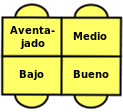 Evidentemente, estos pormenores no se comentarán con los alumnos. Ni el hecho de que numeremos a esos 4 alumnos del equipo, numeración, por otra parte, que podemos hacer como queramos, aunque, preferiblemente, el mismo número designe a los alumnos con un mismo nivel de los distintos equipos. También numeraremos los equipos para facilitar nuestra tarea de evaluación de los mismos.Aprendizaje autónomo. Todo esto no excluye también que, en ocasiones, se persiga, no solo el aprendizaje cooperativo sino también el aprendizaje autónomo: esto supone el uso de métodos como las guías didácticas, los rincones de trabajo o el portafolios (con las variantes adecuadas) También aquí entrarían a formar parte de este aprendizaje autónomo el uso de las TIC. En este caso tenemos que hacer un comentario importante: después de dos o tres años intentando el uso más o menos sistemático de las TIC llegamos a la conclusión, por ahora, de que conlleva muchos obstáculos como para generalizarlo a todos los cursos. Diversos problemas como las incompatibilidades de horario o un flujo de internet inadecuado, nos han llevado a la decisión de, en principio, asegurar la existencia de actividades para todos los temas, realizables sin el concurso de las TIC. Esto no excluye, que con el tiempo, diseñemos o recuperemos actividades TIC en sustitución de las ya diseñadas para el aula habitual si consideramos que las condiciones se hacen adecuadas para la práctica docente.Como recursos didácticos se usarán todos aquellos que sean necesarios para poner en funcionamiento actividades variadas que se ajusten a estos métodos de trabajo cooperativo: hojas de trabajo en equipo o inviduales, proyección de vídeos, fotos, cortos, películas, o presentaciones, escucha de audios, materiales variados para la realización de trabajos de plástica, manualidades, papiroflexia o de cierto carácter tecnológico (como colores, pinturas, pegamentos, cartulinas o cartones, maderas, papeles preparados especificamente para un uso concreto, recortables, barro, arcilla, etc.) Actividades y estrategias de enseñanza y aprendizaje.Las actividades las dividiremos en cuatro tipos básicos en orden a desarrollar este nuevo paradigma metodológico:En primer lugar, se han diseñado actividades de «Enseñanza-Aprendizaje»: estas actividades serán las que, habitualmente, se utilizarán durante toda la unidad didáctica y en su conjunto usarán dos o más veces el mismo método de trabajo, con el fin de que los alumnos se habitúen a él y acaben dominándolo. La razón de este uso continuado de determinado método de trabajo es que perseguimos que el alumno se acostumbre a dominar ese método y pueda ser evaluado, no solo el contenido trabajado, sino la forma de trabajo cooperativo.Y, como consecuencia, aquí entra el segundo tipo de actividad: la actividad de «Evaluación» Esta actividad o actividades, pertenecientes a una misma unidad didáctica pretenden recoger contenido y métodos usados durante el resto de la misma. Se realizarán, por tanto, en último lugar, ya que servirán para valorar, especialmente, la unidad didáctica en su conjunto.Si una actividad de evaluación, ha resultado un fracaso demasiado extendido en el grupo, el resultado de la evaluación ha de comentarse con los alumnos y, si es posible, tal actividad debería repetirse en una sesión posterior. Que los alumnos puedan revisar los resultados y ponerles remedio en una segunda oportunidad está de acuerdo con la nueva manera de evaluar.Tanto las actividades de «Enseñanza-Aprendizaje» como las de «Evaluación» usarán, por tanto, las estructuras metodológicas de las que se ha hablado arriba.Finalmente, hay que decir, que no siempre está claro qué actividad es de evaluación y cuál de ‘enseñanza-aprendizaje’, ya que todas son evaluadas y calificadas. Sin embargo, podemos considerar las de evaluación, como aquellas que tienen un mayor peso en la nota.También, en algunas unidades didácticas o temas, en sustitución de la actividad de evaluación se realizará una actividad de «Repaso». La estructura será la de la metodología cooperativa, como en las actividades de Enseñanza-aprendizaje y las de Evaluación, pero los contenidos pertenecerán a los temas dados hasta el momento. La razón de estas actividades está en reforzar el sentido de la evaluación continua: con ellas valoramos, en parte, el progreso del alumno.Finalmente, y no menos importantes, son las actividades «Complementarias». Consistirán en salidas a diferentes lugares y de duraciones variadas y constituyen, en opinión de este departamento, una parte indispensable de la formación del alumno. En el improbable caso de que para una actividad extraescolar haya más demanda que plazas disponibles, los alumnos participarán en la actividad según el orden en que vayan pagando su precio.Se proponen las siguientes posibilidades (si no se dice lo contrario, las actividades se realizarán dentro del territorio de la Comunidad Valenciana):Si por alguna razón un alumno no va a la actividad extraescolar complementaria, trabajará con el profesor de guardia actividades pertenecientes al cuaderno que el profesorado diseñó para Atención Educativa y Guardias o lo que estime conveniente.Si el número de plazas para una excursión no es suficiente para el número total de alumnos, el departamento  podrá decidir qué alumnos no pueden ir a la excursión, basándose en criterios relacionados con el comportamiento de los mismos. Podrá poner una limitación de plazas e informará al alumnado del criterio que haya decidido.EVALUACIÓN DEL ALUMNADOCriterios de evaluación y estándares de aprendizajeLos criterios de evaluación de la ESO y BACHILLERATO aparecen junto a los contenidos, los estándares de aprendizaje, y las competencias, para que se pueda comprobar la relación entre estos cuatro conceptos, en el apartado 4 de esta programación (CONTENIDOS)Toda la programación tiene su origen en los criterios de evaluación. Son ellos los que contienen o se asocian directa o indirectamente a objetivos, contenidos conceptuales, procedimentales o actitudinales y competencias. Sin embargo, a partir de la LOMCE, aparecen los llamados «estándares de aprendizaje evaluables»: estos son concreciones del criterio de evaluación, es decir, una especie de minicriterios de evaluación que buscan identificar los contenidos mínimos básicos o más importantes que hay que evaluar. Tal concreción lo que busca es poder aumentar la objetividad en la evaluación de los contenidos en orden a someter al alumno a posibles pruebas objetivas sobre los conocimientos que debe asimilar. En esta programación, todas las actividades desarrollan los estándares de aprendizaje en mayor o menor medida, pero de manera que se puede identificar cuáles se desarrollan y en qué actividades. De esta manera, será fácil dar una nota del alumno en función de los estándares. Cada estándar de aprendizaje evaluable es tratado y desarrollado en, al menos una actividad, a veces en varias.En muchas ocasiones (80%-90%) las actividades serán evaluadas mediante rúbricas holísticas, es decir, rúbricas donde se incluyen variados aspectos, uno de los cuales será la actitud. Esta, además de valorarla aparte (cosa que en teoría no haría falta pero, por ahora, seguiremos haciendo, como se indica en el apartado sobre la calificación), la valoramos cuando en el estándar lo está pidiendo. Así un ejemplo de rúbrica para 2º de ESO, para calificar un estándar podría ser este:Además, se puede ver en las tablas en que se relacionan los diferentes elementos curriculares (punto 4 de esta programación) el nivel de logro de cada estándar y las competencias desarrolladas por cada estándar. Lo segundo, se especifica en cada unidad didáctica señalando, no solo, la competencia desarrollada sino el rasgo o subcompetencia afectada. Respecto a lo primero, hay que destacar que el logro de los estándares se divide en tres tipos: Básico, Intermedio o Avanzado. Esto significa que, en el caso de que se exijan notas en función de los estándares, estos deberán ponderarse de manera diferente. Así, siguiendo criterios dados en otras comunidades, el estándar básico debe ponderarse en torno al 50%, y el avanzado no debería superar el 10%. Sin embargo, como se comenta más arriba, en la nota a pie de página nº 5, en esta programación los básicos los ponderaremos con un 65% y la suma de la intermedios y avanzados con un 35%.En cuanto a las competencias, esta programación ofrece también una tabla adjunta a cada rúbrica o momento de evaluación de una actividad donde aparecen los rasgos competenciales asociados al estándar y la actividad, siguiendo el ejemplo anterior, podría ser esta:La calificación sistemática de estos rasgos, recogida convenientemente, dar lugar a una nota real de las competencias que debería adquirir el alumno.Los alumnos que tienen que recuperar la asignatura pendiente del año o años anteriores se pondrán en contacto con el profesor y realizarán un trabajo.Instrumentos de evaluaciónSe usarán los siguientes:Plantillas de autoevaluación individuales.Plantillas de autoevaluación en equipo.Plantillas o tablas de coevaluación en equipo.Actividades de elección múltiple, relleno de huecos, asociar elementos, o similares.Rúbricas.Tablas de evaluación para valorar al equipo o al alumno.Dianas.Portafolios o Cuaderno de bitácora.Estos serán los instrumentos principales, pero eso no significa que en un momento dado cualquiera de estos instrumentos pueda ser sustituido por otro de los muchos que existe y que se ajuste mejor a las circunstancias.Algunos de estos instrumentos se pueden usar con la interacción del mismo alumno y profesor. Es importante que los alumnos, siempre que sea posible, participen de esa evaluación e, incluso, sean momentos en los que se puedan divertir. El lenguaje de las rúbricas o de las categorías de las tablas de autoevaluación o coevaluación puede ayudar a esto junto con el posterior comentario del profesor sobre los diferentes equipos. Una diana rellenada por el mismo equipo con las calificaciones que el profesor les ha dado podría ser también un momento en el que ven por sí mismos sus propios resultados, sin que sea el profesor el que aparezca como el que sanciona o enjuicia.Criterios de calificaciónSobre la nota de cada trimestre o evaluación hay que decir lo siguiente:El 100% corresponde a los trabajos realizados: se calcula haciendo la media de las notas de los temas o unidades didácticas acabadas en el trimestre (de 0 a 10) En cada ficha, se valorarán los fallos ortográficos así: se restará 0,10 puntos por fallo hasta un máximo de 2.El comportamiento. Este apartado está ya calificado en el anterior. Puesto que la nota de las actividades está calificando los estándares de aprendizaje evaluables, y estos, a su vez, están relacionados con las subcompetencias clave y objetivos didácticos (ver apartado ‘Contenidos’), la nota de los estándares también hace referencia a una nota de las competencias, que incluyen las actitudes y comportamientos a superar.Así, hay que señalar, que en el 80% de las actividades, la evaluación del estándar de aprendizaje se realiza mediante una rúbrica holística, que tiene en cuenta, por un lado, una serie de aspectos que conforman el contenido del estándar y las características de la actividad diseñada y, por otro, la actitud, cuando lo pide el estándar o, incluso, cuando lo pide el tipo de actividad diseñada por su relación con las competencias clave y objetivos didácticos.Se añadirá 1 punto a la nota final de curso si el alumno demuestra la lectura de uno de los libros propuestos que figuran en esta programación. Se le realizará un brevísimo examen oral.Puesto que tratamos de hacer una evaluación continua, la nota final de curso será la media de las 3 evaluaciones pero haciendo saber que estas notas incluyen calificaciones objetivas de la progresión del alumno, ya que se habrán realizado actividades de repaso a tal efecto, donde se volverán a manejar contenidos de todo el curso.Aunque la nota final del alumno sea un suspenso, ésta podrá ser de aprobado por otro tipo de circunstancias académicas del alumno imposibles de cuantificar objetivamente y que se valorarán adecuadamente para poder justificarla.En principio, se consideran estas calificaciones (todas han de estar entre 0 y 10):«Suspenso»: cualquier nota mayor o igual a 0 y menor que 5.«Suficiente»: cualquier nota mayor o igual a 5 y menor que 6.«Bien»: cualquier nota mayor o igual a 6 y menor que 7.«Notable»: cualquier nota mayor o igual a 7 y menor que 9.«Sobresaliente»: cualquier nota mayor o igual a 9 y menor o igual a 10.Si por alguna razón, el centro retira al alumno el derecho a la evaluación continua, el departamento de Religión pondrá al alumno como nota de la evaluación, solo el 80% de la nota que haya conseguido.Actividades de refuerzo y ampliaciónTodas estas actividades se encuentran descritas en esta programación en cada uno de los temas asociados:En 1º de ESODe refuerzo:Dinámica del barco (Tema 2)Escape Room (Tema 4) Película sobre cualquiera de los temas estudiados (Tema 5) De ampliación:Cuatríptico sobre los evangelistas (Tema 4 / Parte de la Sesión 1)En 2º de ESODe refuerzo:Dinámicas sobre la paciencia (Tema 3)Película sobre cualquiera de los temas estudiados (Rasgos divinos o personajes bíblicos especialmente) (Tema 5)Escape Room sobre los Rasgos Divinos. (Tema 6)De ampliación:Citas bíblicas, uso y ejercicio (Tema 2)Papiroflexia: Paloma representando al E.S. (Tema 6)En 3º de ESODe refuerzo:La experiencia personal frente a hechos dolorosos o bellos (Navidad de 1916) (Tema 2)Repaso con Pasapalabra (Final del tema 3)Repaso con Serpientes y Escaleras (Final del tema 6)De ampliación:La felicidad ofrecida por los anuncios (Tema 1)En 4º de ESODe refuerzo:Papiroflexia: el ángel de la guarda (Tema 2)Película sobre cualquiera de los temas estudiados (Tema 5)Papiroflexia: corazón (Tema 7)De ampliación:Materiales de culto de los judíos (Tema 1)En 1º de BACHILLERATODe refuerzo:Repaso con Serpientes y escaleras (Tema 2)Repaso con Serpientes y escaleras (Tema 3)Repaso con Serpientes y escaleras (Tema 4)Repaso con Serpientes y escaleras (Tema 5)Repaso con Serpientes y escaleras (Tema 6)Película: Una vida a lo grande (Tema 7)Repaso con Serpientes y escaleras (Tema 7)De ampliación:La mariposa Monarca (Tema 7)Papiroflexia: bola de mariposas (Tema 7)En 2º de BACHILLERATODe refuerzo:Puesta por escrito del cuestionario (Fase 01 del proyecto sobre los ancianos)Selección de noticias en periódicos (Tema 4)Elaboración de cartel (Tema 4)Repaso (Tema 4)Monopoly Altruista (Tema 5)Actividad sobre la Madre Teresa de Calcuta (Tema 6)Repaso (Tema 7)Repaso (Tema 8)De ampliación:Preparación de un conjunto de preguntas que se harían en un program de radio. (Fase 03 del proyecto sobre los ancianos)Comentar aportaciones de padlet (Tema 5)Tipos de evaluaciónSe realizará una evaluación inicial sobre todo centrada en el nivel de comprensión lectora y capacidad expresiva por escrito.Durante el transcurso de los trimestres se hará una evaluación continua del alumno ya que se pretende más que nada una evolución positiva más allá de los resultados, siempre que estos sean suficientes.La evalución será también una evaluación integradora, ya que: a) en cada momento se setará evaluando múltiples aspectos competenciales; b) desde el departamento de Religión se tendrá en cuenta en la reunión que tienen los profesores durante la última evaluación los resultados en las otras áreas en orden a observar si los objetivos generales han sido más o menos alcanzados por el alumno.MEDIDAS DE ATENCIÓN AL ALUMNADO CON NECESIDAD ESPECÍFICA DE SOPORTE EDUCATIVO O CON NECESIDAD DE COMPENSACIÓN EDUCATIVAEn el caso de los aprendizajes cooperativo y colaborativo, que serán los más habituales en clase, en el área de Religión esta cuestión queda totalmente integrada en la misma clase. La razón de esto es que estas metodologías, tal y como se ha descrito en el punto 6 son ya una manera de trabajo en la que los alumnos se ven obligados a apoyarse mutuamente y a hacer comprensibles los contenidos unos a otros. La calificación de los equipos depende en la mayoría de los casos de tal cooperación. Los alumnos con necesidades especiales encontrarán, en sus compañeros (y, si es necesario, en el profesor de manera puntual) la ayuda necesaria para superar, en la medida de sus posibilidades, los estándares de aprendizaje evaluables. Además, las actividades están diseñadas de manera que, en muchas ocasiones, cada parte de la actividad puede adecuarse al tipo de alumno que conforma cada equipo. Los equipos, como se dijo arriba, están diseñados para que alumnos de diferentes niveles se ayuden entre sí.Cuando la actividad de enseñanza y aprendizaje desarrolle el aprendizaje autónomo, estos alumnos, recibirán el apoyo directo del profesor para superar los estándares de aprendizaje evaluables, ya que en esas actividades, el resto de alumnos estará trabajando de manera autónoma, mediante una guía de trabajo o siguiendo las instrucciones preparadas en rincones o áreas del aula.ELEMENTOS TRANSVERSALESFomento de la lectura. Comprensión lectora. Expresión oral y escrita.El punto importante con el cual el área de Religión contribuye al fomento de la lectura en sus alumnos es la lectura en todos los cursos de diversos pasajes originales, no adaptados, de la Biblia, de manera más o menos continuada y como base para la realización de diversas actividades. De la Biblia se puede aprovechar en gran manera la gran diversidad de géneros literarios existentes en ella (historia, cuento, poesía, epístola, parábola, etc.) así como la gran riqueza de formas expresivas. La lectura de estos pasaje se enmarca dentro de las actividades obligatorias del curso.Además, para este curso se propondrá al alumnado la lectura de, al menos, uno de los siguientes libros por curso:1º de ESOFray Perico y su borrico. MUÑOZ MARTÍN, JuanEl chamán del pequeño valle. OTÓN CATALÁN, JosepEl búho que no podía ulular. FISHER, Robert; KELLY, Beth. Ed. Obelisco. ISBN 978-84-7720-685-9. 99 pgs.Cuentos y leyendas de los héroes de la mitología. GRENIER, Christian. Ed. Anaya. ISBN 978-84-667-1317-7. 167 pgs.Susurro y Pity. La hoja y el pájaro que aprendieron a amar. BOTELLA VILAPLANA, Marisa. Ed. CCS. ISBN 84-7043-943-X. 93 pgs.2º de ESO:Fray Perico y la guerra. MUÑOZ MARTÍN, JuanEl miserere. BECQUER, Gustavo AdolfoEl principito. DE SAINT EXUPERY, AntoineEl Caballero de la armadura oxidada. FISHER, Robert. Ed Obelisco. ISBN 978-84-9777-230-3. 108 pgs.3º de ESO:Siddarta HESSE, HermannMaldito karma SAFIER, DavidEl niño del pijama de rayas BOYNE,JohnUn ángel, probablemente. MILANI, Milo. Ed. Vicens Vives. ISBN 978-84-316-0975-7. 124 pgs.Fray Perico y la Primavera. MUÑOZ MARTÍN, JuanMe llamo... Juan Pablo II. GÓRA, Jan W. / Taljo-Kwiavtowska4º de ESO:Óscar y Mamie Rose. SCHMITT, Eric-Emmanuel. Ed. Obelisco.  ISBN 978-84-9777-070-5. 108 pgs.Iacobus. ASENSI, MatildeLa cena secreta. SIERRA, JavierColmillo blanco. LONDON, JackDos velas al diablo GALLEGO, LauraLa hermandad de la sábana santa. NAVARRO, Julia1º de Bachillerato:Cometas en el cielo. HOSSEINI, KhaledEl vendedor de sueños. CURY, Augusto El forastero misterioso. TWAIN, MarkEl nombre de la Rosa. ECO, UmbertoEl último Catón. ASENSI, Matilde.La dama azul. SIERRA, Javier2º de Bachillerato:Marianela. PÉREZ GALDÓS, BenitoEl hombre en busca de sentido. FRANKL, Viktor E.El hombre bicentenario. ISAAC ASIMOV, IsaacEl arte de amar. FROMM, ErichThe Sunset limited. McCARTHY, CormacEl candor del padre Brown. CHESTERTON, G.K. (Capítulos: El martillo de Dios y El ojo de Apolo)Se realizará, acabada la lectura del libro, unas actividades sobre el libro o examen oral, encaminadas a evaluar la impresión personal de la historia y valores trasmitidos por el libro en el lector. Comunicación audiovisual. Tecnologías de la información y de la comunicación.Manifestamos aquí, otra vez, lo dicho arriba. Después de dos o tres años intentando el uso más o menos sistemático de las TIC, y habiendo utilizado una cantidad enorme de tiempo y diseño de actividades TIC, llegamos a la conclusión, por ahora, de que conlleva muchos obstáculos como para generalizarlo a todos los cursos. Diversos problemas como las incompatibilidades de horario o un flujo de internet inadecuado, nos han llevado a la decisión de, en principio, asegurar la existencia de actividades para todos los temas, realizables sin el concurso de las TIC. Esto no excluye, que con el tiempo, diseñemos o recuperemos actividades TIC como alternativa a las diseñadas para el aula habitual si consideramos que las condiciones se hacen adecuadas para la práctica docente.Emprendimiento.Este factor, apenas es desarrollado por esta área ya que no está directamente relacionado con ella. Sin embargo, en algunas actividades se desarrollan rasgos competenciales que se relacionan con el emprendimiento.Así, el área de Religión, por una parte, contribuye al desarrollo del Sentido de iniciativa y espíritu emprendedor básicamente mediante los siguientes rasgos, que se desarrollan en algunas actividades:Agotar los propios recursos y capacidades en la resolución de problemas.Afrontar fracasos o expectativas truncadas de manera positiva y como punto de partida para reconstruir objetivos y tareas.Ofrecer propuestas de trabajo y actividades.Sobreponerse a los temores personales siendo capaces de llevar a cabo tareas de iniciativa personal.Por otra parte, contribuye al emprendimiento desarrollando las Competencias sociales y cívicas mediante los siguientes rasgos:Relación equilibrada con los demás miembros de la sociedad.Capacidad de dialogar por medio de la razón, la escucha comprensiva, y la empatía.Trabajo en equipo manteniendo lazos de compañerismo y entendimiento mutuo, para la consecución de objetivos comunes.Incorporar de manera crítica al bagaje cultural propio aportes universales de otras culturas.Responsabilidad en tareas de alcance público o de cara a otras personas.Respeto y cuidado por los recursos y bienes sociales de tipo urbano o institucional.Conciencia de la necesidad de aportar las propias capacidades en orden al progreso moral y el bienestar social.Planificar, organizar y efectuar encuestas.Mantener una actitud de respeto sincero hacia padres y docentes.Educación cívica y constitucional.La aportación de esta área en este sentido, va en la línea de introducir a los alumnos en el conocimiento del trato dado por la constitución y las leyes correspondientes al tema de la religión. En bachillerato se tratará este tema con la seriedad y objetividad que se le debe dar y como se muestra en las actividades al efecto.EVALUACIÓN DE LA PRÁCTICA DOCENTE E INDICADORES DE ÉXITOAl final de curso, el centro educativo nos propone la valoración de los siguiente elementos. Dicha valoración será incluida en la memoria final de curso.Los elementos que se valorarán del proceso de enseñanza a final de curso serán los siguientes:Objetivos generales programados para la etapa.Criterios metodológicos generales establecidos.Organización espacio-temporal adoptada.Criterios generales empleados para la evaluación del progreso del alumnado en el aprendizaje.Procedimientos generales empleados para la evaluación del progreso del alumnado en el aprendizaje .Plan de atención a la diversidad en vigor.Plan de orientación educativa, psicopedagógica y profesional que se está aplicando.Plan de acción tutorial que se está aplicando.Proyectos que desarrolla el centre (compensación educativa, innovación, formación del profesorado, programas europeos)Los elementos que se valorarán de la propia práctica docente:Organización y gestión de los espacios del centro.Gestión del horario general del centro.Organización y gestión de los recursos del centro.Coherencia de la actuación del equipo docente en función de la planificación correspondiente.Coordinación del equipo docente en función de la planificación correspondiente.Progresividad de la actuación del equipo docente en función de la planificación correspondiente.Funcionamiento coordinado de los órganos y personas responsables de la planificación y desarrollo de la tarea docente, es decir, del equipo directivo, el claustro de profesores, la comisión de coordinación pedagógica, los departamentos didácticos, y los tutores.Adecuación del intercambio de información con el alumnado y las familias en cuanto al proceso de enseñanza-aprendizaje.Regularidad del intercambio de información con el alumnado y las familias en cuanto al proceso de enseñanza-aprendizaje.Elementos que se valorarán de la programación didáctica:Concreción en la programación de los objetivos de las materias, módulos o ámbitos impartidos.Concreción en la programación de los contenidos de las materias, módulos o ámbitos impartidos.Concreción en la programación de los criterios de evaluación de las materias, módulos o ámbitos impartidos.Planificación temporal del curso académico diseñada.Selección de contenidos básicos de materias, ámbitos o módulos hecha para el progreso educativo y la promoción.Organización prevista de los contenidos que permiten la atención a la diversidad de motivaciones, intereses y capacidades del alumno.Organización programada de las medidas educativas complementarias y de refuerzo.Métodos, estrategias y recursos didácticos diseñados para hacer una propuesta coherente de actividades del aula.Procedimientos e instrumentos elegidos para evaluar los aprendizajes del alumnado y seguir su progreso.Integración de los valores en los contenidos que configuran las diferentes materias, módulos o ámbitos.Fdo.:                                                  , a Lunes 16 de Septiembre de 20191º de ESO 1º de ESO 1º de ESO 1º de ESO 1º de ESO 1º de ESO 1º de ESO 1º de ESO 1º de ESO 1º de ESO 1º de ESO 1º de ESO ContenidosCriterios de evaluaciónEstándares de aprendizaje evaluablesL COMPETENCIAS CLAVE ASOCIADAS COMPETENCIAS CLAVE ASOCIADAS COMPETENCIAS CLAVE ASOCIADAS COMPETENCIAS CLAVE ASOCIADAS COMPETENCIAS CLAVE ASOCIADAS COMPETENCIAS CLAVE ASOCIADAS COMPETENCIAS CLAVE ASOCIADAS COMPETENCIAS CLAVE ASOCIADAS ContenidosCriterios de evaluaciónEstándares de aprendizaje evaluablesL CLCMCTCDAACSCSIEECECCEBloque 1. El sentido religioso del hombreBloque 1. El sentido religioso del hombreBloque 1. El sentido religioso del hombreBloque 1. El sentido religioso del hombreBloque 1. El sentido religioso del hombreBloque 1. El sentido religioso del hombreBloque 1. El sentido religioso del hombreBloque 1. El sentido religioso del hombreBloque 1. El sentido religioso del hombreBloque 1. El sentido religioso del hombreBloque 1. El sentido religioso del hombreBloque 1. El sentido religioso del hombrea) La realidad creada y los acontecimientos son signo de Dios.1. Reconocer y valorar que la realidad es don de Dios.1.1. Expresa por escrito sucesos imprevistos en los que reconoce que la realidad es dada.IIIIIVXIIIIIIIIXIa) La realidad creada y los acontecimientos son signo de Dios.1. Reconocer y valorar que la realidad es don de Dios.1.2. Evalúa, compartiendo con sus compañeros, sucesos y situaciones en las que queda de manifiesto que la realidad es don de Dios.BVIIIXIVVIIIIIIIIIIVXIa) La realidad creada y los acontecimientos son signo de Dios.2. Identificar el origen divino de la realidad.2.1. Argumenta el origen del mundo y la realidad como fruto del designio amoroso de Dios.IIIIIVXIIIIIIIIXIa) La realidad creada y los acontecimientos son signo de Dios.3. Contrastar el origen de la creación en los diferentes relatos religiosos acerca de la creación.3.1. Relaciona y distingue, explicando con sus palabras, el origen de la creación en los relatos míticos de la antigüedad y el relato bíblico.IXIIIIIIXIa) La realidad creada y los acontecimientos son signo de Dios.4. Diferenciar la explicación teológica y científica de la creación.4.1. Conoce y señala las diferencias entre la explicación teológica y científica de la creación.IIVVa) La realidad creada y los acontecimientos son signo de Dios.4. Diferenciar la explicación teológica y científica de la creación.4.2. Respeta la autonomía existente entre las explicaciones, teológica y científica, de la creación.BIIIIXIBloque 2. La revelación: Dios interviene en la historiaBloque 2. La revelación: Dios interviene en la historiaBloque 2. La revelación: Dios interviene en la historiaBloque 2. La revelación: Dios interviene en la historiaBloque 2. La revelación: Dios interviene en la historiaBloque 2. La revelación: Dios interviene en la historiaBloque 2. La revelación: Dios interviene en la historiaBloque 2. La revelación: Dios interviene en la historiaBloque 2. La revelación: Dios interviene en la historiaBloque 2. La revelación: Dios interviene en la historiaBloque 2. La revelación: Dios interviene en la historiaBloque 2. La revelación: Dios interviene en la historiaa) La historia de Israel: elección, alianza, monarquía y profetismo.1. Conocer, contrastar y apreciar los principales acontecimientos de la historia de Israel.1.1. Conoce, interpreta y construye una línea del tiempo con los principales acontecimientos y personajes de la historia de Israel.AIIIVVa) La historia de Israel: elección, alianza, monarquía y profetismo.1. Conocer, contrastar y apreciar los principales acontecimientos de la historia de Israel.1.2. Muestra interés por la historia de Israel y dialoga con respeto sobre los beneficios de esta historia para la humanidad.BVIIIXIIa) La historia de Israel: elección, alianza, monarquía y profetismo.2. Señalar e identificar los diferentes modos de comunicación que Dios ha usado en las distintas etapas de la historia de Israel.2.1. Busca relatos bíblicos y selecciona gestos y palabras de Dios en los que identifica la manifestación divina.BIIIIVIIIXIa) La historia de Israel: elección, alianza, monarquía y profetismo.3. Distinguir y comparar el procedimiento con el que Dios se manifiesta en las distintas etapas de la historia de Israel.3.1. Recuerda y explica constructivamente, de modo oral o por escrito, acciones que reflejan el desvelarse de Dios para con el pueblo de Israel.BVIIIXIIBloque 3. Jesucristo, cumplimiento de la Historia de la SalvaciónBloque 3. Jesucristo, cumplimiento de la Historia de la SalvaciónBloque 3. Jesucristo, cumplimiento de la Historia de la SalvaciónBloque 3. Jesucristo, cumplimiento de la Historia de la SalvaciónBloque 3. Jesucristo, cumplimiento de la Historia de la SalvaciónBloque 3. Jesucristo, cumplimiento de la Historia de la SalvaciónBloque 3. Jesucristo, cumplimiento de la Historia de la SalvaciónBloque 3. Jesucristo, cumplimiento de la Historia de la SalvaciónBloque 3. Jesucristo, cumplimiento de la Historia de la SalvaciónBloque 3. Jesucristo, cumplimiento de la Historia de la SalvaciónBloque 3. Jesucristo, cumplimiento de la Historia de la SalvaciónBloque 3. Jesucristo, cumplimiento de la Historia de la Salvacióna) La divinidad y humanidad de Jesús.b) Los evangelios: testimonio y anuncio.c) Composición de los evangelios.1. Distinguir en Jesús los rasgos de su naturaleza divina y humana.1.1. Identifica y clasifica de manera justificada las diferencias entre la naturaleza divina y humana de Jesús en los relatos evangélicos.AIIIIIIIVa) La divinidad y humanidad de Jesús.b) Los evangelios: testimonio y anuncio.c) Composición de los evangelios.1. Distinguir en Jesús los rasgos de su naturaleza divina y humana.1.2. Se esfuerza por comprender las manifestaciones de ambas naturalezas expresadas en los relatos evangélicos.BIVIIIIVIIIa) La divinidad y humanidad de Jesús.b) Los evangelios: testimonio y anuncio.c) Composición de los evangelios.2. Identificar la naturaleza y finalidad de los evangelios.2.1. Reconoce a partir de la lectura de los textos evangélicos los rasgos de la persona de Jesús y diseña su perfil.BVIIIIIIVXIIa) La divinidad y humanidad de Jesús.b) Los evangelios: testimonio y anuncio.c) Composición de los evangelios.3. Conocer y comprender el proceso de formación de los evangelios.3.1. Ordena y explica con sus palabras los pasos del proceso formativo de los evangelios.IIXIIIIXIIBloque 4. Permanencia de Jesucristo en la historia: la IglesiaBloque 4. Permanencia de Jesucristo en la historia: la IglesiaBloque 4. Permanencia de Jesucristo en la historia: la IglesiaBloque 4. Permanencia de Jesucristo en la historia: la IglesiaBloque 4. Permanencia de Jesucristo en la historia: la IglesiaBloque 4. Permanencia de Jesucristo en la historia: la IglesiaBloque 4. Permanencia de Jesucristo en la historia: la IglesiaBloque 4. Permanencia de Jesucristo en la historia: la IglesiaBloque 4. Permanencia de Jesucristo en la historia: la IglesiaBloque 4. Permanencia de Jesucristo en la historia: la IglesiaBloque 4. Permanencia de Jesucristo en la historia: la IglesiaBloque 4. Permanencia de Jesucristo en la historia: la Iglesiaa) La Iglesia, presencia de Jesucristo en la historia.b) El Espíritu Santo edifica continuamente la Iglesia.1. Comprender la presencia de Jesucristo hoy en la Iglesia.1.1. Señala y explica las distintas formas de presencia de Jesucristo en la Iglesia: sacramentos, palabra de Dios, autoridad y caridad.IIVVIIIXXIIIa) La Iglesia, presencia de Jesucristo en la historia.b) El Espíritu Santo edifica continuamente la Iglesia.2. Reconocer que la acción del Espíritu Santo da vida a la Iglesia.2.1. Conoce y respeta que los sacramentos son acción del Espíritu para construir la Iglesia.BIVIVa) La Iglesia, presencia de Jesucristo en la historia.b) El Espíritu Santo edifica continuamente la Iglesia.2. Reconocer que la acción del Espíritu Santo da vida a la Iglesia.2.2. Asocia la acción del espíritu en los sacramentos con las distintas etapas y momentos de la vida.BIVIVa) La Iglesia, presencia de Jesucristo en la historia.b) El Espíritu Santo edifica continuamente la Iglesia.2. Reconocer que la acción del Espíritu Santo da vida a la Iglesia.2.3. Toma conciencia y aprecia la acción del Espíritu para el crecimiento de la persona.IIVIXVXI2º de ESO2º de ESO2º de ESO2º de ESO2º de ESO2º de ESO2º de ESO2º de ESO2º de ESO2º de ESO2º de ESO2º de ESOContenidosCriterios de evaluaciónEstándares de aprendizaje evaluablesLCOMPETENCIAS CLAVE ASOCIADASCOMPETENCIAS CLAVE ASOCIADASCOMPETENCIAS CLAVE ASOCIADASCOMPETENCIAS CLAVE ASOCIADASCOMPETENCIAS CLAVE ASOCIADASCOMPETENCIAS CLAVE ASOCIADASCOMPETENCIAS CLAVE ASOCIADASCOMPETENCIAS CLAVE ASOCIADASContenidosCriterios de evaluaciónEstándares de aprendizaje evaluablesLCLCMCTCDAACSCSIEECECCEBloque 1. El sentido religioso del hombreBloque 1. El sentido religioso del hombreBloque 1. El sentido religioso del hombreBloque 1. El sentido religioso del hombreBloque 1. El sentido religioso del hombreBloque 1. El sentido religioso del hombreBloque 1. El sentido religioso del hombreBloque 1. El sentido religioso del hombreBloque 1. El sentido religioso del hombreBloque 1. El sentido religioso del hombreBloque 1. El sentido religioso del hombreBloque 1. El sentido religioso del hombrea) La persona humana, criatura de Dios libre e inteligente.b) El fundamento de la dignidad de la persona.c) El ser humano colaborador de la creación de Dios.1. Establecer diferencias entre el ser humano creado a imagen de Dios y los animales.1.1 Argumenta la dignidad del ser humano en relación a los otros seres vivos. (I)IIIIIVa) La persona humana, criatura de Dios libre e inteligente.b) El fundamento de la dignidad de la persona.c) El ser humano colaborador de la creación de Dios.2. Relaciona la condición de criatura con el origen divino.2.1 Distingue y debate de forma justificada y respetuosa el origen del ser humano. (I)IIIIIIa) La persona humana, criatura de Dios libre e inteligente.b) El fundamento de la dignidad de la persona.c) El ser humano colaborador de la creación de Dios.3. Explicar el origen de la dignidad del ser humano como criatura de Dios.3.1 Valora, en situaciones de su entorno, la dignidad de todo ser humano con independencia de las capacidades físicas, cognitivas, intelectuales, sociales, etc. (B)BXIIIIIBloque 2. La revelación: Dios interviene en la historiaBloque 2. La revelación: Dios interviene en la historiaBloque 2. La revelación: Dios interviene en la historiaBloque 2. La revelación: Dios interviene en la historiaBloque 2. La revelación: Dios interviene en la historiaBloque 2. La revelación: Dios interviene en la historiaBloque 2. La revelación: Dios interviene en la historiaBloque 2. La revelación: Dios interviene en la historiaBloque 2. La revelación: Dios interviene en la historiaBloque 2. La revelación: Dios interviene en la historiaBloque 2. La revelación: Dios interviene en la historiaBloque 2. La revelación: Dios interviene en la historiaa) La aceptación de la revelación: La fe.b) Origen, composición e interpretación de los Libros Sagrados.3.  Conocer y definir la estructura y organización de la Biblia.3.1 Identifica, clasifica y compara las características fundamentales de los Libros Sagrados mostrando interés por su origen divino. (B)BXIIIXIIa) La aceptación de la revelación: La fe.b) Origen, composición e interpretación de los Libros Sagrados.4. Conocer y respetar los criterios del magisterio de la Iglesia en torno a la interpretación bíblica.4.1 Lee, localiza y esquematiza los criterios recogidos en la Dei Verbum en torno a la interpretación de la Biblia valorándolos como necesarios. (A)AIVXIIVIIIa) La aceptación de la revelación: La fe.b) Origen, composición e interpretación de los Libros Sagrados.5.  Reconocer en la inspiración el origen de la sacralidad del texto bíblico.5.2. Conoce y justifica por escrito la existencia en los Libros Sagrados del autor divino y el autor humano. (I)IIIIXIIIIVXIIa) La aceptación de la revelación: La fe.b) Origen, composición e interpretación de los Libros Sagrados.1.  Conocer y aceptar que Dios se revela en la historia.1.1.  Busca y elige personajes significativos del pueblo de Israel e identifica y analiza la respuesta de fe en ellos. (B)BVIIIVXa) La aceptación de la revelación: La fe.b) Origen, composición e interpretación de los Libros Sagrados.2.  Comprender y valorar que la fe es la respuesta a la iniciativa salvífica de Dios.2.1.  Se interesa por conocer y valora la respuesta de fe al Dios que se revela. (B)BIIIVIIIa) La aceptación de la revelación: La fe.b) Origen, composición e interpretación de los Libros Sagrados.2. (del bloque 3) Vincular el sentido comunitario de la Trinidad con la dimensión relacional humana.2.1. (del bloque 3) Reconoce, describe y acepta que la persona humana necesita del otro para alcanzar su identidad a semejanza de Dios.IIVIIIIIIXa) La aceptación de la revelación: La fe.b) Origen, composición e interpretación de los Libros Sagrados.4. (del bloque 1) Entender el sentido y la finalidad de la acción humana.4.1. (del bloque 1) Clasifica acciones del ser humano que respetan o destruyen la creación. (B)BVIIIIVIIa) La aceptación de la revelación: La fe.b) Origen, composición e interpretación de los Libros Sagrados.4. (del bloque 1) Entender el sentido y la finalidad de la acción humana.4.2. (del bloque 1) Diseña en pequeño grupo un plan de colaboración con su centro educativo en el que se incluyan al menos cinco necesidades y las posibles soluciones que el propio grupo llevaría a cabo.IVIIIIVIIBloque 3. Jesucristo, cumplimiento de la Historia de la SalvaciónBloque 3. Jesucristo, cumplimiento de la Historia de la SalvaciónBloque 3. Jesucristo, cumplimiento de la Historia de la SalvaciónBloque 3. Jesucristo, cumplimiento de la Historia de la SalvaciónBloque 3. Jesucristo, cumplimiento de la Historia de la SalvaciónBloque 3. Jesucristo, cumplimiento de la Historia de la SalvaciónBloque 3. Jesucristo, cumplimiento de la Historia de la SalvaciónBloque 3. Jesucristo, cumplimiento de la Historia de la SalvaciónBloque 3. Jesucristo, cumplimiento de la Historia de la SalvaciónBloque 3. Jesucristo, cumplimiento de la Historia de la SalvaciónBloque 3. Jesucristo, cumplimiento de la Historia de la SalvaciónBloque 3. Jesucristo, cumplimiento de la Historia de la Salvacióna) Dios se revela en Jesucristo. Dios uno y trino.b) El Credo, síntesis de la acción salvífica de Dios en la historia.1. Mostrar interés por reconocer el carácter relacional de la Divinidad en la revelación de Jesús.1.1 Conoce y describe las características del Dios cristiano.BIIIVIIXIa) Dios se revela en Jesucristo. Dios uno y trino.b) El Credo, síntesis de la acción salvífica de Dios en la historia.1. Mostrar interés por reconocer el carácter relacional de la Divinidad en la revelación de Jesús.1.2 Lee relatos mitológicos, localiza rasgos de las divinidades de las religiones politeístas y los contrasta con las características del Dios cristiano.IXIVIXIa) Dios se revela en Jesucristo. Dios uno y trino.b) El Credo, síntesis de la acción salvífica de Dios en la historia.1. Mostrar interés por reconocer el carácter relacional de la Divinidad en la revelación de Jesús.5.1 (Del Bloque 2) Distingue y señala en textos bíblicos la presencia de un Dios que se comunica, justificando en el grupo la selección de los textos.AIIIVIIXIa) Dios se revela en Jesucristo. Dios uno y trino.b) El Credo, síntesis de la acción salvífica de Dios en la historia.3.  Descubrir el carácter histórico de la formulación de Credo cristiano.3.1.  (Bloq 3) Confeccionar materiales donde se expresan los momentos relevantes de la historia salvífica y los relaciona con las verdades de fe formuladas en el Credo. IIXIIIXIIa) Dios se revela en Jesucristo. Dios uno y trino.b) El Credo, síntesis de la acción salvífica de Dios en la historia.4.  Reconocer las verdades de la fe cristiana presentes en el Credo.4.1. (Bloq 3) Clasifica las verdades de fe contenidas en el Credo y explica su significado.BIIVIXIIa) Dios se revela en Jesucristo. Dios uno y trino.b) El Credo, síntesis de la acción salvífica de Dios en la historia.2. (Del bloque 4) Justificar que la Iglesia es una, santa, católica y apostólica.2.1. (Del bloque 4)  Describe y valora la raíz de la unidad y santidad de la Iglesia.AIIVIXIIa) Dios se revela en Jesucristo. Dios uno y trino.b) El Credo, síntesis de la acción salvífica de Dios en la historia.2. (Del bloque 4) Justificar que la Iglesia es una, santa, católica y apostólica.2.2. (Del bloque 4)  Elabora materiales, utilizando las tecnologías de la información y la comunicación, donde se refleja la universalidad y apostolicidad de la Iglesia.IIXIIIXIIBloque 4. Permanencia de Jesucristo en la historia: la IglesiaBloque 4. Permanencia de Jesucristo en la historia: la IglesiaBloque 4. Permanencia de Jesucristo en la historia: la IglesiaBloque 4. Permanencia de Jesucristo en la historia: la IglesiaBloque 4. Permanencia de Jesucristo en la historia: la IglesiaBloque 4. Permanencia de Jesucristo en la historia: la IglesiaBloque 4. Permanencia de Jesucristo en la historia: la IglesiaBloque 4. Permanencia de Jesucristo en la historia: la IglesiaBloque 4. Permanencia de Jesucristo en la historia: la IglesiaBloque 4. Permanencia de Jesucristo en la historia: la IglesiaBloque 4. Permanencia de Jesucristo en la historia: la IglesiaBloque 4. Permanencia de Jesucristo en la historia: la Iglesiaa) Expansión de la iglesia, las primeras comunidades.b) Las notas de la Iglesia.1. Comprender la expansión del cristianismo a través de las primeras comunidades cristianas.1.1. Localiza en el mapa los lugares de origen de las primeras comunidades cristianas, describe sus características y explica con sus palabras la difusión del cristianismo en el mundo pagano. BIXVIIXIIIa) Expansión de la iglesia, las primeras comunidades.b) Las notas de la Iglesia.1. Comprender la expansión del cristianismo a través de las primeras comunidades cristianas.1.2. Reconstruye el itinerario de los viajes de San Pablo.IVIIVIIIV3º de ESO3º de ESO3º de ESO3º de ESO3º de ESO3º de ESO3º de ESO3º de ESO3º de ESO3º de ESO3º de ESO3º de ESOContenidosCriterios de evaluaciónEstándares de aprendizaje evaluablesLCOMPETENCIAS CLAVE ASOCIADASCOMPETENCIAS CLAVE ASOCIADASCOMPETENCIAS CLAVE ASOCIADASCOMPETENCIAS CLAVE ASOCIADASCOMPETENCIAS CLAVE ASOCIADASCOMPETENCIAS CLAVE ASOCIADASCOMPETENCIAS CLAVE ASOCIADASCOMPETENCIAS CLAVE ASOCIADASContenidosCriterios de evaluaciónEstándares de aprendizaje evaluablesLCLCMCTCDAACSCSIEECECCEBloque 1. El sentido religioso del hombre Bloque 1. El sentido religioso del hombre Bloque 1. El sentido religioso del hombre Bloque 1. El sentido religioso del hombre Bloque 1. El sentido religioso del hombre Bloque 1. El sentido religioso del hombre Bloque 1. El sentido religioso del hombre Bloque 1. El sentido religioso del hombre Bloque 1. El sentido religioso del hombre Bloque 1. El sentido religioso del hombre Bloque 1. El sentido religioso del hombre Bloque 1. El sentido religioso del hombre a) La naturaleza humana desea el Infinito.b) La búsqueda de sentido en la experiencia de la enfermedad, la muerte, el dolor, etc.1. Reconocer el deseo de plenitud que tiene la persona.1.1. Expresa y comparte en grupo situaciones o circunstancias en las que reconoce la exigencia humana de felicidad y plenitud.BVIIIIIIIIIIVIIa) La naturaleza humana desea el Infinito.b) La búsqueda de sentido en la experiencia de la enfermedad, la muerte, el dolor, etc.2. Comparar razonadamente distintas respuestas frente a la finitud del ser humano.2.1. Analiza y valora la experiencia personal frente a hechos bellos y dolorosos.BIIIVIIVIIIa) La naturaleza humana desea el Infinito.b) La búsqueda de sentido en la experiencia de la enfermedad, la muerte, el dolor, etc.2. Comparar razonadamente distintas respuestas frente a la finitud del ser humano.2.2. Selecciona escenas de películas o documentales que muestran la búsqueda de sentido.IIIIIIIIIIBloque 2. La revelación: Dios interviene en la historiaBloque 2. La revelación: Dios interviene en la historiaBloque 2. La revelación: Dios interviene en la historiaBloque 2. La revelación: Dios interviene en la historiaBloque 2. La revelación: Dios interviene en la historiaBloque 2. La revelación: Dios interviene en la historiaBloque 2. La revelación: Dios interviene en la historiaBloque 2. La revelación: Dios interviene en la historiaBloque 2. La revelación: Dios interviene en la historiaBloque 2. La revelación: Dios interviene en la historiaBloque 2. La revelación: Dios interviene en la historiaBloque 2. La revelación: Dios interviene en la historiaa) La ruptura del hombre con Dios por el pecado.b) El relato bíblico del pecado original.1. Descubrir que el pecado radica en el rechazo a la intervención de Dios en la propia vida.1.1. Identifica, analiza y comenta situaciones actuales donde se expresa el pecado como rechazo o suplantación de Dios.IXIIIVIIIVIVa) La ruptura del hombre con Dios por el pecado.b) El relato bíblico del pecado original.2. Distinguir la verdad revelada del ropaje literario en el relato del Génesis.2.1. Analiza el texto sagrado diferenciando la verdad revelada del ropaje literario y recrea un relato de la verdad revelada sobre el pecado original con lenguaje actual.AXIVVIBloque 3. Jesucristo, cumplimiento de la Historia de la SalvaciónBloque 3. Jesucristo, cumplimiento de la Historia de la SalvaciónBloque 3. Jesucristo, cumplimiento de la Historia de la SalvaciónBloque 3. Jesucristo, cumplimiento de la Historia de la SalvaciónBloque 3. Jesucristo, cumplimiento de la Historia de la SalvaciónBloque 3. Jesucristo, cumplimiento de la Historia de la SalvaciónBloque 3. Jesucristo, cumplimiento de la Historia de la SalvaciónBloque 3. Jesucristo, cumplimiento de la Historia de la SalvaciónBloque 3. Jesucristo, cumplimiento de la Historia de la SalvaciónBloque 3. Jesucristo, cumplimiento de la Historia de la SalvaciónBloque 3. Jesucristo, cumplimiento de la Historia de la SalvaciónBloque 3. Jesucristo, cumplimiento de la Historia de la Salvacióna) La persona transformada por el encuentro con Jesús.1. Reconocer y apreciar que el encuentro con Cristo cambia la forma de comprender el mundo, la historia, la realidad, las personas, etc.1.1. Busca y selecciona biografía de conversos.BXIIIIIIIVIIIa) La persona transformada por el encuentro con Jesús.1. Reconocer y apreciar que el encuentro con Cristo cambia la forma de comprender el mundo, la historia, la realidad, las personas, etc.1.2. Expresa juicios respetuosos sobre la novedad que el encuentro con Cristo ha introducido en la forma de entender el mundo, según las biografías seleccionadas.BIVIIIa) La persona transformada por el encuentro con Jesús.2. Comprender que la pertenencia a Cristo conlleva una nueva forma de comportarse en la vida.2.1. Crea y comparte textos, videos clip, cortos, para describir las consecuencias que en la vida de los cristianos ha supuesto el encuentro con Cristo.IXIVIVIIIBloque 4. Permanencia de Jesucristo en la historia: la IglesiaBloque 4. Permanencia de Jesucristo en la historia: la IglesiaBloque 4. Permanencia de Jesucristo en la historia: la IglesiaBloque 4. Permanencia de Jesucristo en la historia: la IglesiaBloque 4. Permanencia de Jesucristo en la historia: la IglesiaBloque 4. Permanencia de Jesucristo en la historia: la IglesiaBloque 4. Permanencia de Jesucristo en la historia: la IglesiaBloque 4. Permanencia de Jesucristo en la historia: la IglesiaBloque 4. Permanencia de Jesucristo en la historia: la IglesiaBloque 4. Permanencia de Jesucristo en la historia: la IglesiaBloque 4. Permanencia de Jesucristo en la historia: la IglesiaBloque 4. Permanencia de Jesucristo en la historia: la Iglesiaa) La Iglesia, lugar de encuentro con Cristo.b) Experiencia de plenitud en el encuentro con Cristo.c) La experiencia de fe genera una cultura.1. Tomar conciencia del vínculo indisoluble entre el encuentro con Cristo y la pertenencia a la Iglesia.1.1. Analiza la experiencia de una persona que ha encontrado a Cristo en la Iglesia.IXIIIXIXa) La Iglesia, lugar de encuentro con Cristo.b) Experiencia de plenitud en el encuentro con Cristo.c) La experiencia de fe genera una cultura.2. Valorar críticamente la experiencia de plenitud que promete Cristo.2.1. Escucha testimonios de cristianos y debate con respeto acerca de la plenitud de vida que en ellos se expresa.BXIIVIIIIIa) La Iglesia, lugar de encuentro con Cristo.b) Experiencia de plenitud en el encuentro con Cristo.c) La experiencia de fe genera una cultura.3. Identificar en la cultura la riqueza y la belleza que genera la fe.3.1. Demuestra mediante ejemplos previamente seleccionados que la experiencia cristiana ha sido generadora de cultura a lo largo de la historia.AIIIVIIIVIIIVa) La Iglesia, lugar de encuentro con Cristo.b) Experiencia de plenitud en el encuentro con Cristo.c) La experiencia de fe genera una cultura.3. Identificar en la cultura la riqueza y la belleza que genera la fe.3.2. Defiende de forma razonada la influencia de la fe en el arte, el pensamiento, las costumbres, la salud, la educación, etc.AIXIVIIIV4º de ESO4º de ESO4º de ESO4º de ESO4º de ESO4º de ESO4º de ESO4º de ESO4º de ESO4º de ESO4º de ESO4º de ESOContenidosCriterios de evaluaciónEstándares de aprendizaje evaluablesLCOMPETENCIAS CLAVE ASOCIADASCOMPETENCIAS CLAVE ASOCIADASCOMPETENCIAS CLAVE ASOCIADASCOMPETENCIAS CLAVE ASOCIADASCOMPETENCIAS CLAVE ASOCIADASCOMPETENCIAS CLAVE ASOCIADASCOMPETENCIAS CLAVE ASOCIADASCOMPETENCIAS CLAVE ASOCIADASContenidosCriterios de evaluaciónEstándares de aprendizaje evaluablesLCLCMCTCDAACSCSIEECECCEBloque 1. El sentido religioso del hombreBloque 1. El sentido religioso del hombreBloque 1. El sentido religioso del hombreBloque 1. El sentido religioso del hombreBloque 1. El sentido religioso del hombreBloque 1. El sentido religioso del hombreBloque 1. El sentido religioso del hombreBloque 1. El sentido religioso del hombreBloque 1. El sentido religioso del hombreBloque 1. El sentido religioso del hombreBloque 1. El sentido religioso del hombreBloque 1. El sentido religioso del hombrea) Las religiones: búsqueda del sentido de la vida.b) Plenitud en la experiencia religiosa: la revelación de Dios en la historia.1.  Aprender y memorizar los principales rasgos comunes de las religiones. 1.1.  Identifica y clasifica los rasgos principales (enseñanza, comportamiento y culto) en las religiones monoteístas.BIVIVa) Las religiones: búsqueda del sentido de la vida.b) Plenitud en la experiencia religiosa: la revelación de Dios en la historia.1.  Aprender y memorizar los principales rasgos comunes de las religiones. 1.2. Busca información y presenta al grupo las respuestas de las distintas religiones a las preguntas de sentido.BIIIVIa) Las religiones: búsqueda del sentido de la vida.b) Plenitud en la experiencia religiosa: la revelación de Dios en la historia.2.  Comparar y distinguir la intervención de Dios en la historia de los intentos humanos de respuesta a la búsqueda de sentido.2.1. Razona por qué la revelación es la plenitud de la experiencia religiosa.IIVIIIIIa) Las religiones: búsqueda del sentido de la vida.b) Plenitud en la experiencia religiosa: la revelación de Dios en la historia.2.  Comparar y distinguir la intervención de Dios en la historia de los intentos humanos de respuesta a la búsqueda de sentido.2.2 Analiza y debate las principales diferencias entre la revelación de Dios y las religiones.IIVIIIIIBloque 2. La revelación: Dios interviene en la historiaBloque 2. La revelación: Dios interviene en la historiaBloque 2. La revelación: Dios interviene en la historiaBloque 2. La revelación: Dios interviene en la historiaBloque 2. La revelación: Dios interviene en la historiaBloque 2. La revelación: Dios interviene en la historiaBloque 2. La revelación: Dios interviene en la historiaBloque 2. La revelación: Dios interviene en la historiaBloque 2. La revelación: Dios interviene en la historiaBloque 2. La revelación: Dios interviene en la historiaBloque 2. La revelación: Dios interviene en la historiaBloque 2. La revelación: Dios interviene en la historiaa) La fidelidad de Dios a la alianza con el ser humano.b) La figura mesiánica del Siervo de Yhwh. 1. Reconocer y valorar las acciones de Dios fiel a lo largo de la historia.1.1. Identifica y aprecia la fidelidad permanente de Dios que se encuentra en la historia de Israel.BVIIXIa) La fidelidad de Dios a la alianza con el ser humano.b) La figura mesiánica del Siervo de Yhwh. 1. Reconocer y valorar las acciones de Dios fiel a lo largo de la historia.1.2. Toma conciencia y agradece los momentos de su historia en los que reconoce la fidelidad de Dios.BVIVa) La fidelidad de Dios a la alianza con el ser humano.b) La figura mesiánica del Siervo de Yhwh. 2. Comparar y apreciar la novedad entre el Mesías sufriente y el Mesías político.2.1. Identifica, clasifica y compara los rasgos del Mesías sufriente y el Mesías político.IVIVa) La fidelidad de Dios a la alianza con el ser humano.b) La figura mesiánica del Siervo de Yhwh. 2. Comparar y apreciar la novedad entre el Mesías sufriente y el Mesías político.2.2. Se esfuerza por comprender la novedad del Mesías sufriente como criterio de vida.AIVVIIIBloque 3. Jesucristo, cumplimiento de la Historia de la SalvaciónBloque 3. Jesucristo, cumplimiento de la Historia de la SalvaciónBloque 3. Jesucristo, cumplimiento de la Historia de la SalvaciónBloque 3. Jesucristo, cumplimiento de la Historia de la SalvaciónBloque 3. Jesucristo, cumplimiento de la Historia de la SalvaciónBloque 3. Jesucristo, cumplimiento de la Historia de la SalvaciónBloque 3. Jesucristo, cumplimiento de la Historia de la SalvaciónBloque 3. Jesucristo, cumplimiento de la Historia de la SalvaciónBloque 3. Jesucristo, cumplimiento de la Historia de la SalvaciónBloque 3. Jesucristo, cumplimiento de la Historia de la SalvaciónBloque 3. Jesucristo, cumplimiento de la Historia de la SalvaciónBloque 3. Jesucristo, cumplimiento de la Historia de la Salvacióna) La llamada de Jesús a colaborar con Él genera una comunidad.1. Descubrir la iniciativa de Cristo para formar una comunidad que origina la Iglesia.1.1. Localiza, selecciona y argumenta en textos evangélicos la llamada de Jesús.BVIIIXIa) La llamada de Jesús a colaborar con Él genera una comunidad.2. Conocer y apreciar la invitación de Jesús a colaborar en su misión.2.1. Lee de manera comprensiva un evangelio, identifica y describe la misión salvífica de Jesús.BVIIa) La llamada de Jesús a colaborar con Él genera una comunidad.2. Conocer y apreciar la invitación de Jesús a colaborar en su misión.2.2. Busca e identifica personas que actualizan hoy la misión de Jesús y expone en grupo por qué continúan la  misión de Jesús.BVXIIIBloque 4. Permanencia de Jesucristo en la historia: la IglesiaBloque 4. Permanencia de Jesucristo en la historia: la IglesiaBloque 4. Permanencia de Jesucristo en la historia: la IglesiaBloque 4. Permanencia de Jesucristo en la historia: la IglesiaBloque 4. Permanencia de Jesucristo en la historia: la IglesiaBloque 4. Permanencia de Jesucristo en la historia: la IglesiaBloque 4. Permanencia de Jesucristo en la historia: la IglesiaBloque 4. Permanencia de Jesucristo en la historia: la IglesiaBloque 4. Permanencia de Jesucristo en la historia: la IglesiaBloque 4. Permanencia de Jesucristo en la historia: la IglesiaBloque 4. Permanencia de Jesucristo en la historia: la IglesiaBloque 4. Permanencia de Jesucristo en la historia: la Iglesiaa) La pertenencia a Cristo en la Iglesia ilumina todas las dimensiones del ser humano.b) La autoridad eclesial al servicio de la verdad.c) La misión del cristiano en el mundo: construir la civilización del amor. 1. Descubrir y valorar que Cristo genera una forma nueva de usar la razón y la libertad, y de expresar la afectividad de la persona.1.1. Elaborar juicios a partir de testimonios que ejemplifiquen una forma nueva de usar la razón y la libertad y de expresar la afectividad.IXXa) La pertenencia a Cristo en la Iglesia ilumina todas las dimensiones del ser humano.b) La autoridad eclesial al servicio de la verdad.c) La misión del cristiano en el mundo: construir la civilización del amor. 1. Descubrir y valorar que Cristo genera una forma nueva de usar la razón y la libertad, y de expresar la afectividad de la persona.1.2. Adquiere el hábito de reflexionar buscando el bien ante las elecciones que se le ofrecenIIIIXa) La pertenencia a Cristo en la Iglesia ilumina todas las dimensiones del ser humano.b) La autoridad eclesial al servicio de la verdad.c) La misión del cristiano en el mundo: construir la civilización del amor. 1. Descubrir y valorar que Cristo genera una forma nueva de usar la razón y la libertad, y de expresar la afectividad de la persona.1.3. Es consciente de las diferentes formas de vivir la afectividad y prefiere la que reconoce como más humana.AIIIXa) La pertenencia a Cristo en la Iglesia ilumina todas las dimensiones del ser humano.b) La autoridad eclesial al servicio de la verdad.c) La misión del cristiano en el mundo: construir la civilización del amor. 2. Distinguir que la autoridad está al servicio de la verdad.2.1. Identifica personas que son autoridad en su vida y explica cómo reconoce en ellas la verdad.IIXXa) La pertenencia a Cristo en la Iglesia ilumina todas las dimensiones del ser humano.b) La autoridad eclesial al servicio de la verdad.c) La misión del cristiano en el mundo: construir la civilización del amor. 2. Distinguir que la autoridad está al servicio de la verdad.2.2. Reconoce y valora en la Iglesia distintas figuras que son autoridad, por el servicio o por el testimonio.BIXIIa) La pertenencia a Cristo en la Iglesia ilumina todas las dimensiones del ser humano.b) La autoridad eclesial al servicio de la verdad.c) La misión del cristiano en el mundo: construir la civilización del amor. 2. Distinguir que la autoridad está al servicio de la verdad.2.3. Localiza y justifica tres acontecimientos de la historia en los que la Iglesia ha defendido la verdad del ser humano.BVIIIVa) La pertenencia a Cristo en la Iglesia ilumina todas las dimensiones del ser humano.b) La autoridad eclesial al servicio de la verdad.c) La misión del cristiano en el mundo: construir la civilización del amor. 3. Relacionar la misión del cristiano con la construcción del mundo.3.1 Investiga y debate sobre las iniciativas eclesiales de su entorno que colaboran en la construcción de la civilización del amor.AIIIXIII1º de BACHILLERATO1º de BACHILLERATO1º de BACHILLERATO1º de BACHILLERATO1º de BACHILLERATO1º de BACHILLERATO1º de BACHILLERATO1º de BACHILLERATO1º de BACHILLERATO1º de BACHILLERATO1º de BACHILLERATO1º de BACHILLERATOContenidosCriterios deevaluaciónEstándares de aprendizaje evaluablesLCOMPETENCIAS CLAVE ASOCIADASCOMPETENCIAS CLAVE ASOCIADASCOMPETENCIAS CLAVE ASOCIADASCOMPETENCIAS CLAVE ASOCIADASCOMPETENCIAS CLAVE ASOCIADASCOMPETENCIAS CLAVE ASOCIADASCOMPETENCIAS CLAVE ASOCIADASCOMPETENCIAS CLAVE ASOCIADASContenidosCriterios deevaluaciónEstándares de aprendizaje evaluablesLCLCMCTCDAACSCSIEECECCEBloque 1. Antropología cristianaBloque 1. Antropología cristianaBloque 1. Antropología cristianaBloque 1. Antropología cristianaBloque 1. Antropología cristianaBloque 1. Antropología cristianaBloque 1. Antropología cristianaBloque 1. Antropología cristianaBloque 1. Antropología cristianaBloque 1. Antropología cristianaBloque 1. Antropología cristianaBloque 1. Antropología cristianaa) El hombre, ser religioso que busca un sentido a la vida. Expresiones históricas del sentido religioso.b) El misterio de la persona humana. Fundamento de su dignidad.c) Diversas posturas ante el hecho religioso en la sociedad actual.1. Reconocer y respetar la necesidad de sentido en el hombre.1.1. Reflexiona sobre acontecimientos mostrados en los medios de comunicación y emite juicios de valor sobre la necesidad de sentido.BXXXXa) El hombre, ser religioso que busca un sentido a la vida. Expresiones históricas del sentido religioso.b) El misterio de la persona humana. Fundamento de su dignidad.c) Diversas posturas ante el hecho religioso en la sociedad actual.2. Comparar manifestaciones históricas que permitan desvelar desde siempre el sentido religioso del ser humano.2.1. Identifica y diferencia la diversidad de respuestas salvíficas que muestran las religiones.BXXXXa) El hombre, ser religioso que busca un sentido a la vida. Expresiones históricas del sentido religioso.b) El misterio de la persona humana. Fundamento de su dignidad.c) Diversas posturas ante el hecho religioso en la sociedad actual.3. Dar razón de la raíz divina de la dignidad humana.3.1. Descubre, a partir de un visionado que muestre la injusticia, la incapacidad de la ley para fundamentar la dignidad humana. Compara con textos eclesiales que vinculan la dignidad del ser humano a su condición de creatura.IXXXXXXXa) El hombre, ser religioso que busca un sentido a la vida. Expresiones históricas del sentido religioso.b) El misterio de la persona humana. Fundamento de su dignidad.c) Diversas posturas ante el hecho religioso en la sociedad actual.3. Dar razón de la raíz divina de la dignidad humana.3.2. Investiga, obtiene datos estadísticos y analiza sacando conclusiones, comportamientos de los jóvenes que defienden o atentan contra la dignidad del ser humano.IXXXXa) El hombre, ser religioso que busca un sentido a la vida. Expresiones históricas del sentido religioso.b) El misterio de la persona humana. Fundamento de su dignidad.c) Diversas posturas ante el hecho religioso en la sociedad actual.4. Identificar y contrastar en el momento actual diversas respuestas de sentido.4.1. Califica las respuestas de sentido que ofrece el ateísmo, agnosticismo o laicismo y las contrasta con la propuesta de salvación que ofrecen las religiones.AXXXXBloque 2. Doctrina social de la IglesiaBloque 2. Doctrina social de la IglesiaBloque 2. Doctrina social de la IglesiaBloque 2. Doctrina social de la IglesiaBloque 2. Doctrina social de la IglesiaBloque 2. Doctrina social de la IglesiaBloque 2. Doctrina social de la IglesiaBloque 2. Doctrina social de la IglesiaBloque 2. Doctrina social de la IglesiaBloque 2. Doctrina social de la IglesiaBloque 2. Doctrina social de la IglesiaBloque 2. Doctrina social de la Iglesiaa) Origen y evolución de la doctrina social de la Iglesia.b) Principios fundamentales de la doctrina social de la Iglesia.1. Conocer y valorar el contexto en que nace y la enseñanza de la doctrina social de la Iglesia.1.1. Identifica problemas sociales de finales del siglo XIX. Estudia su evolución hasta la actualidad y analiza las respuestas de la doctrina social de la Iglesia.AXXXXa) Origen y evolución de la doctrina social de la Iglesia.b) Principios fundamentales de la doctrina social de la Iglesia.2. Identificar la dignidad humana como clave para una convivencia justa entre los hombres, diferenciándola de los reconocimientos que el Estado realiza a través de las leyes.2.1. Elabora una definición personal sobre los términos: legal, ético y moral. Explica públicamente las diferencias entre los términos con la ayuda de medios audiovisuales.BXXXa) Origen y evolución de la doctrina social de la Iglesia.b) Principios fundamentales de la doctrina social de la Iglesia.3. Conocer y aplicar los principios fundamentales de la doctrina social de la Iglesia a diversos contextos.3.1. Comprende y define con palabras personales el significado de bien común, destino universal de los bienes y subsidiariedad. Aplica a situaciones concretas dichos principios justificando el pensamiento social de la Iglesia.IXXXXBloque 3. Relación entre la razón, la ciencia y la feBloque 3. Relación entre la razón, la ciencia y la feBloque 3. Relación entre la razón, la ciencia y la feBloque 3. Relación entre la razón, la ciencia y la feBloque 3. Relación entre la razón, la ciencia y la feBloque 3. Relación entre la razón, la ciencia y la feBloque 3. Relación entre la razón, la ciencia y la feBloque 3. Relación entre la razón, la ciencia y la feBloque 3. Relación entre la razón, la ciencia y la feBloque 3. Relación entre la razón, la ciencia y la feBloque 3. Relación entre la razón, la ciencia y la feBloque 3. Relación entre la razón, la ciencia y la fea) Formas de conocimiento a lo largo de la historia con las que el ser humano descubre la realidad y la verdad.b) Recorrido histórico de las relaciones entre la ciencia y la fe.c) Vínculo indisoluble entre ciencia y ética.d) Aportaciones de los investigadores cristianos a la ciencia y a la técnica en el contexto actual.1. Conocer y distinguir los diferentes métodos utilizados por la persona para conocer la verdad.1.1. Identifica, a través de fuentes, los diferentes métodos de conocer la verdad en la filosofía, la teología, la ciencia y la técnica. Distingue qué aspectos de la realidad permite conocer cada método.BXXXXXa) Formas de conocimiento a lo largo de la historia con las que el ser humano descubre la realidad y la verdad.b) Recorrido histórico de las relaciones entre la ciencia y la fe.c) Vínculo indisoluble entre ciencia y ética.d) Aportaciones de los investigadores cristianos a la ciencia y a la técnica en el contexto actual.2. Conocer y aceptar con respeto los momentos históricos de conflicto entre la ciencia y la fe, sabiendo dar razones justificadas de la actuación de la Iglesia.2.1. Reconoce con asombro y se esfuerza por comprender el origen divino del cosmos y distingue que no proviene del caos o el azar.BXXXa) Formas de conocimiento a lo largo de la historia con las que el ser humano descubre la realidad y la verdad.b) Recorrido histórico de las relaciones entre la ciencia y la fe.c) Vínculo indisoluble entre ciencia y ética.d) Aportaciones de los investigadores cristianos a la ciencia y a la técnica en el contexto actual.2. Conocer y aceptar con respeto los momentos históricos de conflicto entre la ciencia y la fe, sabiendo dar razones justificadas de la actuación de la Iglesia.2.2. Se informa con rigor y debate respetuosamente, sobre el caso de Galileo, Servet, etc. Escribe su opinión, justificando razonadamente las causas y consecuencias de dichos conflictos.BXXXXa) Formas de conocimiento a lo largo de la historia con las que el ser humano descubre la realidad y la verdad.b) Recorrido histórico de las relaciones entre la ciencia y la fe.c) Vínculo indisoluble entre ciencia y ética.d) Aportaciones de los investigadores cristianos a la ciencia y a la técnica en el contexto actual.3. Ser consciente de la necesidad de relación entre ciencia y ética para que exista verdadero progreso humano.3.1. Aprende, acepta y respeta que el criterio ético nace del reconocimiento de la dignidad humana.BXXXXa) Formas de conocimiento a lo largo de la historia con las que el ser humano descubre la realidad y la verdad.b) Recorrido histórico de las relaciones entre la ciencia y la fe.c) Vínculo indisoluble entre ciencia y ética.d) Aportaciones de los investigadores cristianos a la ciencia y a la técnica en el contexto actual.3. Ser consciente de la necesidad de relación entre ciencia y ética para que exista verdadero progreso humano.3.2. Analiza casos y debate de manera razonada las consecuencias que se derivan de un uso de la ciencia sin referencia ético.IXXXXBloque 4. La Iglesia generadora de cultura a lo largo de la historiaBloque 4. La Iglesia generadora de cultura a lo largo de la historiaBloque 4. La Iglesia generadora de cultura a lo largo de la historiaBloque 4. La Iglesia generadora de cultura a lo largo de la historiaBloque 4. La Iglesia generadora de cultura a lo largo de la historiaBloque 4. La Iglesia generadora de cultura a lo largo de la historiaBloque 4. La Iglesia generadora de cultura a lo largo de la historiaBloque 4. La Iglesia generadora de cultura a lo largo de la historiaBloque 4. La Iglesia generadora de cultura a lo largo de la historiaBloque 4. La Iglesia generadora de cultura a lo largo de la historiaBloque 4. La Iglesia generadora de cultura a lo largo de la historiaBloque 4. La Iglesia generadora de cultura a lo largo de la historiaa) Significado del término y dimensiones de la cultura.b) La vida monacal, fuente de cultura.1. Conocer y comparar diferentes acepciones del término cultura.1.1. Estudia, analiza y define el concepto de cultura en diferentes épocas y lo contrasta con el carácter antropológico de la enseñanza de la Iglesia.IXXXa) Significado del término y dimensiones de la cultura.b) La vida monacal, fuente de cultura.2. Ser consciente que la persona es generadora de cultura.2.1. Identifica los elementos propios de diversas culturas y elabora un material audiovisual donde las compare críticamente.AXXXXa) Significado del término y dimensiones de la cultura.b) La vida monacal, fuente de cultura.3. Caer en la cuenta del cambio que el monacato introduce en la configuración del tiempo y el trabajo.3.1. Conoce y respeta los rasgos de la vida monástica. Identifica su influencia en la organización social y la vida laboral.BXXXa) Significado del término y dimensiones de la cultura.b) La vida monacal, fuente de cultura.3. Caer en la cuenta del cambio que el monacato introduce en la configuración del tiempo y el trabajo.3.2. Valora el trabajo de los monjes por conservar el arte y la cultura grecolatina, elaborando un material audiovisual en el que se recoja la síntesis de su estudio.BXXXXX2º de BACHILLERATO2º de BACHILLERATO2º de BACHILLERATO2º de BACHILLERATO2º de BACHILLERATO2º de BACHILLERATO2º de BACHILLERATO2º de BACHILLERATO2º de BACHILLERATO2º de BACHILLERATO2º de BACHILLERATO2º de BACHILLERATOContenidosCriterios deevaluaciónEstándares de aprendizaje evaluablesLCOMPETENCIAS CLAVE ASOCIADASCOMPETENCIAS CLAVE ASOCIADASCOMPETENCIAS CLAVE ASOCIADASCOMPETENCIAS CLAVE ASOCIADASCOMPETENCIAS CLAVE ASOCIADASCOMPETENCIAS CLAVE ASOCIADASCOMPETENCIAS CLAVE ASOCIADASCOMPETENCIAS CLAVE ASOCIADASContenidosCriterios deevaluaciónEstándares de aprendizaje evaluablesLCLCMCTCDAACSCSIEECECCEBloque 1. Antropología cristianaBloque 1. Antropología cristianaBloque 1. Antropología cristianaBloque 1. Antropología cristianaBloque 1. Antropología cristianaBloque 1. Antropología cristianaBloque 1. Antropología cristianaBloque 1. Antropología cristianaBloque 1. Antropología cristianaBloque 1. Antropología cristianaBloque 1. Antropología cristianaBloque 1. Antropología cristianaa) La identidad del ser humano.b) El mundo actual y la cuestión bioética.1. Reconocer y apreciar el carácter sexuado de la persona y su importancia para construir su identidad.1.1. Comprende y respeta el significado bíblico de la afirmación «hombre y mujer los creó”.BXXXa) La identidad del ser humano.b) El mundo actual y la cuestión bioética.2. Comprender y respetar los principios fundamentales de la Iglesia respecto a la vida.2.1. Conoce y explica los diferentes problemas bioéticos relacionados con el origen, el desarrollo y el final de la vida.BXXXXa) La identidad del ser humano.b) El mundo actual y la cuestión bioética.2. Comprender y respetar los principios fundamentales de la Iglesia respecto a la vida.2.2. Posee argumentos para defender o dar razones desde la posición cristiana ante situaciones reales o supuestas que se proponen en clase.IXXXBloque 2. Doctrina social de la IglesiaBloque 2. Doctrina social de la IglesiaBloque 2. Doctrina social de la IglesiaBloque 2. Doctrina social de la IglesiaBloque 2. Doctrina social de la IglesiaBloque 2. Doctrina social de la IglesiaBloque 2. Doctrina social de la IglesiaBloque 2. Doctrina social de la IglesiaBloque 2. Doctrina social de la IglesiaBloque 2. Doctrina social de la IglesiaBloque 2. Doctrina social de la IglesiaBloque 2. Doctrina social de la Iglesiaa) La persona, la vida, el trabajo, las relaciones internacionales y la economía a la luz de la doctrina eclesial.1. Reconocer y apreciar el cambio que la doctrina social de la Iglesia otorga a la persona y a la vida.1.1. Descubre, valora y justifica el sentido humanizador que tiene el trabajo.BXXXXa) La persona, la vida, el trabajo, las relaciones internacionales y la economía a la luz de la doctrina eclesial.2. Deducir las consecuencias que implica la doctrina social de la Iglesia en el trabajo, las relaciones internacionales y la economía.2.1. Propone proyectos o soluciones que podrían llevarse a cabo en las políticas nacionales o internacionales para hacer el mundo más humano.BXXXXBloque 3. Relación entre la razón, la ciencia y la feBloque 3. Relación entre la razón, la ciencia y la feBloque 3. Relación entre la razón, la ciencia y la feBloque 3. Relación entre la razón, la ciencia y la feBloque 3. Relación entre la razón, la ciencia y la feBloque 3. Relación entre la razón, la ciencia y la feBloque 3. Relación entre la razón, la ciencia y la feBloque 3. Relación entre la razón, la ciencia y la feBloque 3. Relación entre la razón, la ciencia y la feBloque 3. Relación entre la razón, la ciencia y la feBloque 3. Relación entre la razón, la ciencia y la feBloque 3. Relación entre la razón, la ciencia y la fea) Aportaciones de los investigadores cristianos a la ciencia y a la técnica en el contexto actual.1. Reconocer el valor social de las aportaciones realizadas por investigadores cristianos.1.1. Selecciona, estudia y expone la biografía de un investigador cristiano resaltando sus aportaciones al ámbito de la ciencia y la técnica.BXXXXXXBloque 4. La Iglesia generadora de cultura a lo largo de la historiaBloque 4. La Iglesia generadora de cultura a lo largo de la historiaBloque 4. La Iglesia generadora de cultura a lo largo de la historiaBloque 4. La Iglesia generadora de cultura a lo largo de la historiaBloque 4. La Iglesia generadora de cultura a lo largo de la historiaBloque 4. La Iglesia generadora de cultura a lo largo de la historiaBloque 4. La Iglesia generadora de cultura a lo largo de la historiaBloque 4. La Iglesia generadora de cultura a lo largo de la historiaBloque 4. La Iglesia generadora de cultura a lo largo de la historiaBloque 4. La Iglesia generadora de cultura a lo largo de la historiaBloque 4. La Iglesia generadora de cultura a lo largo de la historiaBloque 4. La Iglesia generadora de cultura a lo largo de la historiaa) La acción evangelizadora de la Iglesia y la promoción de los derechos humanos.d) La expresión de la fe genera belleza a través del arte.1. Reconocer los esfuerzos que la Iglesia ha realizado a lo largo de los siglos para que se respete la dignidad del ser humano y sus derechos.1.1. Nombra y explica situaciones históricas en las que la Iglesia defendió con radicalidad al hombre y justifica la elección realizada.BXXXXa) La acción evangelizadora de la Iglesia y la promoción de los derechos humanos.d) La expresión de la fe genera belleza a través del arte.2. Comprender que algunas creaciones culturales son la expresión de la fe.2.1. Selecciona obras de arte, investiga sobre el autor y descubre su sentido religioso. Confecciona un material creativo que permita conocer a esos artistas.IXXXXUnidad Didáctica 1:  HISTORIA BÁSICA DE ISRAELNivel: 1º de ESO. Religión CatólicaUnidad Didáctica 1:  HISTORIA BÁSICA DE ISRAELNivel: 1º de ESO. Religión CatólicaUnidad Didáctica 1:  HISTORIA BÁSICA DE ISRAELNivel: 1º de ESO. Religión CatólicaUnidad Didáctica 1:  HISTORIA BÁSICA DE ISRAELNivel: 1º de ESO. Religión CatólicaUnidad Didáctica 1:  HISTORIA BÁSICA DE ISRAELNivel: 1º de ESO. Religión CatólicaUnidad Didáctica 1:  HISTORIA BÁSICA DE ISRAELNivel: 1º de ESO. Religión CatólicaUnidad Didáctica 1:  HISTORIA BÁSICA DE ISRAELNivel: 1º de ESO. Religión CatólicaUnidad Didáctica 1:  HISTORIA BÁSICA DE ISRAELNivel: 1º de ESO. Religión CatólicaObjetivos didácticos1, 2, 3, 4, 5 y 6ContenidosContenidosContenidosContenidosContenidosActividades y puntuaciónActividades y puntuaciónObjetivos didácticos1, 2, 3, 4, 5 y 6ConceptosC1, C2, y C3ProcedimientosP1, P2, P3 y P4ProcedimientosP1, P2, P3 y P4ActitudesA1, A2, A3 y A4ActitudesA1, A2, A3 y A4HojaBitácoraLínea30%60%10%Criterio de evaluaciónEstándares de aprendizaje evaluablesEstándares de aprendizaje evaluablesEstrategias metodológicasEstrategias metodológicasRecursosHojaBitácoraLínea30%60%10%Conocer, comparar y apreciar los principales acontecimientos de la historia de Israel y los procedimientos de comunicación usados por Dios en dicha historia.1.1. bl.2 Conoce, interpreta y construye una línea del tiempo con los principales acontecimientos y personajes de la historia de Israel. 1.2. bl.2 Muestra interés por la historia de Israel y dialoga con respeto sobre los beneficios de esta historia para la humanidad.2.1. bl.2 Busca relatos bíblicos y selecciona gestos y palabras de Dios en los que identifica la manifestación divina. 3.1. bl.2 Recuerda y explica constructivamente, de modo oral o por escrito, acciones que reflejan el desvelarse de Dios para con el pueblo de Israel.1.1. bl.2 Conoce, interpreta y construye una línea del tiempo con los principales acontecimientos y personajes de la historia de Israel. 1.2. bl.2 Muestra interés por la historia de Israel y dialoga con respeto sobre los beneficios de esta historia para la humanidad.2.1. bl.2 Busca relatos bíblicos y selecciona gestos y palabras de Dios en los que identifica la manifestación divina. 3.1. bl.2 Recuerda y explica constructivamente, de modo oral o por escrito, acciones que reflejan el desvelarse de Dios para con el pueblo de Israel.Lectura cooperativa.Cabezas numeradas.Linea de tiempo.Análisis visual y conceptual.Juego de tarjetas cronólgicas.Aprendizaje mediante plástica.Travelling Heads TogetherLectura cooperativa.Cabezas numeradas.Linea de tiempo.Análisis visual y conceptual.Juego de tarjetas cronólgicas.Aprendizaje mediante plástica.Travelling Heads TogetherProyectorOrdenadorHojas de equipo (Crucigramas, relleno de huecos, colorear, identificar obras, línea de tiempo, imágenes para clasificar, origami etc.)Power PointGuiones de lectura.PegamentosTijerasPapel continuoRotuladores gruesosSobresBibliasPizarra y tizaHojaBitácoraLínea30%60%10%Unidad Didáctica:LA REALIDAD COMO DON DE DIOSNivel: 1º de ESO. Religión CatólicaUnidad Didáctica:LA REALIDAD COMO DON DE DIOSNivel: 1º de ESO. Religión CatólicaUnidad Didáctica:LA REALIDAD COMO DON DE DIOSNivel: 1º de ESO. Religión CatólicaUnidad Didáctica:LA REALIDAD COMO DON DE DIOSNivel: 1º de ESO. Religión CatólicaUnidad Didáctica:LA REALIDAD COMO DON DE DIOSNivel: 1º de ESO. Religión CatólicaUnidad Didáctica:LA REALIDAD COMO DON DE DIOSNivel: 1º de ESO. Religión CatólicaUnidad Didáctica:LA REALIDAD COMO DON DE DIOSNivel: 1º de ESO. Religión CatólicaUnidad Didáctica:LA REALIDAD COMO DON DE DIOSNivel: 1º de ESO. Religión CatólicaObjetivos didácticosI, II, III, IV y VContenidosContenidosContenidosContenidosContenidosSesiones y puntuaciónSesiones y puntuaciónObjetivos didácticosI, II, III, IV y VConceptosC1, C2, C3 y C4ProcedimientosP1, P2 y P3ProcedimientosP1, P2 y P3ActitudesA1, A2, A3, A4 y A5ActitudesA1, A2, A3, A4 y A5S1S335%65%Criterio de evaluaciónEstándares de aprendizaje evaluablesEstándares de aprendizaje evaluablesEstrategias metodológicasEstrategias metodológicasRecursosS1S335%65%Conocer y valorar que la visión cristiana presenta la realidad como don de Dios.1.1. Expresa por escrito sucesos imprevistos en los que reconoce que la realidad es dada.1.2. Evalúa, compartiendo con sus compañeros, sucesos y situaciones en las que queda de manifiesto que la realidad es don de Dios.2.1. Argumenta el origen del mundo y la realidad como fruto del designio amoroso de Dios.1.1. Expresa por escrito sucesos imprevistos en los que reconoce que la realidad es dada.1.2. Evalúa, compartiendo con sus compañeros, sucesos y situaciones en las que queda de manifiesto que la realidad es don de Dios.2.1. Argumenta el origen del mundo y la realidad como fruto del designio amoroso de Dios.1, 2, 42, 2, 4Cabezas NumeradasLluvia de ideasMétodo de psicomotricidad emocionalJuego de rol1, 2, 42, 2, 4Cabezas NumeradasLluvia de ideasMétodo de psicomotricidad emocionalJuego de rolFichas de trabajo.Reproductor de vídeo.S1S335%65%Unidad Didáctica 3:  LA CREACIÓN EN LOS TEXTOS SAGRADOS Y LA VISIÓN CIENTÍFICANivel: 1º de ESO. Religión CatólicaUnidad Didáctica 3:  LA CREACIÓN EN LOS TEXTOS SAGRADOS Y LA VISIÓN CIENTÍFICANivel: 1º de ESO. Religión CatólicaUnidad Didáctica 3:  LA CREACIÓN EN LOS TEXTOS SAGRADOS Y LA VISIÓN CIENTÍFICANivel: 1º de ESO. Religión CatólicaUnidad Didáctica 3:  LA CREACIÓN EN LOS TEXTOS SAGRADOS Y LA VISIÓN CIENTÍFICANivel: 1º de ESO. Religión CatólicaUnidad Didáctica 3:  LA CREACIÓN EN LOS TEXTOS SAGRADOS Y LA VISIÓN CIENTÍFICANivel: 1º de ESO. Religión CatólicaUnidad Didáctica 3:  LA CREACIÓN EN LOS TEXTOS SAGRADOS Y LA VISIÓN CIENTÍFICANivel: 1º de ESO. Religión CatólicaUnidad Didáctica 3:  LA CREACIÓN EN LOS TEXTOS SAGRADOS Y LA VISIÓN CIENTÍFICANivel: 1º de ESO. Religión CatólicaObjetivos didácticosI, II, III, IV y VContenidosContenidosContenidosContenidosSesiones y puntuaciónSesiones y puntuaciónObjetivos didácticosI, II, III, IV y VConceptosC1, C2, C3 y C4ProcedimientosP1, P2, P3, P4 y P5ProcedimientosP1, P2, P3, P4 y P5ActitudesA1, A2 y A3S3S420%80%Criterios de evaluaciónEstándares de aprendizaje evaluablesEstrategias metodológicasRecursosRecursosS3S420%80%Contrastar el origen de la creación en los diferentes relatos religiosos acerca de la creación. (3 del bl.1)Diferenciar la explicación teológica y científica de la creación. (4 del bl.1)3.1. Relaciona y distingue, explicando con sus palabras, el origen de la creación en los relatos míticos de la antigüedad y el relato bíblico.4.1. Conoce y señala las diferencias entre la explicación teológica y científica de la creación.4.2. Respeta la autonomía existente entre las explicaciones, teológica y científica, de la creación.2, 2, 4Clase magistral/Confección plásticaLanza la preguntaLectura compartida / Cabezas numeradas / 2, 4Trabajo individualBrainstorming / Narración teatralizada / Clase magistral / Lectura de textos comparativa / Resumen del díaLectura de pósters / Juego de palabrasCabezas numeradas /  Visual Thinking / 1, 2, 42, 4 / DinámicaClase magistral / Cronomesa redondaCronoparejas comparten / PlásticaPower Point.Hojas de periódico.Rollo de papel secante.Arcilla.1-2 vasitos de yogur.Agua.Botella de agua.1 palillo para modelar.Hoja A3 de trabajoFichas de trabajo.Colores, ceras o rotuladores.Vídeo.Temporizador.Ordenador y proyector.Tijeras y pegamentoCámara de fotosFregona y balletaMúsica de fondoTextos.Vídeos.Pósters.Cámara de fotos.Reproductor de vídeo.Pizarra o papel continuoPost-itsHojas de trabajo.Vendas para los ojos.Canción.Reloj de sol casero.Temporizador.Lápiz y colores.PatioImpresoraPower Point.Hojas de periódico.Rollo de papel secante.Arcilla.1-2 vasitos de yogur.Agua.Botella de agua.1 palillo para modelar.Hoja A3 de trabajoFichas de trabajo.Colores, ceras o rotuladores.Vídeo.Temporizador.Ordenador y proyector.Tijeras y pegamentoCámara de fotosFregona y balletaMúsica de fondoTextos.Vídeos.Pósters.Cámara de fotos.Reproductor de vídeo.Pizarra o papel continuoPost-itsHojas de trabajo.Vendas para los ojos.Canción.Reloj de sol casero.Temporizador.Lápiz y colores.PatioImpresoraS3S420%80%Unidad Didáctica 5:  FORMACIÓN DE LOS EVANGELIOSNivel: 1º de ESO. Religión CatólicaUnidad Didáctica 5:  FORMACIÓN DE LOS EVANGELIOSNivel: 1º de ESO. Religión CatólicaUnidad Didáctica 5:  FORMACIÓN DE LOS EVANGELIOSNivel: 1º de ESO. Religión CatólicaUnidad Didáctica 5:  FORMACIÓN DE LOS EVANGELIOSNivel: 1º de ESO. Religión CatólicaUnidad Didáctica 5:  FORMACIÓN DE LOS EVANGELIOSNivel: 1º de ESO. Religión CatólicaUnidad Didáctica 5:  FORMACIÓN DE LOS EVANGELIOSNivel: 1º de ESO. Religión CatólicaUnidad Didáctica 5:  FORMACIÓN DE LOS EVANGELIOSNivel: 1º de ESO. Religión CatólicaUnidad Didáctica 5:  FORMACIÓN DE LOS EVANGELIOSNivel: 1º de ESO. Religión CatólicaObjetivos didácticosI, II, III y IVContenidosContenidosContenidosContenidosContenidosSesiones y puntuaciónSesiones y puntuaciónObjetivos didácticosI, II, III y IVConceptosC1, C2 y C3ConceptosC1, C2 y C3ProcedimientosP1 y P2ProcedimientosP1 y P2ActitudesA1S2100%Criterio de evaluaciónEstándares de aprendizaje evaluablesEstrategias metodológicasEstrategias metodológicasRecursosRecursosS2100%Conocer y comprender la naturaleza, proceso de formación y finalidad de los Evangelios.3.1. Ordena y explica con sus palabras los pasos del proceso formativo de los evangelios.Enigma visual.Clase magistral.Juego de discos variable.Cabezas numeradas.1, 2, 4PlásticaEnigma visual.Clase magistral.Juego de discos variable.Cabezas numeradas.1, 2, 4PlásticaFicha para el alumno.Disco de trabajo.Proyector.Vídeo.CartulinaTijeras.Colores y rotuladores.Ficha para el alumno.Disco de trabajo.Proyector.Vídeo.CartulinaTijeras.Colores y rotuladores.S2100%Unidad Didáctica 6:  JESÚS: HOMBRE Y DIOSNivel: 1º de ESO. Religión CatólicaUnidad Didáctica 6:  JESÚS: HOMBRE Y DIOSNivel: 1º de ESO. Religión CatólicaUnidad Didáctica 6:  JESÚS: HOMBRE Y DIOSNivel: 1º de ESO. Religión CatólicaUnidad Didáctica 6:  JESÚS: HOMBRE Y DIOSNivel: 1º de ESO. Religión CatólicaUnidad Didáctica 6:  JESÚS: HOMBRE Y DIOSNivel: 1º de ESO. Religión CatólicaUnidad Didáctica 6:  JESÚS: HOMBRE Y DIOSNivel: 1º de ESO. Religión CatólicaUnidad Didáctica 6:  JESÚS: HOMBRE Y DIOSNivel: 1º de ESO. Religión CatólicaUnidad Didáctica 6:  JESÚS: HOMBRE Y DIOSNivel: 1º de ESO. Religión CatólicaObjetivos didácticos1, 2, 3, 4 y 5ContenidosContenidosContenidosContenidosContenidosSesiones y puntuaciónSesiones y puntuaciónObjetivos didácticos1, 2, 3, 4 y 5ConceptosC1, C2, C3 y C4ProcedimientosP1 y P2ProcedimientosP1 y P2ActitudesA1, A2 y A3ActitudesA1, A2 y A3S1Ss2-365%35%Criterio de evaluaciónEstándares de aprendizaje evaluablesEstándares de aprendizaje evaluablesEstrategias metodológicasEstrategias metodológicasRecursosS1Ss2-365%35%Distinguir en Jesús los rasgos de su naturaleza divina y humana.1.1. Identifica y clasifica de manera justificada las diferencias entre la naturaleza divina y humana de Jesús en los relatos evangélicos.1.2. Se esfuerza por comprender las manifestaciones de ambas naturalezas expresadas en los relatos evangélicos.2.1. Reconoce a partir de la lectura de los textos evangélicos los rasgos de la persona de Jesús y diseña su perfil. 1.1. Identifica y clasifica de manera justificada las diferencias entre la naturaleza divina y humana de Jesús en los relatos evangélicos.1.2. Se esfuerza por comprender las manifestaciones de ambas naturalezas expresadas en los relatos evangélicos.2.1. Reconoce a partir de la lectura de los textos evangélicos los rasgos de la persona de Jesús y diseña su perfil. Análisis audiovisual.Cabezas numeradas.Puzzle.Análisis audiovisual.Cabezas numeradas.Puzzle.Fragmentos de películas.Ficha del alumno.Puzzle en póster.Cinta adhesiva.Tijeras.Guillotina.Papel continuo.S1Ss2-365%35%Unidad Didáctica 7:  LA PRESENCIA DE JESÚS EN LA IGLESIANivel: 1º de ESO. Religión CatólicaUnidad Didáctica 7:  LA PRESENCIA DE JESÚS EN LA IGLESIANivel: 1º de ESO. Religión CatólicaUnidad Didáctica 7:  LA PRESENCIA DE JESÚS EN LA IGLESIANivel: 1º de ESO. Religión CatólicaUnidad Didáctica 7:  LA PRESENCIA DE JESÚS EN LA IGLESIANivel: 1º de ESO. Religión CatólicaUnidad Didáctica 7:  LA PRESENCIA DE JESÚS EN LA IGLESIANivel: 1º de ESO. Religión CatólicaUnidad Didáctica 7:  LA PRESENCIA DE JESÚS EN LA IGLESIANivel: 1º de ESO. Religión CatólicaUnidad Didáctica 7:  LA PRESENCIA DE JESÚS EN LA IGLESIANivel: 1º de ESO. Religión CatólicaUnidad Didáctica 7:  LA PRESENCIA DE JESÚS EN LA IGLESIANivel: 1º de ESO. Religión CatólicaObjetivos didácticos1, 2, 3, 4 y 5ContenidosContenidosContenidosContenidosContenidosSesiones y puntuaciónSesiones y puntuaciónObjetivos didácticos1, 2, 3, 4 y 5ConceptosC1, C2, C3, C4, C5, C6, C7, C8 y C9ConceptosC1, C2, C3, C4, C5, C6, C7, C8 y C9ProcedimientosP1 y P2ProcedimientosP1 y P2ActitudesA1, A2, A3 y  A4Ss1-2S3S420%65%15%Criterio de evaluaciónEstándares de aprendizaje evaluablesEstrategias metodológicasEstrategias metodológicasRecursosRecursosSs1-2S3S420%65%15%Comprender la presencia de Jesucristo hoy en la Iglesia.1.1. Señala y explica las distintas formas de presencia de Jesucristo en la Iglesia: sacramentos, palabra de Dios, autoridad y caridad.2.1. Conoce y respeta que los sacramentos son acción del Espíritu para construir la Iglesia.2.2. Asocia la acción del espíritu en los sacramentos con las distintas etapas y momentos de la vida.2.3. Toma conciencia y aprecia la acción del Espíritu para el crecimiento de la persona.Equipos comparten (variante sencilla)Cabezas numeradasLectura teatralizadaClase magistralDentro y fuera del círculoMímicaActividad tecnológicaEquipos comparten (variante sencilla)Cabezas numeradasLectura teatralizadaClase magistralDentro y fuera del círculoMímicaActividad tecnológicaVídeoFicha del alumnoTemporizadorCinta adhesivaTijerasProyectorPresentaciónFichas para el profesoradoImpresoraSobreCartulinaPajitas para beberBastoncillos para hacer pinchos o brochetasVídeoFicha del alumnoTemporizadorCinta adhesivaTijerasProyectorPresentaciónFichas para el profesoradoImpresoraSobreCartulinaPajitas para beberBastoncillos para hacer pinchos o brochetasSs1-2S3S420%65%15%Unidad Didáctica 1:  DIGNIDAD DEL SER HUMANO POR SU CONDICIÓN DE CRIATURANivel: 2º de ESO. Religión CatólicaUnidad Didáctica 1:  DIGNIDAD DEL SER HUMANO POR SU CONDICIÓN DE CRIATURANivel: 2º de ESO. Religión CatólicaUnidad Didáctica 1:  DIGNIDAD DEL SER HUMANO POR SU CONDICIÓN DE CRIATURANivel: 2º de ESO. Religión CatólicaUnidad Didáctica 1:  DIGNIDAD DEL SER HUMANO POR SU CONDICIÓN DE CRIATURANivel: 2º de ESO. Religión CatólicaUnidad Didáctica 1:  DIGNIDAD DEL SER HUMANO POR SU CONDICIÓN DE CRIATURANivel: 2º de ESO. Religión CatólicaUnidad Didáctica 1:  DIGNIDAD DEL SER HUMANO POR SU CONDICIÓN DE CRIATURANivel: 2º de ESO. Religión CatólicaObjetivos didácticos1, 2, 3ContenidosContenidosContenidosContenidosSesiones y puntuaciónObjetivos didácticos1, 2, 3ConceptosC1ProcedimientosP1, P2ProcedimientosP1, P2ActitudesA1, A2S1  65%S3  35%Criterios de evaluaciónEstándares de aprendizaje evaluablesEstándares de aprendizaje evaluablesEstrategias metodológicasRecursosS1  65%S3  35%Establecer diferencias entre el ser humano creado a imagen de Dios y los animales.Relaciona la condición de criatura con el origen divino.Explicar el origen de la dignidad del ser humano como criatura de Dios.1.1. Argumenta la dignidad del ser humano en relación a los otros seres vivos. (I)2.1. Distingue y debate de forma justificada y respetuosa el origen del ser humano. (I)3.1. Valora, en situaciones de su entorno, la dignidad de todo ser humano con independencia de las capacidades físicas, cognitivas, intelectuales, sociales, etc. (B)1.1. Argumenta la dignidad del ser humano en relación a los otros seres vivos. (I)2.1. Distingue y debate de forma justificada y respetuosa el origen del ser humano. (I)3.1. Valora, en situaciones de su entorno, la dignidad de todo ser humano con independencia de las capacidades físicas, cognitivas, intelectuales, sociales, etc. (B)Ejercicio de empatía.Elaboración organizada de entrevista.Redacción individual.Círculo.Hojas para los alumnos.Proyector.Audio.Vídeo.S1  65%S3  35%Unidad Didáctica 2:  LA BIBLIA, INTERPRETACIÓN E INSPIRACIÓNNivel: 2º de ESO. Religión CatólicaUnidad Didáctica 2:  LA BIBLIA, INTERPRETACIÓN E INSPIRACIÓNNivel: 2º de ESO. Religión CatólicaUnidad Didáctica 2:  LA BIBLIA, INTERPRETACIÓN E INSPIRACIÓNNivel: 2º de ESO. Religión CatólicaUnidad Didáctica 2:  LA BIBLIA, INTERPRETACIÓN E INSPIRACIÓNNivel: 2º de ESO. Religión CatólicaUnidad Didáctica 2:  LA BIBLIA, INTERPRETACIÓN E INSPIRACIÓNNivel: 2º de ESO. Religión CatólicaUnidad Didáctica 2:  LA BIBLIA, INTERPRETACIÓN E INSPIRACIÓNNivel: 2º de ESO. Religión CatólicaUnidad Didáctica 2:  LA BIBLIA, INTERPRETACIÓN E INSPIRACIÓNNivel: 2º de ESO. Religión CatólicaUnidad Didáctica 2:  LA BIBLIA, INTERPRETACIÓN E INSPIRACIÓNNivel: 2º de ESO. Religión CatólicaObjetivos didácticos1, 2, 3ContenidosContenidosContenidosContenidosContenidosSesiones y puntuaciónSesiones y puntuaciónObjetivos didácticos1, 2, 3ConceptosC1, C2, C3ProcedimientosP1, P2 y P3ProcedimientosP1, P2 y P3ActitudesA1, A2ActitudesA1, A2S1S3S4-565%15%20%Criterio de evaluaciónEstándares de aprendizaje evaluablesEstándares de aprendizaje evaluablesEstrategias metodológicasEstrategias metodológicasRecursosS1S3S4-565%15%20%Conocer y definir la estructura y organización de la Biblia.Conocer y respetar los criterios del magisterio de la Iglesia en torno a la interpretación bíblica.Reconocer en la inspiración el origen de la sacralidad del texto bíblico.3.1 Identifica, clasifica y compara las características fundamentales de los Libros Sagrados mostrando interés por su origen divino. (B)4.1 Lee, localiza y esquematiza los criterios recogidos en la Dei Verbum en torno a la interpretación de la Biblia valorándolos como necesarios. (A)5.2. Conoce y justifica por escrito la existencia en los Libros Sagrados del autor divino y el autor humano. (I)3.1 Identifica, clasifica y compara las características fundamentales de los Libros Sagrados mostrando interés por su origen divino. (B)4.1 Lee, localiza y esquematiza los criterios recogidos en la Dei Verbum en torno a la interpretación de la Biblia valorándolos como necesarios. (A)5.2. Conoce y justifica por escrito la existencia en los Libros Sagrados del autor divino y el autor humano. (I)Trabajo autónomo.Competición de citas.Cabezas numeradas.Creación musical.Trabajo autónomo.Competición de citas.Cabezas numeradas.Creación musical.Presentación.Hojas del alumno.Proyector.Vídeo.Audio.S1S3S4-565%15%20%Unidad Didáctica 3:  LA FE COMO RESPUESTA AL MENSAJE DE DIOSNivel: 2º de ESO. Religión CatólicaUnidad Didáctica 3:  LA FE COMO RESPUESTA AL MENSAJE DE DIOSNivel: 2º de ESO. Religión CatólicaUnidad Didáctica 3:  LA FE COMO RESPUESTA AL MENSAJE DE DIOSNivel: 2º de ESO. Religión CatólicaUnidad Didáctica 3:  LA FE COMO RESPUESTA AL MENSAJE DE DIOSNivel: 2º de ESO. Religión CatólicaUnidad Didáctica 3:  LA FE COMO RESPUESTA AL MENSAJE DE DIOSNivel: 2º de ESO. Religión CatólicaUnidad Didáctica 3:  LA FE COMO RESPUESTA AL MENSAJE DE DIOSNivel: 2º de ESO. Religión CatólicaUnidad Didáctica 3:  LA FE COMO RESPUESTA AL MENSAJE DE DIOSNivel: 2º de ESO. Religión CatólicaUnidad Didáctica 3:  LA FE COMO RESPUESTA AL MENSAJE DE DIOSNivel: 2º de ESO. Religión CatólicaObjetivos didácticos1ContenidosContenidosContenidosContenidosContenidosSesiones y puntuaciónSesiones y puntuaciónObjetivos didácticos1ConceptosC1, C2, C3ConceptosC1, C2, C3ProcedimientosP1, P2, P3, P4ProcedimientosP1, P2, P3, P4ActitudesA1S1S350%50%Criterio de evaluaciónEstándares de aprendizaje evaluablesEstrategias metodológicasEstrategias metodológicasRecursosRecursosS1S350%50%1.  Conocer y aceptar que Dios se revela en la historia.2.  Comprender y valorar que la fe es la respuesta a la iniciativa salvífica de Dios.1.1.  Busca y elige personajes significativos del pueblo de Israel e identifica y analiza la respuesta de fe en ellos. (B)2.1.  Se interesa por conocer y valora la respuesta de fe al Dios que se revela. (B)Lectura de cómics.Compartir las historias leídas mediante un PUZLE DE ARONSON.Dinámicas de grupo.Informe de aprendizaje (bitácora)Lectura de cómics.Compartir las historias leídas mediante un PUZLE DE ARONSON.Dinámicas de grupo.Informe de aprendizaje (bitácora)Hojas para los alumnos.Vídeos.Cömics.Proyector.Hojas para los alumnos.Vídeos.Cömics.Proyector.S1S350%50%Unidad Didáctica 4:  TRINIDAD Y ACCIÓN HUMANANivel: 2º de ESO. Religión CatólicaUnidad Didáctica 4:  TRINIDAD Y ACCIÓN HUMANANivel: 2º de ESO. Religión CatólicaUnidad Didáctica 4:  TRINIDAD Y ACCIÓN HUMANANivel: 2º de ESO. Religión CatólicaUnidad Didáctica 4:  TRINIDAD Y ACCIÓN HUMANANivel: 2º de ESO. Religión CatólicaUnidad Didáctica 4:  TRINIDAD Y ACCIÓN HUMANANivel: 2º de ESO. Religión CatólicaUnidad Didáctica 4:  TRINIDAD Y ACCIÓN HUMANANivel: 2º de ESO. Religión CatólicaUnidad Didáctica 4:  TRINIDAD Y ACCIÓN HUMANANivel: 2º de ESO. Religión CatólicaUnidad Didáctica 4:  TRINIDAD Y ACCIÓN HUMANANivel: 2º de ESO. Religión CatólicaObjetivos didácticos1, 2, 3ContenidosContenidosContenidosContenidosContenidosSesiones y puntuaciónSesiones y puntuaciónObjetivos didácticos1, 2, 3ConceptosC1, C2ProcedimientosP1, P2ProcedimientosP1, P2ActitudesA1, A2ActitudesA1, A2Ss1-2S335%65%Criterio de evaluaciónEstándares de aprendizaje evaluablesEstándares de aprendizaje evaluablesEstrategias metodológicasEstrategias metodológicasRecursosSs1-2S335%65%2. (del bloque 3) Vincular el sentido comunitario de la Trinidad con la dimensión relacional humana.4. (del bloque 1) Entender el sentido y la finalidad de la acción humana.2.1. (del bloque 3) Reconoce, describe y acepta que la persona humana necesita del otro para alcanzar su identidad a semejanza de Dios. (I)4.1. (del bloque 1) Clasifica acciones del ser humano que respetan o destruyen la creación. (B)4.2. (del bloque 1) Diseña en pequeño grupo un plan de colaboración con su centro educativo en el que se incluyan al menos cinco necesidades y las posibles soluciones que el propio grupo llevaría a cabo. (I)2.1. (del bloque 3) Reconoce, describe y acepta que la persona humana necesita del otro para alcanzar su identidad a semejanza de Dios. (I)4.1. (del bloque 1) Clasifica acciones del ser humano que respetan o destruyen la creación. (B)4.2. (del bloque 1) Diseña en pequeño grupo un plan de colaboración con su centro educativo en el que se incluyan al menos cinco necesidades y las posibles soluciones que el propio grupo llevaría a cabo. (I)RINCONESColorear.Visionado de vídeos..Resoución de puzles.Dseño de un plan de mejora.RINCONESColorear.Visionado de vídeos..Resoución de puzles.Dseño de un plan de mejora.Hojas para alumnos.Vídeo.Proyector.Espacio adecuado.PuzleVïdeos.Proyector.Colores.Ss1-2S335%65%Unidad Didáctica 5:  QUIÉN ES DIOSNivel: 2º de ESO. Religión CatólicaUnidad Didáctica 5:  QUIÉN ES DIOSNivel: 2º de ESO. Religión CatólicaUnidad Didáctica 5:  QUIÉN ES DIOSNivel: 2º de ESO. Religión CatólicaUnidad Didáctica 5:  QUIÉN ES DIOSNivel: 2º de ESO. Religión CatólicaUnidad Didáctica 5:  QUIÉN ES DIOSNivel: 2º de ESO. Religión CatólicaUnidad Didáctica 5:  QUIÉN ES DIOSNivel: 2º de ESO. Religión CatólicaUnidad Didáctica 5:  QUIÉN ES DIOSNivel: 2º de ESO. Religión CatólicaUnidad Didáctica 5:  QUIÉN ES DIOSNivel: 2º de ESO. Religión CatólicaObjetivos didácticos1, 2ContenidosContenidosContenidosContenidosContenidosSesiones y puntuaciónSesiones y puntuaciónObjetivos didácticos1, 2ConceptosC1, C2ProcedimientosP1, P2ProcedimientosP1, P2ActitudesA1ActitudesA1S1S280%20%Criterio de evaluaciónEstándares de aprendizaje evaluablesEstándares de aprendizaje evaluablesEstrategias metodológicasEstrategias metodológicasRecursosS1S280%20%1. Mostrar interés por reconocer el carácter relacional de la Divinidad en la revelación de Jesús.1.1 Conoce y describe las características del Dios cristiano. (B)1.2 Lee relatos mitológicos, localiza rasgos de las divinidades de las religiones politeístas y los contrasta con las características del Dios cristiano. (I)5.1 (Del Bloque 2) Distingue y señala en textos bíblicos la presencia de un Dios que se comunica, justificando en el grupo la selección de los textos. (A)1.1 Conoce y describe las características del Dios cristiano. (B)1.2 Lee relatos mitológicos, localiza rasgos de las divinidades de las religiones politeístas y los contrasta con las características del Dios cristiano. (I)5.1 (Del Bloque 2) Distingue y señala en textos bíblicos la presencia de un Dios que se comunica, justificando en el grupo la selección de los textos. (A)Análisis visual.Lectura compartida de cómics.Representación simbólica.Visionado de película.Análisis visual.Lectura compartida de cómics.Representación simbólica.Visionado de película.Vídeo.Proyector.Biblia.Hojas de alumnos.Cómics sobre mitología.Película.S1S280%20%Unidad Didáctica 6:  EL CREDONivel: 2º de ESO. Religión CatólicaUnidad Didáctica 6:  EL CREDONivel: 2º de ESO. Religión CatólicaUnidad Didáctica 6:  EL CREDONivel: 2º de ESO. Religión CatólicaUnidad Didáctica 6:  EL CREDONivel: 2º de ESO. Religión CatólicaUnidad Didáctica 6:  EL CREDONivel: 2º de ESO. Religión CatólicaUnidad Didáctica 6:  EL CREDONivel: 2º de ESO. Religión CatólicaUnidad Didáctica 6:  EL CREDONivel: 2º de ESO. Religión CatólicaUnidad Didáctica 6:  EL CREDONivel: 2º de ESO. Religión CatólicaObjetivos didácticos1, 2, 3ContenidosContenidosContenidosContenidosContenidosSesiones y puntuaciónSesiones y puntuaciónObjetivos didácticos1, 2, 3ConceptosC1ProcedimientosP1, P2, P3ProcedimientosP1, P2, P3ProcedimientosP1, P2, P3ActitudesA1S1Ss2-320%80%Criterio de evaluaciónEstándares de aprendizaje evaluablesEstándares de aprendizaje evaluablesEstrategias metodológicasRecursosRecursosS1Ss2-320%80%3.  Descubrir el carácter histórico de la formulación de Credo cristiano.4.  Reconocer las verdades de la fe cristiana presentes en el Credo.2. (Del bloque 4) Justificar que la Iglesia es una, santa, católica y apostólica.3.1.  (Bloq 3) Confeccionar materiales donde se expresan los momentos relevantes de la historia salvífica y los relaciona con las verdades de fe formuladas en el Credo. (I)4.1. (Bloq 3) Clasifica las verdades de fe contenidas en el Credo y explica su significado. (B)2.1. (Del bloque 4)  Describe y valora la raíz de la unidad y santidad de la Iglesia. (A)2.2. (Del bloque 4)  Elabora materiales, utilizando las tecnologías de la información y la comunicación, donde se refleja la universalidad y apostolicidad de la Iglesia. (I)3.1.  (Bloq 3) Confeccionar materiales donde se expresan los momentos relevantes de la historia salvífica y los relaciona con las verdades de fe formuladas en el Credo. (I)4.1. (Bloq 3) Clasifica las verdades de fe contenidas en el Credo y explica su significado. (B)2.1. (Del bloque 4)  Describe y valora la raíz de la unidad y santidad de la Iglesia. (A)2.2. (Del bloque 4)  Elabora materiales, utilizando las tecnologías de la información y la comunicación, donde se refleja la universalidad y apostolicidad de la Iglesia. (I)Asociación de ideas e imágenes en iínea de tiempo.Creación de un código QR con contenido seleccionado.Papiroflexia.Escape Room.Vídeo.Proyector.Acceso a internet para el profesor.Hojas para el alumno.Materiales varios para el Escape Room: mapas, Biblias, hojas de equipo con criptogramas, etc.Diagrama y papel para papiroflexia.Vídeo.Proyector.Acceso a internet para el profesor.Hojas para el alumno.Materiales varios para el Escape Room: mapas, Biblias, hojas de equipo con criptogramas, etc.Diagrama y papel para papiroflexia.S1Ss2-320%80%Unidad Didáctica 7:  PRIMEROS CRISTIANOS Y SAN PABLONivel: 2º de ESO. Religión CatólicaUnidad Didáctica 7:  PRIMEROS CRISTIANOS Y SAN PABLONivel: 2º de ESO. Religión CatólicaUnidad Didáctica 7:  PRIMEROS CRISTIANOS Y SAN PABLONivel: 2º de ESO. Religión CatólicaUnidad Didáctica 7:  PRIMEROS CRISTIANOS Y SAN PABLONivel: 2º de ESO. Religión CatólicaUnidad Didáctica 7:  PRIMEROS CRISTIANOS Y SAN PABLONivel: 2º de ESO. Religión CatólicaUnidad Didáctica 7:  PRIMEROS CRISTIANOS Y SAN PABLONivel: 2º de ESO. Religión CatólicaUnidad Didáctica 7:  PRIMEROS CRISTIANOS Y SAN PABLONivel: 2º de ESO. Religión CatólicaUnidad Didáctica 7:  PRIMEROS CRISTIANOS Y SAN PABLONivel: 2º de ESO. Religión CatólicaObjetivos didácticos1, 2ContenidosContenidosContenidosContenidosContenidosSesiones y puntuaciónSesiones y puntuaciónObjetivos didácticos1, 2ConceptosC1, C2, C3ProcedimientosP1, P2ProcedimientosP1, P2ProcedimientosP1, P2ActitudesA1S1S265%35%Criterio de evaluaciónEstándares de aprendizaje evaluablesEstándares de aprendizaje evaluablesEstrategias metodológicasRecursosRecursosS1S265%35%1.  Comprender la expansión del cristianismo a través de las primeras comunidades cristianas.1.1. Localiza en el mapa los lugares de origen de las primeras comunidades cristianas y describe sus características. (B)1.2. Reconstruye el itinerario de los viajes de San Pablo y explica con sus palabras la difusión del cristianismo en el mundo pagano. (I)1.1. Localiza en el mapa los lugares de origen de las primeras comunidades cristianas y describe sus características. (B)1.2. Reconstruye el itinerario de los viajes de San Pablo y explica con sus palabras la difusión del cristianismo en el mundo pagano. (I)Análisis audiovisual.Lectura compartida.Puzzle de Aronson.Trazado de trayectos sobre mapas de la anotgüedad.CómicMapas de la zona.Mapas de los viajes de San Pablo.CómicMapas de la zona.Mapas de los viajes de San Pablo.S1S265%35%Unidad Didáctica 1:  BUSCANDO LA FELICIDADNivel: 3º de ESO. Religión CatólicaUnidad Didáctica 1:  BUSCANDO LA FELICIDADNivel: 3º de ESO. Religión CatólicaUnidad Didáctica 1:  BUSCANDO LA FELICIDADNivel: 3º de ESO. Religión CatólicaUnidad Didáctica 1:  BUSCANDO LA FELICIDADNivel: 3º de ESO. Religión CatólicaUnidad Didáctica 1:  BUSCANDO LA FELICIDADNivel: 3º de ESO. Religión CatólicaUnidad Didáctica 1:  BUSCANDO LA FELICIDADNivel: 3º de ESO. Religión CatólicaUnidad Didáctica 1:  BUSCANDO LA FELICIDADNivel: 3º de ESO. Religión CatólicaObjetivos didácticos1, 2, 3 y 4ContenidosContenidosContenidosContenidosContenidosSesiones y puntuaciónObjetivos didácticos1, 2, 3 y 4ConceptosC1, C2ConceptosC1, C2ProcedimientosP1, P2ProcedimientosP1, P2ActitudesA1, A2S1 40%S3 60%Criterio de evaluaciónEstándares de aprendizaje evaluablesEstrategias metodológicasEstrategias metodológicasRecursosRecursosS1 40%S3 60%Reconocer el deseo de plenitud que tiene la persona.1.1. Expresa y comparte en grupo situaciones o circunstancias en las que reconoce la exigencia humana de felicidad y plenitud. (B)Mezclar-emparejar-compartir / RallyRobin / Entrevista en equipoCabezas unidas viajeras / 1, 2, 4Cabezas unidas viajerasMezclar-emparejar-compartirMezclar-emparejar-compartir / RallyRobin / Entrevista en equipoCabezas unidas viajeras / 1, 2, 4Cabezas unidas viajerasMezclar-emparejar-compartirCronómetroFichas de trabajo.Ordenador.Proyector.Altavoces.Cuartillas.Dibujos preparados.Colores.CronómetroFichas de trabajo.Ordenador.Proyector.Altavoces.Cuartillas.Dibujos preparados.Colores.S1 40%S3 60%Unidad Didáctica 2:  DAR SENTIDO A NUESTRA FINITUDNivel: 3º de ESO. Religión CatólicaUnidad Didáctica 2:  DAR SENTIDO A NUESTRA FINITUDNivel: 3º de ESO. Religión CatólicaUnidad Didáctica 2:  DAR SENTIDO A NUESTRA FINITUDNivel: 3º de ESO. Religión CatólicaUnidad Didáctica 2:  DAR SENTIDO A NUESTRA FINITUDNivel: 3º de ESO. Religión CatólicaUnidad Didáctica 2:  DAR SENTIDO A NUESTRA FINITUDNivel: 3º de ESO. Religión CatólicaUnidad Didáctica 2:  DAR SENTIDO A NUESTRA FINITUDNivel: 3º de ESO. Religión CatólicaUnidad Didáctica 2:  DAR SENTIDO A NUESTRA FINITUDNivel: 3º de ESO. Religión CatólicaUnidad Didáctica 2:  DAR SENTIDO A NUESTRA FINITUDNivel: 3º de ESO. Religión CatólicaObjetivos didácticos1, 2 y 3ContenidosContenidosContenidosContenidosContenidosSesiones y puntuaciónSesiones y puntuaciónObjetivos didácticos1, 2 y 3ConceptosC1 y C2ProcedimientosP1, P2, P3, P4 y P5ProcedimientosP1, P2, P3, P4 y P5ActitudesA1, A2, A3, A4 y A5ActitudesA1, A2, A3, A4 y A5S1Ss2-465%35%Criterio de evaluaciónEstándares de aprendizaje evaluablesEstándares de aprendizaje evaluablesEstrategias metodológicasEstrategias metodológicasRecursosS1Ss2-465%35%Comparar razonadamente distintas respuestas frente a la finitud del ser humano.2.1. Analiza y valora la experiencia personal frente a hechos bellos y dolorosos.2.2. Selecciona escenas de películas o documentales que muestran la búsqueda de sentido.2.1. Analiza y valora la experiencia personal frente a hechos bellos y dolorosos.2.2. Selecciona escenas de películas o documentales que muestran la búsqueda de sentido.Brainstorming / Cabezas numeradas / Equipo de declaraciones2, 4 / Intercambio de parejasEquipo de declaraciones / Cabezas numeradasBrainstorming / Cabezas numeradas / Equipo de declaraciones2, 4 / Intercambio de parejasEquipo de declaraciones / Cabezas numeradasPresentación de Power Point.Vídeo y proyector.Temporizador.Folios.Pizarra.Fichas de trabajo.S1Ss2-465%35%Unidad Didáctica 3: EL RECHAZO DE DIOS Nivel: 3º de ESO. Religión CatólicaUnidad Didáctica 3: EL RECHAZO DE DIOS Nivel: 3º de ESO. Religión CatólicaUnidad Didáctica 3: EL RECHAZO DE DIOS Nivel: 3º de ESO. Religión CatólicaUnidad Didáctica 3: EL RECHAZO DE DIOS Nivel: 3º de ESO. Religión CatólicaUnidad Didáctica 3: EL RECHAZO DE DIOS Nivel: 3º de ESO. Religión CatólicaUnidad Didáctica 3: EL RECHAZO DE DIOS Nivel: 3º de ESO. Religión CatólicaUnidad Didáctica 3: EL RECHAZO DE DIOS Nivel: 3º de ESO. Religión CatólicaUnidad Didáctica 3: EL RECHAZO DE DIOS Nivel: 3º de ESO. Religión CatólicaObjetivos didácticos1 y 2ContenidosContenidosContenidosContenidosContenidosSesiones y puntuaciónSesiones y puntuaciónObjetivos didácticos1 y 2ConceptosC1, C2ConceptosC1, C2ProcedimientosP1ActitudesA1, A2, A3 y A4ActitudesA1, A2, A3 y A4Ss1-2S360%40%Criterio de evaluaciónEstándares de aprendizaje evaluablesEstrategias metodológicasEstrategias metodológicasEstrategias metodológicasRecursosSs1-2S360%40%Descubrir que el pecado radica en el rechazo a la intervención de Dios en la vida humana.1.1. Identifica, analiza y comenta situaciones actuales donde se expresa el pecado como rechazo o suplantación de Dios.Visual thinking / Clase magistral / DebateREVISIÓN ROTATIVACABEZAS NUMERADASBúsqueda de ideas asociadasJuego: PasapalabraVisual thinking / Clase magistral / DebateREVISIÓN ROTATIVACABEZAS NUMERADASBúsqueda de ideas asociadasJuego: PasapalabraVisual thinking / Clase magistral / DebateREVISIÓN ROTATIVACABEZAS NUMERADASBúsqueda de ideas asociadasJuego: PasapalabraPost-itsHojas de trabajo.Reproductor y proyector de vídeo.Fragmentos de vídeo.Cuartillas.Power Point.Ss1-2S360%40%Unidad Didáctica 4:  EL ORIGEN DEL PECADONivel: 3º de ESO. Religión CatólicaUnidad Didáctica 4:  EL ORIGEN DEL PECADONivel: 3º de ESO. Religión CatólicaUnidad Didáctica 4:  EL ORIGEN DEL PECADONivel: 3º de ESO. Religión CatólicaUnidad Didáctica 4:  EL ORIGEN DEL PECADONivel: 3º de ESO. Religión CatólicaUnidad Didáctica 4:  EL ORIGEN DEL PECADONivel: 3º de ESO. Religión CatólicaUnidad Didáctica 4:  EL ORIGEN DEL PECADONivel: 3º de ESO. Religión CatólicaUnidad Didáctica 4:  EL ORIGEN DEL PECADONivel: 3º de ESO. Religión CatólicaUnidad Didáctica 4:  EL ORIGEN DEL PECADONivel: 3º de ESO. Religión CatólicaObjetivos didácticos1, 2ContenidosContenidosContenidosContenidosContenidosSesiones y puntuaciónSesiones y puntuaciónObjetivos didácticos1, 2ConceptosC1, C2, C3ProcedimientosP1 y P2ProcedimientosP1 y P2ActitudesA1 y A2ActitudesA1 y A2S2100%Criterio de evaluaciónEstándares de aprendizaje evaluablesEstándares de aprendizaje evaluablesEstrategias metodológicasEstrategias metodológicasRecursosS2100%Distinguir la verdad revelada del ropaje literario en el relato del Génesis.2.1. Analiza el texto sagrado diferenciando la verdad revelada del ropaje literario y recrea un relato de la verdad revelada sobre el pecado original con lenguaje actual.2.1. Analiza el texto sagrado diferenciando la verdad revelada del ropaje literario y recrea un relato de la verdad revelada sobre el pecado original con lenguaje actual.Clase magistral / ROUND TABLE (Equipos comparten escrito) simultánea simple / Cabezas numeradas (A1)Relato original (A3)Clase magistral / ROUND TABLE (Equipos comparten escrito) simultánea simple / Cabezas numeradas (A1)Relato original (A3)Presentación.Ficha de trabajo.Temporizador.S2100%Unidad Didáctica 5: ENCONTRARSE CON JESÚS EN LA IGLESIANivel: 3º de ESO. Religión CatólicaUnidad Didáctica 5: ENCONTRARSE CON JESÚS EN LA IGLESIANivel: 3º de ESO. Religión CatólicaUnidad Didáctica 5: ENCONTRARSE CON JESÚS EN LA IGLESIANivel: 3º de ESO. Religión CatólicaUnidad Didáctica 5: ENCONTRARSE CON JESÚS EN LA IGLESIANivel: 3º de ESO. Religión CatólicaUnidad Didáctica 5: ENCONTRARSE CON JESÚS EN LA IGLESIANivel: 3º de ESO. Religión CatólicaUnidad Didáctica 5: ENCONTRARSE CON JESÚS EN LA IGLESIANivel: 3º de ESO. Religión CatólicaUnidad Didáctica 5: ENCONTRARSE CON JESÚS EN LA IGLESIANivel: 3º de ESO. Religión CatólicaObjetivos didácticos1, 2, 3, 4, 5, 6, 7 y 8ContenidosContenidosContenidosContenidosSesiones y puntuaciónSesiones y puntuaciónObjetivos didácticos1, 2, 3, 4, 5, 6, 7 y 8ConceptosC1, C2, C3, C4, C5ProcedimientosP1, P2 y P3ProcedimientosP1, P2 y P3ActitudesA1, A2, A3 y A4Ss1-3S4S555%20%25%Criterio de evaluaciónEstándares de aprendizaje evaluablesEstándares de aprendizaje evaluablesEstrategias metodológicasRecursosSs1-3S4S555%20%25%Comprender y apreciar que el encuentro con Cristo y la pertenencia a la Iglesia pueden cambiar el comportamiento personal y la comprensión del mundo, la historia y las personas, llevándolas hacia la plenitud.Bloque 3:1.1. Busca y selecciona biografía de conversos.1.2. Expresa juicios respetuosos sobre la novedad que el encuentro con Cristo ha introducido en la forma de entender el mundo, según las biografías seleccionadas.2.1. Crea y comparte textos, videos clip, cortos, para describir las consecuencias que en la vida de los cristianos ha supuesto el encuentro con Cristo.Bloque 4:1.1. Analiza la experiencia de una persona que ha encontrado a Cristo en la Iglesia. (I) (estándar modificado respecto al currículo)2.1. Escucha testimonios de cristianos y debate con respeto acerca de la plenitud de vida que en ellos se expresa.Bloque 3:1.1. Busca y selecciona biografía de conversos.1.2. Expresa juicios respetuosos sobre la novedad que el encuentro con Cristo ha introducido en la forma de entender el mundo, según las biografías seleccionadas.2.1. Crea y comparte textos, videos clip, cortos, para describir las consecuencias que en la vida de los cristianos ha supuesto el encuentro con Cristo.Bloque 4:1.1. Analiza la experiencia de una persona que ha encontrado a Cristo en la Iglesia. (I) (estándar modificado respecto al currículo)2.1. Escucha testimonios de cristianos y debate con respeto acerca de la plenitud de vida que en ellos se expresa.Análisis documental.2, 2, 4Cabezas numeradasVisual Tinking (póster)Visual Thinking (Post-its)CírculoLápices al centroVídeosFicha alumnosProyectorTemporizadorHojas alumnosSs1-3S4S555%20%25%Unidad Didáctica 6:  LA FE GENERA CULTURANivel: 3º de ESO. Religión CatólicaUnidad Didáctica 6:  LA FE GENERA CULTURANivel: 3º de ESO. Religión CatólicaUnidad Didáctica 6:  LA FE GENERA CULTURANivel: 3º de ESO. Religión CatólicaUnidad Didáctica 6:  LA FE GENERA CULTURANivel: 3º de ESO. Religión CatólicaUnidad Didáctica 6:  LA FE GENERA CULTURANivel: 3º de ESO. Religión CatólicaUnidad Didáctica 6:  LA FE GENERA CULTURANivel: 3º de ESO. Religión CatólicaUnidad Didáctica 6:  LA FE GENERA CULTURANivel: 3º de ESO. Religión CatólicaObjetivos didácticos1, 2 y 3ContenidosContenidosContenidosContenidosSesiones y puntuaciónSesiones y puntuaciónObjetivos didácticos1, 2 y 3ConceptosC1 y C2ProcedimientosP1ActitudesA1 y A2ActitudesA1 y A2S2Ss3-425%75%Criterio de evaluaciónEstándares de aprendizaje evaluablesEstrategias metodológicasEstrategias metodológicasRecursosS2Ss3-425%75%Identificar en la cultura la riqueza y la belleza que genera la fe.3.1. Demuestra mediante ejemplos previamente seleccionados que la experiencia cristiana ha sido generadora de cultura a lo largo de la historia.3.2. Defiende de forma razonada la influencia de la fe en el arte, el pensamiento, las costumbres, la salud, la educación, etc.Análisis visual de una obra.Exposición mediante presentación.CírculoAnálisis visual de una obra.Exposición mediante presentación.CírculoProyector.Presentaciones.S2Ss3-425%75%Unidad Didáctica 1:  LA REVELACIÓN Y LAS RELIGIONESNivel: 4º de ESO. Religión CatólicaUnidad Didáctica 1:  LA REVELACIÓN Y LAS RELIGIONESNivel: 4º de ESO. Religión CatólicaUnidad Didáctica 1:  LA REVELACIÓN Y LAS RELIGIONESNivel: 4º de ESO. Religión CatólicaUnidad Didáctica 1:  LA REVELACIÓN Y LAS RELIGIONESNivel: 4º de ESO. Religión CatólicaUnidad Didáctica 1:  LA REVELACIÓN Y LAS RELIGIONESNivel: 4º de ESO. Religión CatólicaUnidad Didáctica 1:  LA REVELACIÓN Y LAS RELIGIONESNivel: 4º de ESO. Religión CatólicaUnidad Didáctica 1:  LA REVELACIÓN Y LAS RELIGIONESNivel: 4º de ESO. Religión CatólicaObjetivos didácticos1, 2ContenidosContenidosContenidosContenidosSesiones y puntuaciónSesiones y puntuaciónObjetivos didácticos1, 2ConceptosC1, C2ProcedimientosP1, P2ProcedimientosP1, P2ActitudesA1Ss1-3S4Ss5-6S735%20%15%30%Criterio de evaluaciónEstándares de aprendizaje evaluablesEstándares de aprendizaje evaluablesEstrategias metodológicasRecursosSs1-3S4Ss5-6S735%20%15%30%1.  Aprender y memorizar los principales rasgos comunes de las religiones.2. Comparar y distinguir la intervención de Dios en la historia de los intentos humanos de respuesta a la búsqueda de sentido.1.1.  Identifica y clasifica los rasgos principales (enseñanza, comportamiento y culto) en las religiones monoteístas. (B) 1.2. Busca información y presenta al grupo las respuestas de las distintas religiones a las preguntas de sentido. (B)2.1. Razona por qué la revelación es la plenitud de la experiencia religiosa. (I)2.2 Analiza y debate las principales diferencias entre la revelación de Dios y las religiones. (I)1.1.  Identifica y clasifica los rasgos principales (enseñanza, comportamiento y culto) en las religiones monoteístas. (B) 1.2. Busca información y presenta al grupo las respuestas de las distintas religiones a las preguntas de sentido. (B)2.1. Razona por qué la revelación es la plenitud de la experiencia religiosa. (I)2.2 Analiza y debate las principales diferencias entre la revelación de Dios y las religiones. (I)Juego de ordenación cronológica y temática: FLASH CARDSClase magistralCompetición de preguntas.Círculo-Debate.Juego de tarjetas.Hojas para el alumno.Tablero de juego de mesa.Circulo-Debate.Ss1-3S4Ss5-6S735%20%15%30%Unidad Didáctica 2:  UN DIOS CERCANONivel: 4º de ESO. Religión CatólicaUnidad Didáctica 2:  UN DIOS CERCANONivel: 4º de ESO. Religión CatólicaUnidad Didáctica 2:  UN DIOS CERCANONivel: 4º de ESO. Religión CatólicaUnidad Didáctica 2:  UN DIOS CERCANONivel: 4º de ESO. Religión CatólicaUnidad Didáctica 2:  UN DIOS CERCANONivel: 4º de ESO. Religión CatólicaUnidad Didáctica 2:  UN DIOS CERCANONivel: 4º de ESO. Religión CatólicaUnidad Didáctica 2:  UN DIOS CERCANONivel: 4º de ESO. Religión CatólicaUnidad Didáctica 2:  UN DIOS CERCANONivel: 4º de ESO. Religión CatólicaObjetivos didácticos1, 2ContenidosContenidosContenidosContenidosContenidosSesiones y puntuaciónSesiones y puntuaciónObjetivos didácticos1, 2ConceptosC1, C2ProcedimientosP1, P2ProcedimientosP1, P2ActitudesA1ActitudesA1S1S350%50%Criterio de evaluaciónEstándares de aprendizaje evaluablesEstándares de aprendizaje evaluablesEstrategias metodológicasEstrategias metodológicasRecursosS1S350%50%1. Reconocer y valorar las acciones de Dios fiel a lo largo de la historia.1.1. Identifica y aprecia la fidelidad permanente de Dios que se encuentra en la historia de Israel. (B)1.2. Toma conciencia y agradece los momentos de su historia en los que reconoce la fidelidad de Dios. (B)1.1. Identifica y aprecia la fidelidad permanente de Dios que se encuentra en la historia de Israel. (B)1.2. Toma conciencia y agradece los momentos de su historia en los que reconoce la fidelidad de Dios. (B)Análisis visual y auditivo.Clase magistralPapiroflexiaLápices al centroAnálisis visual y auditivo.Clase magistralPapiroflexiaLápices al centroAudioPresentaciónProyector.Papel para papiroflexia.Hojas de actividades.S1S350%50%Unidad Didáctica 3:  EL MESÍAS SUFRIENTE Y EL MESÍAS POLÍTICONivel: 4º de ESO. Religión CatólicaUnidad Didáctica 3:  EL MESÍAS SUFRIENTE Y EL MESÍAS POLÍTICONivel: 4º de ESO. Religión CatólicaUnidad Didáctica 3:  EL MESÍAS SUFRIENTE Y EL MESÍAS POLÍTICONivel: 4º de ESO. Religión CatólicaUnidad Didáctica 3:  EL MESÍAS SUFRIENTE Y EL MESÍAS POLÍTICONivel: 4º de ESO. Religión CatólicaUnidad Didáctica 3:  EL MESÍAS SUFRIENTE Y EL MESÍAS POLÍTICONivel: 4º de ESO. Religión CatólicaUnidad Didáctica 3:  EL MESÍAS SUFRIENTE Y EL MESÍAS POLÍTICONivel: 4º de ESO. Religión CatólicaUnidad Didáctica 3:  EL MESÍAS SUFRIENTE Y EL MESÍAS POLÍTICONivel: 4º de ESO. Religión CatólicaUnidad Didáctica 3:  EL MESÍAS SUFRIENTE Y EL MESÍAS POLÍTICONivel: 4º de ESO. Religión CatólicaObjetivos didácticos1, 2, 3ContenidosContenidosContenidosContenidosContenidosSesiones y puntuaciónSesiones y puntuaciónObjetivos didácticos1, 2, 3ConceptosC1, C2ConceptosC1, C2ProcedimientosP1, P2ProcedimientosP1, P2ActitudesA1, A2Ss1-2Ss3-450%50%Criterio de evaluaciónEstándares de aprendizaje evaluablesEstrategias metodológicasEstrategias metodológicasRecursosRecursosSs1-2Ss3-450%50%2. Comparar y apreciar la novedad entre el Mesías sufriente y el Mesías político.2.1. Identifica, clasifica y compara los rasgos del Mesías sufriente y el Mesías político. (I)2.2. Se esfuerza por comprender la novedad del Mesías sufriente como criterio de vida. (A)Juego de mesa.Análisis visual.Dinámica y juego de rol.Juego de mesa.Análisis visual.Dinámica y juego de rol.Tablero de juego.Vídeo.Proyector.Espacio para dinámica.Hojas para el alumno.Tablero de juego.Vídeo.Proyector.Espacio para dinámica.Hojas para el alumno.Ss1-2Ss3-450%50%Unidad Didáctica 4:  LOS SEGUIDORES DE JESÚSNivel: 4º de ESO. Religión CatólicaUnidad Didáctica 4:  LOS SEGUIDORES DE JESÚSNivel: 4º de ESO. Religión CatólicaUnidad Didáctica 4:  LOS SEGUIDORES DE JESÚSNivel: 4º de ESO. Religión CatólicaUnidad Didáctica 4:  LOS SEGUIDORES DE JESÚSNivel: 4º de ESO. Religión CatólicaUnidad Didáctica 4:  LOS SEGUIDORES DE JESÚSNivel: 4º de ESO. Religión CatólicaUnidad Didáctica 4:  LOS SEGUIDORES DE JESÚSNivel: 4º de ESO. Religión CatólicaUnidad Didáctica 4:  LOS SEGUIDORES DE JESÚSNivel: 4º de ESO. Religión CatólicaObjetivos didácticos1, 2ContenidosContenidosContenidosContenidosSesiones y puntuaciónSesiones y puntuaciónObjetivos didácticos1, 2ConceptosC1, C2ProcedimientosP1, P2ProcedimientosP1, P2ActitudesA1, A2S1S2Ss3-430%40%30%Criterios de evaluaciónEstándares de aprendizaje evaluablesEstándares de aprendizaje evaluablesEstrategias metodológicasRecursosS1S2Ss3-430%40%30%1. Descubrir la iniciativa de Cristo para formar una comunidad que origina la Iglesia.2. Conocer y apreciar la invitación de Jesús a colaborar en su misión.1.1. Localiza, selecciona y argumenta en textos evangélicos la llamada de Jesús. (B)2.1. Lee de manera comprensiva un evangelio, identifica y describe la misión salvífica de Jesús. (B)2.2. Busca e identifica personas que actualizan hoy la misión de Jesús y expone en grupo por qué continúan la  misión de Jesús. (B)1.1. Localiza, selecciona y argumenta en textos evangélicos la llamada de Jesús. (B)2.1. Lee de manera comprensiva un evangelio, identifica y describe la misión salvífica de Jesús. (B)2.2. Busca e identifica personas que actualizan hoy la misión de Jesús y expone en grupo por qué continúan la  misión de Jesús. (B)Sabio y escriba.Lectura compartida.Cabezas viajeras.Papiroflexia.Hojas para los alumnos.Vídeo.Proyectos.Presentación.Papel para papiroflexia.S1S2Ss3-430%40%30%Unidad Didáctica 5:  EL RAZONAMIENTO DEL CRISTIANONivel: 4º de ESO. Religión CatólicaUnidad Didáctica 5:  EL RAZONAMIENTO DEL CRISTIANONivel: 4º de ESO. Religión CatólicaUnidad Didáctica 5:  EL RAZONAMIENTO DEL CRISTIANONivel: 4º de ESO. Religión CatólicaUnidad Didáctica 5:  EL RAZONAMIENTO DEL CRISTIANONivel: 4º de ESO. Religión CatólicaUnidad Didáctica 5:  EL RAZONAMIENTO DEL CRISTIANONivel: 4º de ESO. Religión CatólicaUnidad Didáctica 5:  EL RAZONAMIENTO DEL CRISTIANONivel: 4º de ESO. Religión CatólicaUnidad Didáctica 5:  EL RAZONAMIENTO DEL CRISTIANONivel: 4º de ESO. Religión CatólicaUnidad Didáctica 5:  EL RAZONAMIENTO DEL CRISTIANONivel: 4º de ESO. Religión CatólicaObjetivos didácticos1, 2ContenidosContenidosContenidosContenidosContenidosSesiones y puntuaciónSesiones y puntuaciónObjetivos didácticos1, 2ConceptosC1, C2ProcedimientosP1ProcedimientosP1ActitudesA1ActitudesA1S1S240%60%Criterio de evaluaciónEstándares de aprendizaje evaluablesEstándares de aprendizaje evaluablesEstrategias metodológicasEstrategias metodológicasRecursosS1S240%60%1. Descubrir y valorar que Cristo genera una forma nueva de usar la razón y la libertad, y de expresar la afectividad de la persona.1.1. Elaborar juicios a partir de testimonios que ejemplifiquen una forma nueva de usar la razón y la libertad y de expresar la afectividad. (I)1.2. Adquiere el hábito de reflexionar buscando el bien ante las elecciones que se le ofrecen. (I)1.3. Es consciente de las diferentes formas de vivir la afectividad y prefiere la que reconoce como más humana. (A)1.1. Elaborar juicios a partir de testimonios que ejemplifiquen una forma nueva de usar la razón y la libertad y de expresar la afectividad. (I)1.2. Adquiere el hábito de reflexionar buscando el bien ante las elecciones que se le ofrecen. (I)1.3. Es consciente de las diferentes formas de vivir la afectividad y prefiere la que reconoce como más humana. (A)Juego enigmaCabezas numeradas.Análisis visual.Círculo.Juego enigmaCabezas numeradas.Análisis visual.Círculo.Vídeo.Proyector.Tablero de juego.Hojas para el alumno.S1S240%60%Unidad Didáctica 6:  AUTORIDAD Y SERVICIONivel: 4º de ESO. Religión CatólicaUnidad Didáctica 6:  AUTORIDAD Y SERVICIONivel: 4º de ESO. Religión CatólicaUnidad Didáctica 6:  AUTORIDAD Y SERVICIONivel: 4º de ESO. Religión CatólicaUnidad Didáctica 6:  AUTORIDAD Y SERVICIONivel: 4º de ESO. Religión CatólicaUnidad Didáctica 6:  AUTORIDAD Y SERVICIONivel: 4º de ESO. Religión CatólicaUnidad Didáctica 6:  AUTORIDAD Y SERVICIONivel: 4º de ESO. Religión CatólicaUnidad Didáctica 6:  AUTORIDAD Y SERVICIONivel: 4º de ESO. Religión CatólicaUnidad Didáctica 6:  AUTORIDAD Y SERVICIONivel: 4º de ESO. Religión CatólicaObjetivos didácticos1, 2ContenidosContenidosContenidosContenidosContenidosSesiones y puntuaciónSesiones y puntuaciónObjetivos didácticos1, 2ConceptosC1, C2ProcedimientosP1ProcedimientosP1ActitudesA1ActitudesA1S1S2S335%25%40%Criterio de evaluaciónEstándares de aprendizaje evaluablesEstándares de aprendizaje evaluablesEstrategias metodológicasEstrategias metodológicasRecursosS1S2S335%25%40%2. Distinguir que la autoridad está al servicio de la verdad.2.1. Identifica personas que son autoridad en su vida y explica cómo reconoce en ellas la verdad. (I)2.2. Reconoce y valora en la Iglesia distintas figuras que son autoridad, por el servicio o por el testimonio. (B)2.3. Localiza y justifica tres acontecimientos de la historia en los que la Iglesia ha defendido la verdad del ser humano. (B)2.1. Identifica personas que son autoridad en su vida y explica cómo reconoce en ellas la verdad. (I)2.2. Reconoce y valora en la Iglesia distintas figuras que son autoridad, por el servicio o por el testimonio. (B)2.3. Localiza y justifica tres acontecimientos de la historia en los que la Iglesia ha defendido la verdad del ser humano. (B)Análisis visual.1, 2, 4Trabajo autónomo.Lectura compartida.DebateCabezas numeradas.Análisis visual.1, 2, 4Trabajo autónomo.Lectura compartida.DebateCabezas numeradas.Vídeo.Hojas para el alumno.Biblia.PresentaciónS1S2S335%25%40%Unidad Didáctica 7:  LA ACCIÓN CRISTIANANivel: 4º de ESO. Religión CatólicaUnidad Didáctica 7:  LA ACCIÓN CRISTIANANivel: 4º de ESO. Religión CatólicaUnidad Didáctica 7:  LA ACCIÓN CRISTIANANivel: 4º de ESO. Religión CatólicaUnidad Didáctica 7:  LA ACCIÓN CRISTIANANivel: 4º de ESO. Religión CatólicaUnidad Didáctica 7:  LA ACCIÓN CRISTIANANivel: 4º de ESO. Religión CatólicaUnidad Didáctica 7:  LA ACCIÓN CRISTIANANivel: 4º de ESO. Religión CatólicaUnidad Didáctica 7:  LA ACCIÓN CRISTIANANivel: 4º de ESO. Religión CatólicaUnidad Didáctica 7:  LA ACCIÓN CRISTIANANivel: 4º de ESO. Religión CatólicaObjetivos didácticos1ContenidosContenidosContenidosContenidosContenidosSesiones y puntuaciónSesiones y puntuaciónObjetivos didácticos1ConceptosC1ProcedimientosP1, P2ProcedimientosP1, P2ProcedimientosP1, P2ActitudesA1S1100%Criterio de evaluaciónEstándares de aprendizaje evaluablesEstándares de aprendizaje evaluablesEstrategias metodológicasRecursosRecursosS1100%3. Relacionar la misión del cristiano con la construcción del mundo.3.1 Investiga y debate sobre las iniciativas eclesiales de su entorno que colaboran en la construcción de la civilización del amor. (A)3.1 Investiga y debate sobre las iniciativas eclesiales de su entorno que colaboran en la construcción de la civilización del amor. (A)Laṕices al centro.Papiroflexia.Proyector.Vídeo.Papel para papiroflexia.Proyector.Vídeo.Papel para papiroflexia.S1100%Unidad Didáctica 1:  EL HOMBRE EN BUSCA DE SENTIDONivel: 1º de BACHILLERATO. Religión CatólicaUnidad Didáctica 1:  EL HOMBRE EN BUSCA DE SENTIDONivel: 1º de BACHILLERATO. Religión CatólicaUnidad Didáctica 1:  EL HOMBRE EN BUSCA DE SENTIDONivel: 1º de BACHILLERATO. Religión CatólicaUnidad Didáctica 1:  EL HOMBRE EN BUSCA DE SENTIDONivel: 1º de BACHILLERATO. Religión CatólicaUnidad Didáctica 1:  EL HOMBRE EN BUSCA DE SENTIDONivel: 1º de BACHILLERATO. Religión CatólicaUnidad Didáctica 1:  EL HOMBRE EN BUSCA DE SENTIDONivel: 1º de BACHILLERATO. Religión CatólicaUnidad Didáctica 1:  EL HOMBRE EN BUSCA DE SENTIDONivel: 1º de BACHILLERATO. Religión CatólicaObjetivos didácticos1, 2, 3ContenidosContenidosContenidosContenidosSesiones y puntuaciónSesiones y puntuaciónObjetivos didácticos1, 2, 3ConceptosC1, C2 y C3ProcedimientosP1 y P2ProcedimientosP1 y P2ActitudesA1 y A2S1S2S3S4Ss5-6Ss7-10S11S125%15%10%10%15%20%10%15%Criterio de evaluaciónEstándares de aprendizaje evaluablesEstándares de aprendizaje evaluablesEstrategias metodológicasRecursosS1S2S3S4Ss5-6Ss7-10S11S125%15%10%10%15%20%10%15%Ilustrar la necesidad de sentido en el hombre, identificando y contrastando en el momento actual, diversas respuestas de sentido.1.1. Reflexiona sobre acontecimientos mostrados en los medios de comunicación y emite juicios de valor sobre la necesidad de sentido.4.1. Califica las respuestas de sentido que ofrece el ateísmo, agnosticismo o laicismo y las contrasta con la propuesta de salvación que ofrecen las religiones.1.1. Reflexiona sobre acontecimientos mostrados en los medios de comunicación y emite juicios de valor sobre la necesidad de sentido.4.1. Califica las respuestas de sentido que ofrece el ateísmo, agnosticismo o laicismo y las contrasta con la propuesta de salvación que ofrecen las religiones.Todos respondemos Lluvia de ideasLectura compartidaComprensión audiovisualVisual thinking / Lluvia de ideas / Juego de MesaCírculoHojas de trabajo.Post-itsReproductor de vídeo.Proyector.Juego de mesaPelículaPost-its.Tablero de juegos con fichas y tarjetas.Hojas de evaluación.Celo.S1S2S3S4Ss5-6Ss7-10S11S125%15%10%10%15%20%10%15%Unidad Didáctica 2:  EL SENTIDO RELIGIOSO DURANTE LA HISTORIANivel: 1º de BACHILLERATO. Religión CatólicaUnidad Didáctica 2:  EL SENTIDO RELIGIOSO DURANTE LA HISTORIANivel: 1º de BACHILLERATO. Religión CatólicaUnidad Didáctica 2:  EL SENTIDO RELIGIOSO DURANTE LA HISTORIANivel: 1º de BACHILLERATO. Religión CatólicaUnidad Didáctica 2:  EL SENTIDO RELIGIOSO DURANTE LA HISTORIANivel: 1º de BACHILLERATO. Religión CatólicaUnidad Didáctica 2:  EL SENTIDO RELIGIOSO DURANTE LA HISTORIANivel: 1º de BACHILLERATO. Religión CatólicaUnidad Didáctica 2:  EL SENTIDO RELIGIOSO DURANTE LA HISTORIANivel: 1º de BACHILLERATO. Religión CatólicaUnidad Didáctica 2:  EL SENTIDO RELIGIOSO DURANTE LA HISTORIANivel: 1º de BACHILLERATO. Religión CatólicaUnidad Didáctica 2:  EL SENTIDO RELIGIOSO DURANTE LA HISTORIANivel: 1º de BACHILLERATO. Religión CatólicaObjetivos didácticos1 y 2ContenidosContenidosContenidosContenidosContenidosSesiones y puntuaciónSesiones y puntuaciónObjetivos didácticos1 y 2ConceptosC1, C2ProcedimientosP1ProcedimientosP1ActitudesA1, A2ActitudesA1, A2S2S350%50%Criterio de evaluaciónEstándares de aprendizaje evaluablesEstándares de aprendizaje evaluablesEstrategias metodológicasEstrategias metodológicasRecursosS2S350%50%Comparar manifestaciones históricas que permitan desvelar desde siempre el sentido religioso del ser humano.2.1. Identifica y diferencia la diversidad de respuestas salvíficas que muestran las religiones.2.1. Identifica y diferencia la diversidad de respuestas salvíficas que muestran las religiones.Clase magistral.Preguntas y respuestas en competición.Rincones.Clase magistral.Preguntas y respuestas en competición.Rincones.Presentaciones.Hojas para los alumnos.S2S350%50%Unidad Didáctica 3: LA VIDA Y SU DIGNIDADNivel: 1º de BACHILLERATO. Religión CatólicaUnidad Didáctica 3: LA VIDA Y SU DIGNIDADNivel: 1º de BACHILLERATO. Religión CatólicaUnidad Didáctica 3: LA VIDA Y SU DIGNIDADNivel: 1º de BACHILLERATO. Religión CatólicaUnidad Didáctica 3: LA VIDA Y SU DIGNIDADNivel: 1º de BACHILLERATO. Religión CatólicaUnidad Didáctica 3: LA VIDA Y SU DIGNIDADNivel: 1º de BACHILLERATO. Religión CatólicaUnidad Didáctica 3: LA VIDA Y SU DIGNIDADNivel: 1º de BACHILLERATO. Religión CatólicaUnidad Didáctica 3: LA VIDA Y SU DIGNIDADNivel: 1º de BACHILLERATO. Religión CatólicaUnidad Didáctica 3: LA VIDA Y SU DIGNIDADNivel: 1º de BACHILLERATO. Religión CatólicaObjetivos didácticos1, 2, 3 y 4ContenidosContenidosContenidosContenidosContenidosSesiones y puntuaciónSesiones y puntuaciónObjetivos didácticos1, 2, 3 y 4ConceptosC1, C2, C3 y C4ProcedimientosP1, P2 y P3ProcedimientosP1, P2 y P3ActitudesA1, A2 y A3ActitudesA1, A2 y A3Ss2-4 y S5S6S730%20%50%Criterio de evaluaciónEstándares de aprendizaje evaluablesEstándares de aprendizaje evaluablesEstrategias metodológicasEstrategias metodológicasRecursosSs2-4 y S5S6S730%20%50%Comprender los principios fundamentales de la Iglesia respecto a la vida y cómo la Iglesia los fundamenta en Dios.3.1. Descubre, a partir de un visionado que muestre la injusticia, la incapacidad de la ley para fundamentar la dignidad humana. Compara con textos eclesiales que vinculan la dignidad del ser humano a su condición de creatura.3.2. Investiga, obtiene datos estadísticos y analiza sacando conclusiones, comportamientos de los jóvenes que defienden o atentan contra la dignidad del ser humano.6.1. Conoce y explica los diferentes problemas bioéticos relacionados con el origen, el desarrollo y el final de la vida.6.2. Posee argumentos para defender o dar razones desde la posición cristiana ante situaciones reales o supuestas que se proponen en clase.3.1. Descubre, a partir de un visionado que muestre la injusticia, la incapacidad de la ley para fundamentar la dignidad humana. Compara con textos eclesiales que vinculan la dignidad del ser humano a su condición de creatura.3.2. Investiga, obtiene datos estadísticos y analiza sacando conclusiones, comportamientos de los jóvenes que defienden o atentan contra la dignidad del ser humano.6.1. Conoce y explica los diferentes problemas bioéticos relacionados con el origen, el desarrollo y el final de la vida.6.2. Posee argumentos para defender o dar razones desde la posición cristiana ante situaciones reales o supuestas que se proponen en clase.Visual Thinking con post-its / Clase Magistral / unir con flechas (A1)Cabezas unidas viajeras (A2)Cuestionario y actividades sobre una película (A3)Proyección y reflexión en equipo 7 Análisis de anuncio (A4)Hoja de actividades (A5)Anaĺisis de corto y reflexión en equipo (AE)Visual Thinking con post-its / Clase Magistral / unir con flechas (A1)Cabezas unidas viajeras (A2)Cuestionario y actividades sobre una película (A3)Proyección y reflexión en equipo 7 Análisis de anuncio (A4)Hoja de actividades (A5)Anaĺisis de corto y reflexión en equipo (AE)Hojas de trabajo.Reproductor de vídeo.Proyector.Post-its.Hojas de evaluación.Ss2-4 y S5S6S730%20%50%Unidad Didáctica 4:  DOCTRINA SOCIAL DE LA IGLESIA: ORIGEN Y FUNDAMENTONivel: 1º de BACHILLERATO. Religión CatólicaUnidad Didáctica 4:  DOCTRINA SOCIAL DE LA IGLESIA: ORIGEN Y FUNDAMENTONivel: 1º de BACHILLERATO. Religión CatólicaUnidad Didáctica 4:  DOCTRINA SOCIAL DE LA IGLESIA: ORIGEN Y FUNDAMENTONivel: 1º de BACHILLERATO. Religión CatólicaUnidad Didáctica 4:  DOCTRINA SOCIAL DE LA IGLESIA: ORIGEN Y FUNDAMENTONivel: 1º de BACHILLERATO. Religión CatólicaUnidad Didáctica 4:  DOCTRINA SOCIAL DE LA IGLESIA: ORIGEN Y FUNDAMENTONivel: 1º de BACHILLERATO. Religión CatólicaUnidad Didáctica 4:  DOCTRINA SOCIAL DE LA IGLESIA: ORIGEN Y FUNDAMENTONivel: 1º de BACHILLERATO. Religión CatólicaUnidad Didáctica 4:  DOCTRINA SOCIAL DE LA IGLESIA: ORIGEN Y FUNDAMENTONivel: 1º de BACHILLERATO. Religión CatólicaUnidad Didáctica 4:  DOCTRINA SOCIAL DE LA IGLESIA: ORIGEN Y FUNDAMENTONivel: 1º de BACHILLERATO. Religión CatólicaObjetivos didácticos1, 2, 3, 4, 5 y 6ContenidosContenidosContenidosContenidosContenidosSesiones y puntuaciónSesiones y puntuaciónObjetivos didácticos1, 2, 3, 4, 5 y 6ConceptosC1, C2, C3, C4, C5, y C6ConceptosC1, C2, C3, C4, C5, y C6ProcedimientosP1, P2 y P3ProcedimientosP1, P2 y P3ActitudesA1, A2, A3 y A4S3Ss4-5S6S7Ss8-95%10%5%65%15%Criterio de evaluaciónEstándares de aprendizaje evaluablesEstrategias metodológicasEstrategias metodológicasRecursosRecursosS3Ss4-5S6S7Ss8-95%10%5%65%15%Conocer los orígenes de la doctrina social de la Iglesia y su carácter autónomo respecto a las leyes estatales. (fusión de los originales 1 y 2 bl.2)Conocer los principios fundamentales de la doctrina social de la Iglesia, aplicarlos a diversos contextos. (es el criterio 3 original bl.2)1.1. bl.2 Identifica problemas sociales de finales del siglo XIX. Estudia su evolución hasta la actualidad y analiza las respuestas de la doctrina social de la Iglesia. (A)2.1. bl.2 Elabora una definición personal sobre los términos: legal, ético y moral. Explica públicamente las diferencias entre los términos con la ayuda de medios audiovisuales. (B)3.1. bl.2 Comprende y define con palabras personales el significado de bien común, destino universal de los bienes y subsidiariedad. Aplica a situaciones concretas dichos principios justificando el pensamiento social de la Iglesia. (I)Visionado de una película.CírculoLectura compartida.Confección de definición detallada.Visual thinkingVisionado de una película.CírculoLectura compartida.Confección de definición detallada.Visual thinkingPelícula ‘Tiempos modernos’ReproductorCómic sobre la DSITextos seleccionados de la DSIPost-itsPelícula ‘Tiempos modernos’ReproductorCómic sobre la DSITextos seleccionados de la DSIPost-itsS3Ss4-5S6S7Ss8-95%10%5%65%15%Unidad Didáctica 7:  VERDAD Y MÉTODONivel:  1º de BACHILLERATO. Religión CatólicaUnidad Didáctica 7:  VERDAD Y MÉTODONivel:  1º de BACHILLERATO. Religión CatólicaUnidad Didáctica 7:  VERDAD Y MÉTODONivel:  1º de BACHILLERATO. Religión CatólicaUnidad Didáctica 7:  VERDAD Y MÉTODONivel:  1º de BACHILLERATO. Religión CatólicaUnidad Didáctica 7:  VERDAD Y MÉTODONivel:  1º de BACHILLERATO. Religión CatólicaUnidad Didáctica 7:  VERDAD Y MÉTODONivel:  1º de BACHILLERATO. Religión CatólicaUnidad Didáctica 7:  VERDAD Y MÉTODONivel:  1º de BACHILLERATO. Religión CatólicaUnidad Didáctica 7:  VERDAD Y MÉTODONivel:  1º de BACHILLERATO. Religión CatólicaObjetivos didácticos1, 2, 3 y 4ContenidosContenidosContenidosContenidosContenidosSesiones y puntuaciónSesiones y puntuaciónObjetivos didácticos1, 2, 3 y 4ConceptosC1, C2 y C3ProcedimientosP1ProcedimientosP1ActitudesA1, A2, A3 y A4ActitudesA1, A2, A3 y A4Ss1-2S3S4Ss5-8S9S1030%10%10%20%15%15%Criterio de evaluaciónEstándares de aprendizaje evaluablesEstándares de aprendizaje evaluablesEstrategias metodológicasEstrategias metodológicasRecursosSs1-2S3S4Ss5-8S9S1030%10%10%20%15%15%Conocer y distinguir los diferentes métodos utilizados por la persona para conocer la verdad.1.1. bl.3 Identifica, a través de fuentes, los diferentes métodos de conocer la verdad en la filosofía, la teología, la ciencia y la técnica. Distingue qué aspectos de la realidad permite conocer cada método.1.1. bl.3 Identifica, a través de fuentes, los diferentes métodos de conocer la verdad en la filosofía, la teología, la ciencia y la técnica. Distingue qué aspectos de la realidad permite conocer cada método.Visual ThinkingExposición de contenidos.Resolución de adivinanzas y enigmas.Redacción de una carta.Visionado de un vídeo sobre la ciencia.Visionado de película.Círculo.Visual ThinkingExposición de contenidos.Resolución de adivinanzas y enigmas.Redacción de una carta.Visionado de un vídeo sobre la ciencia.Visionado de película.Círculo.Post-itsHojas para los alumnosVïdeo.Reproductor.Película.Ss1-2S3S4Ss5-8S9S1030%10%10%20%15%15%Unidad Didáctica 6: EL CONFLICTO ENTRE EL CIENTÍFICO Y EL RELIGIOSONivel: 1º de BACHILLERATO. Religión CatólicaUnidad Didáctica 6: EL CONFLICTO ENTRE EL CIENTÍFICO Y EL RELIGIOSONivel: 1º de BACHILLERATO. Religión CatólicaUnidad Didáctica 6: EL CONFLICTO ENTRE EL CIENTÍFICO Y EL RELIGIOSONivel: 1º de BACHILLERATO. Religión CatólicaUnidad Didáctica 6: EL CONFLICTO ENTRE EL CIENTÍFICO Y EL RELIGIOSONivel: 1º de BACHILLERATO. Religión CatólicaUnidad Didáctica 6: EL CONFLICTO ENTRE EL CIENTÍFICO Y EL RELIGIOSONivel: 1º de BACHILLERATO. Religión CatólicaUnidad Didáctica 6: EL CONFLICTO ENTRE EL CIENTÍFICO Y EL RELIGIOSONivel: 1º de BACHILLERATO. Religión CatólicaUnidad Didáctica 6: EL CONFLICTO ENTRE EL CIENTÍFICO Y EL RELIGIOSONivel: 1º de BACHILLERATO. Religión CatólicaUnidad Didáctica 6: EL CONFLICTO ENTRE EL CIENTÍFICO Y EL RELIGIOSONivel: 1º de BACHILLERATO. Religión CatólicaObjetivos didácticos1, 2 y 3ContenidosContenidosContenidosContenidosContenidosSesiones y puntuaciónSesiones y puntuaciónObjetivos didácticos1, 2 y 3ConceptosC1 y C2ProcedimientosP1 y P2ProcedimientosP1 y P2ActitudesA1 y A2ActitudesA1 y A2S1S2S3Ss4-5Ss6-7Ss8-920%10%10%30%15%15%Criterio de evaluaciónEstándares de aprendizaje evaluablesEstándares de aprendizaje evaluablesEstrategias metodológicasEstrategias metodológicasRecursosS1S2S3Ss4-5Ss6-7Ss8-920%10%10%30%15%15%Conocer y aceptar con respeto los momentos históricos de conflicto entre la ciencia y la fe, sabiendo dar razones justificadas de la actuación de la Iglesia.2.1. bl.3 Reconoce con asombro y se esfuerza por comprender el origen divino del cosmos y distingue que no proviene del caos o el azar.2.2. bl.3 Se informa con rigor y debate respetuosamente, sobre el caso de Galileo, Servet, etc. Escribe su opinión, justificando razonadamente las causas y consecuencias de dichos conflictos.2.1. bl.3 Reconoce con asombro y se esfuerza por comprender el origen divino del cosmos y distingue que no proviene del caos o el azar.2.2. bl.3 Se informa con rigor y debate respetuosamente, sobre el caso de Galileo, Servet, etc. Escribe su opinión, justificando razonadamente las causas y consecuencias de dichos conflictos.Travelling heads together.Línea de tiempo.Análisis de obra de arte pictórica.Asociación de término e ideas.Lectura compartida.Coevaluación de equipo.Travelling heads together.Línea de tiempo.Análisis de obra de arte pictórica.Asociación de término e ideas.Lectura compartida.Coevaluación de equipo.Hojas de los alumnos.Vídeos.Película.Post-its.Proyector.S1S2S3Ss4-5Ss6-7Ss8-920%10%10%30%15%15%Unidad Didáctica 7:  CIENCIA «SINT-ÉTICA»Nivel: 1º de BACHILLERATO. Religión CatólicaUnidad Didáctica 7:  CIENCIA «SINT-ÉTICA»Nivel: 1º de BACHILLERATO. Religión CatólicaUnidad Didáctica 7:  CIENCIA «SINT-ÉTICA»Nivel: 1º de BACHILLERATO. Religión CatólicaUnidad Didáctica 7:  CIENCIA «SINT-ÉTICA»Nivel: 1º de BACHILLERATO. Religión CatólicaUnidad Didáctica 7:  CIENCIA «SINT-ÉTICA»Nivel: 1º de BACHILLERATO. Religión CatólicaUnidad Didáctica 7:  CIENCIA «SINT-ÉTICA»Nivel: 1º de BACHILLERATO. Religión CatólicaUnidad Didáctica 7:  CIENCIA «SINT-ÉTICA»Nivel: 1º de BACHILLERATO. Religión CatólicaUnidad Didáctica 7:  CIENCIA «SINT-ÉTICA»Nivel: 1º de BACHILLERATO. Religión CatólicaObjetivos didácticos1, 2, 3ContenidosContenidosContenidosContenidosContenidosSesiones y puntuaciónSesiones y puntuaciónObjetivos didácticos1, 2, 3ConceptosC1 y C2ProcedimientosP1 y P2ProcedimientosP1 y P2ActitudesA1, A2 y A3ActitudesA1, A2 y A3S1S2-3S4S5S65%10%20%35%30%Criterio de evaluaciónEstándares de aprendizaje evaluablesEstándares de aprendizaje evaluablesEstrategias metodológicasEstrategias metodológicasRecursosS1S2-3S4S5S65%10%20%35%30%Ser consciente de la necesidad de relación entre ciencia y ética para que exista verdadero progreso humano.3.1. Aprende, acepta y respeta que el criterio ético nace del reconocimiento de la dignidad humana.3.2. Analiza casos y debate de manera razonada las consecuencias que se derivan de un uso de la ciencia sin referencia ético.3.1. Aprende, acepta y respeta que el criterio ético nace del reconocimiento de la dignidad humana.3.2. Analiza casos y debate de manera razonada las consecuencias que se derivan de un uso de la ciencia sin referencia ético.⁫⁫Círculo⁫Rally Coach, Lápices al centroCabezas numeradas⁫Círculo⁫Lectura compartidaVisionado de vídeos.Papiroflexia⁫⁫Círculo⁫Rally Coach, Lápices al centroCabezas numeradas⁫Círculo⁫Lectura compartidaVisionado de vídeos.Papiroflexia⁫• Hojas de equipo.⁫• Reproductor de vídeo.⁫• Cronómetro.⁫• Grapadora.⁫• Dos hojas de dos colores diferentes y blancas por detrás, cuadradas.⁫• Tijeras.Papeles de colores.S1S2-3S4S5S65%10%20%35%30%Unidad Didáctica 8: EL MONACATO Nivel:  1º de Bachillerato. Religión CatólicaUnidad Didáctica 8: EL MONACATO Nivel:  1º de Bachillerato. Religión CatólicaUnidad Didáctica 8: EL MONACATO Nivel:  1º de Bachillerato. Religión CatólicaUnidad Didáctica 8: EL MONACATO Nivel:  1º de Bachillerato. Religión CatólicaUnidad Didáctica 8: EL MONACATO Nivel:  1º de Bachillerato. Religión CatólicaUnidad Didáctica 8: EL MONACATO Nivel:  1º de Bachillerato. Religión CatólicaUnidad Didáctica 8: EL MONACATO Nivel:  1º de Bachillerato. Religión CatólicaUnidad Didáctica 8: EL MONACATO Nivel:  1º de Bachillerato. Religión CatólicaObjetivos didácticosI, II y IIIContenidosContenidosContenidosContenidosContenidosSesiones y puntuaciónSesiones y puntuaciónObjetivos didácticosI, II y IIIConceptosC1 y C2ProcedimientosP1ProcedimientosP1ActitudesA1, A2 y A3ActitudesA1, A2 y A3Ss1-4Ss5-760%40%Criterio de evaluaciónEstándares de aprendizaje evaluablesEstándares de aprendizaje evaluablesEstrategias metodológicasEstrategias metodológicasRecursosSs1-4Ss5-760%40%Saber de los esfuerzos de la Iglesia para que se respeten la dignidad y los derechos del ser humano y conocer, como ejemplo, el papel del monacato en la reconfiguración del tiempo y el trabajo.3.1. Conoce y respeta los rasgos de la vida monástica. Identifica su influencia en la organización social y la vida laboral.3.2. Valora el trabajo de los monjes por conservar el arte y la cultura grecolatina, elaborando un material audiovisual en el que se recoja la síntesis de su estudio.4.1. Nombra y explica situaciones históricas en las que la Iglesia defendió con radicalidad al hombre y justifica la elección realizada.3.1. Conoce y respeta los rasgos de la vida monástica. Identifica su influencia en la organización social y la vida laboral.3.2. Valora el trabajo de los monjes por conservar el arte y la cultura grecolatina, elaborando un material audiovisual en el que se recoja la síntesis de su estudio.4.1. Nombra y explica situaciones históricas en las que la Iglesia defendió con radicalidad al hombre y justifica la elección realizada.RinconesCabezas numeradasdProblem cardVisionado y análisis de una película.RinconesCabezas numeradasdProblem cardVisionado y análisis de una película.• Textos escogidos.• Hojas de actividades.• Tijeras.• Pegamentos.• Colores.• Reproductor de vídeo.• Ordenador.• Película: El screto del libro de Kells.Ss1-4Ss5-760%40%Unidad Didáctica 9: CULTURA Y FE Nivel: 1º de Bachillerato. Religión CatólicaUnidad Didáctica 9: CULTURA Y FE Nivel: 1º de Bachillerato. Religión CatólicaUnidad Didáctica 9: CULTURA Y FE Nivel: 1º de Bachillerato. Religión CatólicaUnidad Didáctica 9: CULTURA Y FE Nivel: 1º de Bachillerato. Religión CatólicaUnidad Didáctica 9: CULTURA Y FE Nivel: 1º de Bachillerato. Religión CatólicaUnidad Didáctica 9: CULTURA Y FE Nivel: 1º de Bachillerato. Religión CatólicaUnidad Didáctica 9: CULTURA Y FE Nivel: 1º de Bachillerato. Religión CatólicaObjetivos didácticosI, II, III, IV, V y VIContenidosContenidosContenidosContenidosSesiones y puntuaciónSesiones y puntuaciónObjetivos didácticosI, II, III, IV, V y VIConceptosC1, C2, C3, C4ProcedimientosP1, P2, P3, P4, P5, P6ProcedimientosP1, P2, P3, P4, P5, P6ActitudesA1, A2, A3, A4, P5, P6S1Ss2-6S11S1240%20%30%10%Criterio de evaluaciónEstándares de aprendizaje evaluablesEstrategias metodológicasRecursosRecursosS1Ss2-6S11S1240%20%30%10%Conocer y comparar diferentes acepciones del término cultura.Ser consciente que la persona es generadora de cultura.1.1. bl.4 Estudia, analiza y define el concepto de cultura en diferentes épocas y lo contrasta con el carácter antropológico de la enseñanza de la Iglesia. (I)2.1. bl.4 Identifica los elementos propios de diversas culturas y elabora un material audiovisual donde las compare críticamente. (A)• Clase magistral interactiva• Visual Thinking.• Método 1,2, 4• Confección artística.• Comparativa entre culturas y definición de ‘cultura’•  Hojas de seguimiento de las clases magistrales.•  Hojas de actividades.•  Rotuladores.•  Papel continuo.•  Proyector y ordenador.• Tabla de autoevaluación en equipo.• Jabón.• Cuchillo o palillos para modelar.•  Hojas de seguimiento de las clases magistrales.•  Hojas de actividades.•  Rotuladores.•  Papel continuo.•  Proyector y ordenador.• Tabla de autoevaluación en equipo.• Jabón.• Cuchillo o palillos para modelar.S1Ss2-6S11S1240%20%30%10%Proyecto  ANCIANOSNivel: 2º de BACHILLERATO. Religión CatólicaProyecto  ANCIANOSNivel: 2º de BACHILLERATO. Religión CatólicaProyecto  ANCIANOSNivel: 2º de BACHILLERATO. Religión CatólicaProyecto  ANCIANOSNivel: 2º de BACHILLERATO. Religión CatólicaProyecto  ANCIANOSNivel: 2º de BACHILLERATO. Religión CatólicaProyecto  ANCIANOSNivel: 2º de BACHILLERATO. Religión CatólicaObjetivos didácticosI y II.I.-II.V.ContenidosContenidosContenidosSesiones y puntuaciónSesiones y puntuaciónObjetivos didácticosI y II.I.-II.V.Del A al PDel A al PDel A al PS4S5Ss6-7S11S18S1920%20%10%20%20%10%Criterio de evaluaciónEstándares de aprendizaje evaluablesEstrategias metodológicasRecursosS4S5Ss6-7S11S18S1920%20%10%20%20%10%Conocer la condición sexuada de la persona y la construcción de su identidad.Comprender los principios fundamentales de la Iglesia respecto a la vida (I)Comprender los principios fundamentales de la Iglesia respecto a la vida (II).1.1.  del Bloq 1 de 2º Bach. Comprende y respeta el significado bíblico de la afirmación «hombre y mujer los creó”. (B)2.1. bl.1 Conoce y explica los diferentes problemas bioéticos relacionados con el origen, el desarrollo y el final de la vida. (B)2.2. bl.1 Posee argumentos para defender o dar razones desde la posición cristiana ante situaciones reales o supuestas que se proponen en clase. (I)BrainstormingPuzzle de AronsonCabezas numeradasCricigramasUnir con flechasRellenar huecos.Detección de términos de manera visualLectura compartidaReflexión por parejas y respuesta en común en el equipo.Visionado de películaTrabajo de campo persona a persona.Círculo de reflexiónUso de recursos para la recogida de datos en audio.Redacción sobre lo aprendido.Maquetación y diseño de un documento.Exposición visual de datos.Autoevaluación• Hojas con la explicación del profesor.• Google Forms.• Hojas de actividades para el alumno.• Archivos de vídeo• Película• Proyector y ordenador.• Tabla de autoevaluación en equipo.• Dispositivo para grabar audio.S4S5Ss6-7S11S18S1920%20%10%20%20%10%Unidad Didáctica 4:  LA PERSONA Y LA VIDA LABORALNivel: 2º de BACHILLERATO. Religión CatólicaUnidad Didáctica 4:  LA PERSONA Y LA VIDA LABORALNivel: 2º de BACHILLERATO. Religión CatólicaUnidad Didáctica 4:  LA PERSONA Y LA VIDA LABORALNivel: 2º de BACHILLERATO. Religión CatólicaUnidad Didáctica 4:  LA PERSONA Y LA VIDA LABORALNivel: 2º de BACHILLERATO. Religión CatólicaUnidad Didáctica 4:  LA PERSONA Y LA VIDA LABORALNivel: 2º de BACHILLERATO. Religión CatólicaUnidad Didáctica 4:  LA PERSONA Y LA VIDA LABORALNivel: 2º de BACHILLERATO. Religión CatólicaUnidad Didáctica 4:  LA PERSONA Y LA VIDA LABORALNivel: 2º de BACHILLERATO. Religión CatólicaUnidad Didáctica 4:  LA PERSONA Y LA VIDA LABORALNivel: 2º de BACHILLERATO. Religión CatólicaObjetivos didácticosI - VIContenidosContenidosContenidosContenidosContenidosSesiones y puntuaciónSesiones y puntuaciónObjetivos didácticosI - VIConceptosC1, C2ProcedimientosP1, P2ProcedimientosP1, P2ActitudesA1, A2ActitudesA1, A2S02S03Ss04-05S06Ss07-1020%10%30%10%30%Criterio de evaluaciónEstándares de aprendizaje evaluablesEstándares de aprendizaje evaluablesEstrategias metodológicasEstrategias metodológicasRecursosS02S03Ss04-05S06Ss07-1020%10%30%10%30%Reconocer y apreciar el cambio que la doctrina social de la Iglesia otorga a la persona y a la vida.Descubre, valora y justifica el sentido humanizador que tiene el trabajo. (B)Descubre, valora y justifica el sentido humanizador que tiene el trabajo. (B)BrainstormingVisionado de vídeos y película.Lectura y selección de noticias en prensaCabezas viajerasCabezas numeradasExposición de trabajos mediante mural.Simulación de casosBrainstormingVisionado de vídeos y película.Lectura y selección de noticias en prensaCabezas viajerasCabezas numeradasExposición de trabajos mediante mural.Simulación de casosAudiovisualesProyector y ordenadorCartulinasRotuladoresHojas de trabajo para el alumnoS02S03Ss04-05S06Ss07-1020%10%30%10%30%Unidad Didáctica 5:  DE LA PROTESTA A LA PROPUESTANivel: 2º de BACHILLERATO. Religión CatólicaUnidad Didáctica 5:  DE LA PROTESTA A LA PROPUESTANivel: 2º de BACHILLERATO. Religión CatólicaUnidad Didáctica 5:  DE LA PROTESTA A LA PROPUESTANivel: 2º de BACHILLERATO. Religión CatólicaUnidad Didáctica 5:  DE LA PROTESTA A LA PROPUESTANivel: 2º de BACHILLERATO. Religión CatólicaUnidad Didáctica 5:  DE LA PROTESTA A LA PROPUESTANivel: 2º de BACHILLERATO. Religión CatólicaUnidad Didáctica 5:  DE LA PROTESTA A LA PROPUESTANivel: 2º de BACHILLERATO. Religión CatólicaUnidad Didáctica 5:  DE LA PROTESTA A LA PROPUESTANivel: 2º de BACHILLERATO. Religión CatólicaUnidad Didáctica 5:  DE LA PROTESTA A LA PROPUESTANivel: 2º de BACHILLERATO. Religión CatólicaObjetivos didácticosI, II y IIIContenidosContenidosContenidosContenidosContenidosSesiones y puntuaciónSesiones y puntuaciónObjetivos didácticosI, II y IIIConceptosC1, C2, C3 y C4ProcedimientosP1ProcedimientosP1ActitudesA1, A2, A3 y A4ActitudesA1, A2, A3 y A4S02S03S04S05Ss07-08Ss09-10S13S1420%15%10%10%15%10%10%10%Criterio de evaluaciónEstándares de aprendizaje evaluablesEstándares de aprendizaje evaluablesEstrategias metodológicasEstrategias metodológicasRecursosS02S03S04S05Ss07-08Ss09-10S13S1420%15%10%10%15%10%10%10%Deducir las consecuencias que implica la doctrina social de la Iglesia en el trabajo, las relaciones internacionales y la economía.Propone proyectos o soluciones que podrían llevarse a cabo en las políticas nacionales o internacionales para hacer el mundo más humano. (B)Propone proyectos o soluciones que podrían llevarse a cabo en las políticas nacionales o internacionales para hacer el mundo más humano. (B)Elaboración de anuncio.CírculoVisionado de audiovisualesTHINK PAIR SHARESimulación casosRedacciónJuego de mesa (Monopoly Altruista)Lectura de Cómic en equipoCumplimiento de un compromisoBlackboard ShareElaboración de anuncio.CírculoVisionado de audiovisualesTHINK PAIR SHARESimulación casosRedacciónJuego de mesa (Monopoly Altruista)Lectura de Cómic en equipoCumplimiento de un compromisoBlackboard ShareAudiovisualesProyectorOrdenadorJuego de mesaHoja de trabajo para el equipoTablero de opiniones online.CómicBlackboard comúnS02S03S04S05Ss07-08Ss09-10S13S1420%15%10%10%15%10%10%10%Unidad Didáctica 6:  LA DEFENSA DE HOMBRENivel: 2º de BACHILLERATO. Religión CatólicaUnidad Didáctica 6:  LA DEFENSA DE HOMBRENivel: 2º de BACHILLERATO. Religión CatólicaUnidad Didáctica 6:  LA DEFENSA DE HOMBRENivel: 2º de BACHILLERATO. Religión CatólicaUnidad Didáctica 6:  LA DEFENSA DE HOMBRENivel: 2º de BACHILLERATO. Religión CatólicaUnidad Didáctica 6:  LA DEFENSA DE HOMBRENivel: 2º de BACHILLERATO. Religión CatólicaUnidad Didáctica 6:  LA DEFENSA DE HOMBRENivel: 2º de BACHILLERATO. Religión CatólicaUnidad Didáctica 6:  LA DEFENSA DE HOMBRENivel: 2º de BACHILLERATO. Religión CatólicaUnidad Didáctica 6:  LA DEFENSA DE HOMBRENivel: 2º de BACHILLERATO. Religión CatólicaObjetivos didácticosI y IIContenidosContenidosContenidosContenidosContenidosSesiones y puntuaciónSesiones y puntuaciónObjetivos didácticosI y IIConceptosC1, C2ProcedimientosP1ProcedimientosP1ActitudesA1, A2ActitudesA1, A2Ss01-09S10S1170%10%20%Criterio de evaluaciónEstándares de aprendizaje evaluablesEstándares de aprendizaje evaluablesEstrategias metodológicasEstrategias metodológicasRecursosSs01-09S10S1170%10%20%Reconocer los esfuerzos que la Iglesia ha realizado a lo largo de los siglos para que se respete la dignidad del ser humano y sus derechos. Nombra y explica situaciones históricas en las que la Iglesia defendió con radicalidad al hombre y justifica la elección realizada. (B) Nombra y explica situaciones históricas en las que la Iglesia defendió con radicalidad al hombre y justifica la elección realizada. (B)Visual ThinkingCuaderno de bitácoraVisionado de mensajes audiovisuales.PapiroflexiaLectura de cómicLectura de poemaVisual ThinkingCuaderno de bitácoraVisionado de mensajes audiovisuales.PapiroflexiaLectura de cómicLectura de poemaCuaderno a modo de bitácora o porfolioVídeosProyectorOrdenador.CómicSs01-09S10S1170%10%20%Unidad Didáctica 7:  EL INVESTIGADOR CRISTIANONivel: 2º de BACHILLERATO. Religión CatólicaUnidad Didáctica 7:  EL INVESTIGADOR CRISTIANONivel: 2º de BACHILLERATO. Religión CatólicaUnidad Didáctica 7:  EL INVESTIGADOR CRISTIANONivel: 2º de BACHILLERATO. Religión CatólicaUnidad Didáctica 7:  EL INVESTIGADOR CRISTIANONivel: 2º de BACHILLERATO. Religión CatólicaUnidad Didáctica 7:  EL INVESTIGADOR CRISTIANONivel: 2º de BACHILLERATO. Religión CatólicaUnidad Didáctica 7:  EL INVESTIGADOR CRISTIANONivel: 2º de BACHILLERATO. Religión CatólicaUnidad Didáctica 7:  EL INVESTIGADOR CRISTIANONivel: 2º de BACHILLERATO. Religión CatólicaUnidad Didáctica 7:  EL INVESTIGADOR CRISTIANONivel: 2º de BACHILLERATO. Religión CatólicaObjetivos didácticosI y IIContenidosContenidosContenidosContenidosContenidosSesiones y puntuaciónSesiones y puntuaciónObjetivos didácticosI y IIConceptosC1, C2ProcedimientosP1ProcedimientosP1ActitudesA1, A2ActitudesA1, A2S03Ss04-05Ss06-09Ss10-13S145%30%30%20%15%Criterio de evaluaciónEstándares de aprendizaje evaluablesEstándares de aprendizaje evaluablesEstrategias metodológicasEstrategias metodológicasRecursosS03Ss04-05Ss06-09Ss10-13S145%30%30%20%15%Reconocer el valor social de las aportaciones realizadas por investigadores cristianos.1.1. del Bloq 3 de 2º Bach. Selecciona, estudia y expone la biografía de un investigador cristiano resaltando sus aportaciones al ámbito de la ciencia y la técnica. (B)1.1. del Bloq 3 de 2º Bach. Selecciona, estudia y expone la biografía de un investigador cristiano resaltando sus aportaciones al ámbito de la ciencia y la técnica. (B)Búsqueda en la web de información sobre un científico.Reflexión sobre información recogida de audiovisuales.Creación de un juego de mesa.Reflexión y comprensión de una película.Búsqueda en la web de información sobre un científico.Reflexión sobre información recogida de audiovisuales.Creación de un juego de mesa.Reflexión y comprensión de una película.Hojas del equipo.Material audiovisualProyectorEscaleras y serpientesS03Ss04-05Ss06-09Ss10-13S145%30%30%20%15%Unidad Didáctica 8:  LA CULTURA COMO EXPRESIÓN DE LA FENivel: 2º de BACHILLERATO. Religión CatólicaUnidad Didáctica 8:  LA CULTURA COMO EXPRESIÓN DE LA FENivel: 2º de BACHILLERATO. Religión CatólicaUnidad Didáctica 8:  LA CULTURA COMO EXPRESIÓN DE LA FENivel: 2º de BACHILLERATO. Religión CatólicaUnidad Didáctica 8:  LA CULTURA COMO EXPRESIÓN DE LA FENivel: 2º de BACHILLERATO. Religión CatólicaUnidad Didáctica 8:  LA CULTURA COMO EXPRESIÓN DE LA FENivel: 2º de BACHILLERATO. Religión CatólicaUnidad Didáctica 8:  LA CULTURA COMO EXPRESIÓN DE LA FENivel: 2º de BACHILLERATO. Religión CatólicaUnidad Didáctica 8:  LA CULTURA COMO EXPRESIÓN DE LA FENivel: 2º de BACHILLERATO. Religión CatólicaUnidad Didáctica 8:  LA CULTURA COMO EXPRESIÓN DE LA FENivel: 2º de BACHILLERATO. Religión CatólicaObjetivos didácticosI y IIContenidosContenidosContenidosContenidosContenidosSesiones y puntuaciónSesiones y puntuaciónObjetivos didácticosI y IIConceptosC1 a C6ProcedimientosP1, P2, P3 y P4ProcedimientosP1, P2, P3 y P4ActitudesA1, A2ActitudesA1, A2S01Ss02-05Ss06-09Ss10-12Ss13-14Ss15-16S1710%20%20%10%10%20%10%Criterio de evaluaciónEstándares de aprendizaje evaluablesEstándares de aprendizaje evaluablesEstrategias metodológicasEstrategias metodológicasRecursosS01Ss02-05Ss06-09Ss10-12Ss13-14Ss15-16S1710%20%20%10%10%20%10%Comprender que algunas creaciones culturales son la expresión de la fe.2.1. (del Bloq 4 de 2º Bach) Selecciona obras de arte, investiga sobre el autor y descubre su sentido religioso. Confecciona un material creativo que permita conocer a esos artistas. (I)2.1. (del Bloq 4 de 2º Bach) Selecciona obras de arte, investiga sobre el autor y descubre su sentido religioso. Confecciona un material creativo que permita conocer a esos artistas. (I)Escucha especializada de músicaLectura de poemasConfección de icono ortodoxoMemory con pintura religiosaConfección de maquetaEscucha especializada de músicaLectura de poemasConfección de icono ortodoxoMemory con pintura religiosaConfección de maquetaAudios como Música clásica y GóspelMadera, betún de Judea, Cola base, estampas, algodón, etc.DardosCopia A3 en color del Icono de RublevAudiovisualesHojas con las piezas para maqueta del templo de Jerusalén.S01Ss02-05Ss06-09Ss10-12Ss13-14Ss15-16S1710%20%20%10%10%20%10%ETAPA Y CURSODESCRIPCIÓNFECHAS Y DURACIÓN11º ESOEncuentro de alumnos de Religión25/10/2019 / 1 día21ª ESOVisita del patrimonio cultural religioso de una población cercana.28/10/2019 / 1 día22º ESOVisita a una ONG29/10/2019 / 1 día32º ESOEncuentro de alumnos de Religión.18/04/2020 / 1 día43º ESOVisita a un zoológico, refugio animal o espacio natural.14/10/2019 / 1 día53º ESOVisita a Valencia artística cultural.15/10/2019 / 1 día64º ESOVisita a un zoológico, refugio animal o espacio natural.10/02/2020 / 1 día74º ESOVisita del patrimonio cultural religioso de una población cercana.11/02/2020 / 1 día81º BACHVisita a un espacio natural16/04/2020 / 1 día9Todos los cursos ESO y BACHTerra mítica u otro parque temático o recreativo22/05/2020 / 1 día10Todos los cursos ESO y BACHVisita a paraje natural de la Comunidad Valenciana08/03/2020 / 1 día11Todos los cursos ESO y BACHActividad artística (museo, concierto, teatro o similares)27/03/2020  / 1 díaRÚBRICARÚBRICARÚBRICARÚBRICARÚBRICAEstándar asociado a la actividad de evaluación (Preparación de la entrevista):3.1. bl.1 Valora, en situaciones de su entorno, la dignidad de todo ser humano con independencia de las capacidades físicas, cognitivas, intelectuales, sociales, etc. (B)a) Para valorar el primer aspecto de manera individual, podemos preguntar a los compañeros de equipo si es que tenemos dudas: si el compañero ha sido un lastre para los miembros del equipo ellos mismos nos lo confirmarán.b) Para valorar los otros aspectos podemos hacerlo en equipo.Estándar asociado a la actividad de evaluación (Preparación de la entrevista):3.1. bl.1 Valora, en situaciones de su entorno, la dignidad de todo ser humano con independencia de las capacidades físicas, cognitivas, intelectuales, sociales, etc. (B)a) Para valorar el primer aspecto de manera individual, podemos preguntar a los compañeros de equipo si es que tenemos dudas: si el compañero ha sido un lastre para los miembros del equipo ellos mismos nos lo confirmarán.b) Para valorar los otros aspectos podemos hacerlo en equipo.Estándar asociado a la actividad de evaluación (Preparación de la entrevista):3.1. bl.1 Valora, en situaciones de su entorno, la dignidad de todo ser humano con independencia de las capacidades físicas, cognitivas, intelectuales, sociales, etc. (B)a) Para valorar el primer aspecto de manera individual, podemos preguntar a los compañeros de equipo si es que tenemos dudas: si el compañero ha sido un lastre para los miembros del equipo ellos mismos nos lo confirmarán.b) Para valorar los otros aspectos podemos hacerlo en equipo.Estándar asociado a la actividad de evaluación (Preparación de la entrevista):3.1. bl.1 Valora, en situaciones de su entorno, la dignidad de todo ser humano con independencia de las capacidades físicas, cognitivas, intelectuales, sociales, etc. (B)a) Para valorar el primer aspecto de manera individual, podemos preguntar a los compañeros de equipo si es que tenemos dudas: si el compañero ha sido un lastre para los miembros del equipo ellos mismos nos lo confirmarán.b) Para valorar los otros aspectos podemos hacerlo en equipo.Estándar asociado a la actividad de evaluación (Preparación de la entrevista):3.1. bl.1 Valora, en situaciones de su entorno, la dignidad de todo ser humano con independencia de las capacidades físicas, cognitivas, intelectuales, sociales, etc. (B)a) Para valorar el primer aspecto de manera individual, podemos preguntar a los compañeros de equipo si es que tenemos dudas: si el compañero ha sido un lastre para los miembros del equipo ellos mismos nos lo confirmarán.b) Para valorar los otros aspectos podemos hacerlo en equipo.CATEGORÍAS1234Actitud al trabajar las preguntas40%(individual)Ningún interés.Poco interés. Pierden demasiado tiempo distrayéndose.Bastante interés aunque no logran centrarse del todo.Ganas e interés por redactar buenas preguntas.Elección de las preguntas y valoración de la dignidad.30%(equipo)No han realizado el trabajo o solo una muy pequeña parte de él. Y no parecen haber valorado nada acerca de la dignidad humana.Preguntas pobres de contenido. Parece que no hayan valorado apenas la importancia de la dignidad de la persona.Las preguntas son buenas pero no profundizan todo lo que podrían. Se denota que han reflexionado bastante sobre la dignidad de la persona.La elección de las preguntas denota que ha valorado con cierta profundidad la existencia de la dignidad.Realización de la entrevista15%(equipo)El diálogo con el entrevistado está lleno de dudas y nerviosismo: además no hay una estructura básica.El diálogo con el entrevistado muestra un poco de dudas aunque sale adelante: la estructura es pobre o no parece muy coherente.Hay un hilo conductor de la entrevista pero queda un poco tensa: el saludo o la presentación del entrevistado es suficiente, así como la despedida.Naturalidad en las preguntas y el diálogo con el entrevistado: hay una presentación, un saludo, una despedida, etc.Grabación de la entrevista15%(equipo)El resultado es deficiente, bien audio o bien imagen.La entrevista se entiende pero la claridad es media, bien audio o bien imagen.El resultado es suficientemente claro y aunque no es óptimo.El resultado es claro y está bien grabado, incluso parece que hayan editado lo grabado.COMPETENCIAS CLAVEASOCIADAS AL ESTÁNDAR3.1. bl.1 Valora, en situaciones de su entorno, la dignidad de todo ser humano con independencia de las capacidades físicas, cognitivas, intelectuales, sociales, etc. (B)Poco(1-2)Regular(3-4)Bien(5-6)Bueno(7-8)Excelente(9-10)En Competencia digital, el siguiente rasgo:XI. Usar recursos de sonido e imagen para recoger información o transmitir ideas de elaboración propia.En Aprender a aprender, el siguiente rasgo:I. Organización y claridad para delimitar los objetivos de un proyecto.En Competencias sociales y cívicas, el siguiente rasgo:II. Capacidad de dialogar por medio de la razón, la escucha comprensiva, y la empatía.En Competencia espiritual, el siguiente rasgo:I. Enjuiciar críticamente cuáles son las necesidades humanas y la respuesta que la sociedad da a las mismas.